ПРОЕКТ подготовлен и вносится на рассмотрениеученого совета проректором по учебной работе В.А. БубновымФГБОУ ВО «БАЙКАЛЬСКИЙ ГОСУДАРСТВЕННЫЙ УНИВЕРСИТЕТ»РЕШЕНИЕ УЧЕНОГО СОВЕТА от 26 марта 2021 г. № ___Об утверждении отчета о самообследовании деятельностиЧитинского института (филиала) ФГБОУ ВО «БГУ» за 2020 годРуководствуясь пунктом 3 части 2 статьи 29 Федерального закона от 29 декабря 2012 г. № 273-Ф3 «Об образовании в Российской Федерации», приказом Минобрнауки России от 14 июня 2013 г. № 462 «Об утверждении Порядка проведения самообследования образовательной организацией», приказом врио ректора ФГБОУ ВО «БГУ» от 12 марта 2021 г. № 92 «О проведении самообследования деятельности в ФГБОУ ВО «БГУ» за 2020 г.», ученый совет ФГБОУ ВО «БГУ»РЕШИЛ:Утвердить отчет о самообследовании деятельности Читинского института (филиала) ФГБОУ ВО «БГУ» за 2020 год (прилагается).Председатель ученого совета                                                         В.В. ИгнатенкоПриложениек решению № ___ ученого совета БГУ от 26.03.2021Министерство науки и высшего образования Российской ФедерацииФедеральное государственное бюджетное образовательное учреждение высшего образования «Байкальский государственный университет»О Т Ч Е То самообследовании деятельности Читинского института (филиала)федерального государственного бюджетного образовательного учреждения высшего образования«Байкальский государственный университет» за 2020 годЧита 2021ОглавлениеВведение	41.	Общие сведения об образовательной организации	41.1.	Общие сведения	41.2.	Структура Института и система управления им	52.	Образовательная деятельность	112.1.	Организационно-правовое обеспечение образовательной деятельности	112.2.	Система образования в Институте	232.3.	Внутренняя оценка качества образования	412.4.	Трудоустройство выпускников	752.5.	Качество кадрового обеспечения образовательной деятельности	782.6.	Качество учебно-методического и библиотечно-информационного обеспечения	823.	Научно-исследовательская деятельность	934.	Международная деятельность	1035.	Внеучебная работа	1055.1.	Основные направления воспитательной деятельности в Институте	1075.2.	Основные направления воспитательной работы в Колледже	1116.	Материально-техническое обеспечение	1176.1.	Финансово-экономическая деятельность	1176.2.	Материально-техническое обеспечение и оснащенность образовательного процесса	1197.	Система дополнительного профессионального образования	121Заключение	125ВведениеВ соответствии с пунктом 3 части 2 статьи 29 Федерального закона от 29 декабря 2012 г. № 273-Ф3 «Об образовании в Российской Федерации»,  распоряжением ректора федерального государственного бюджетного образовательного учреждения высшего образования «Байкальский государственный университет» от 12 марта 2021 г. № 92 «О проведении самообследования деятельности в ФГБОУ ВО «БГУ» за 2020 год», распоряжением директора Читинского института (филиала) федерального государственного бюджетного образовательного учреждения высшего образования «Байкальский государственный университет» от 15 марта 2021 г. № 125 «О проведении самообследования деятельности в ЧИ ФГБОУ ВО «БГУ» за 2020 год» комиссия в составе председателя – врио ректора А.П. Киреенко, членов комиссии: Т.Д. Макаренко – директора; Н.Я. Кривоносовой – заместителя директора по учебной и научной работе; М.П. Ожеговой – директора колледжа; О.М. Немеровой – декана юридического факультета; Л.Ю. Саркисян – декана финансово-экономического факультета организовала и  провела работы по самообследованию Читинского института (филиала) федерального государственного бюджетного образовательного учреждения высшего образования «Байкальский государственный университет» для участия в мониторинге эффективности деятельности вузов, проводимым Министерством образования и науки Российской Федерации, за 2020 год.Общие сведения об образовательной организацииОбщие сведенияПолное официальное наименование филиала – Читинский институт (филиал) федерального государственного бюджетного образовательного учреждения высшего образования «Байкальский государственный университет» (далее – Институт), сокращенное наименование – ЧИ ФГБОУ ВО «БГУ».Место нахождения Института – 672000, г. Чита, ул. Анохина, 56.Адреса мест осуществления образовательной деятельности:672000, Забайкальский кр., г. Чита, ул. Анохина, 56;672000, Забайкальский кр., г. Чита, ул. Лермонтова, 12;672000, Забайкальский кр., г. Чита, ул. Нерчинская, 17;672020, Забайкальский кр., г. Чита, пер. Кустарный, 1.Контактная информация: телефон приемной комиссии (3022) 32-34-21, телефон приемной директора (3022) 32-59-76; e-mail: priem@bgu-chita.ru, academy@bgu-chita.ru.Основной целью деятельности Института является образовательная деятельность. Институт может реализовывать образовательные программы среднего профессионального образования (программы подготовки специалистов среднего звена), высшего образования (программы бакалавриата), дополнительного образования (дополнительное образование детей и взрослых и дополнительное профессиональное образование), а так же осуществлять другие виды деятельности при наличии соответствующей лицензии.Структура Института и система управления имИнститут по своей организационно-правовой форме является государственным высшим учебным заведением, подведомственным органу государственного управления высшим образованием Российской Федерации и реализующим в соответствии с лицензией программы среднего, высшего и дополнительного профессионального образования.Институт является филиалом федерального государственного бюджетного образовательного учреждения высшего образования «Байкальский государственный университет».Институт образован приказом № 85 Иркутского института народного хозяйства от 20 ноября 1985 г. в соответствии с приказом Министерства высшего и среднего специального образования РСФСР от 14 июня 1985 г., приказом № 390 как филиал Иркутского института народного хозяйства в г. Чите. Приказом первого заместителя министра общего и профессионального образования № 1215 от 17 июня 1997 г. филиал переименован в Читинский институт (филиал) Иркутской государственной экономической академии. Приказом Министерства образования Российской Федерации «О переименовании Иркутской государственной экономической академии и ее филиалов» от 26 апреля 2002 г. № 1550 Институт переименован в Читинский институт (филиал) государственного образовательного учреждения высшего профессионального образования Байкальского государственного университета экономики и права. Приказом Рособразования «О переименовании филиалов государственного образовательного учреждения высшего профессионального образования «Байкальский государственный университет экономики и права» от 25 декабря 2008 г. № 1998 Институт переименован в Читинский институт (филиал) государственного образовательного учреждения высшего профессионального образования «Байкальский государственный университет экономики и права». Приказом Министерства образования и науки Российской Федерации от 28 апреля 2011 г. № 1556 Читинский институт (филиал) государственного образовательного учреждения высшего профессионального образования «Байкальский государственный университет экономики и права» переименован в Читинский институт (филиал) федерального государственного бюджетного образовательного учреждения высшего профессионального образования «Байкальский государственный университет экономики и права». Приказом Министерства образования и науки Российской Федерации «О федеральном государственном бюджетном образовательном учреждении высшего профессионального образования «Байкальский государственный университет экономики и права» от 29 октября 2015 г. № 1252 Читинский институт (филиал) федерального государственного бюджетного образовательного учреждения высшего профессионального образования «Байкальский государственный университет экономики и права» переименован в Читинский институт (филиал) федерального государственного бюджетного образовательного учреждения высшего образования «Байкальский государственный университет».Советом Института 23 декабря 2015 г. торгово-экономический Колледж переименован в Колледж Читинского института (филиала) федерального государственного бюджетного образовательного учреждения высшего образования «Байкальский государственный университет», сокращенное наименование – Колледж ЧИ ФГБОУ ВО «БГУ» (далее – Колледж).Структура и система управления Института соответствуют действующему законодательству, нормативам, положениям, принятым в системе образования, Уставу федерального государственного бюджетного образовательного учреждения высшего образования «Байкальский государственный университет», Положению о Читинском институте (филиале) федерального государственного бюджетного образовательного учреждения высшего образования «Байкальский государственный университет», Положению о Колледже Читинского института (филиала) федерального государственного бюджетного образовательного учреждения высшего образования «Байкальский государственный университет». В составе Института 2 факультета, объединяющие 7 кафедр (из них 5 выпускающих), Колледж, отдел учебно-методического и информационного обеспечения, служба технической поддержки, финансовый отдел, кадровая служба, хозяйственная часть, библиотека, отдел по набору и трудоустройству, медицинский пункт, центр студенческого питания, общежитие для преподавателей, общежитие для студентов, спортивно-оздоровительная база «Багульник», спортивно-оздоровительная база «Нархоз», гараж, отдел безопасности.Состав факультетов Института следующий:финансово-экономический факультет включает кафедры мировой экономики, предпринимательства и гуманитарных дисциплин; финансов и управления; информационных технологий и высшей математики;юридический факультет включает кафедры гражданского и уголовного права и процесса; теории, истории и государственно-правовых дисциплин.К межфакультетским кафедрам Института относятся кафедры иностранных языков; физической культуры и спорта.Организация взаимодействия структурных подразделений Института осуществляется через следующие виды связей: исполнение решений вышестоящих органов, внесение конструктивных предложений по совершенствованию жизнедеятельности Института; взаимодействие структур в исполнении решений вышестоящих органов; творческое взаимодействие в создании и реализации проектов.Взаимодействие факультетов и кафедр, структурных подразделений Института организовано на различных уровнях.На общевузовском уровне это взаимодействие достигается через представительство сотрудников факультетов и кафедр в Совете Института, где решаются кардинальные вопросы жизнедеятельности факультетов и кафедр; через участие в работе комиссий Совета, где рассматриваются, в основном, содержательные составляющие научной, профессионально-образовательной и воспитательной деятельности подразделений и Института в целом; через участие в работе деканского совещания, совещаний заведующих кафедрами, учебно-методической комиссии.На факультетском уровне взаимодействие кафедр как факультетских, так и межфакультетских достигается через работу Советов факультетов, совещаний при деканах и других форм совместной деятельности.Согласно Положению о Читинском институте (филиале) федерального государственного бюджетного образовательного учреждения высшего образования «Байкальский государственный университет», общее руководство Институтом осуществляет выборный орган – Совет Института, возглавляемый директором. Деятельность Совета регламентируется Положением о Читинском институте (филиале) федерального государственного бюджетного образовательного учреждения высшего образования «Байкальский государственный университет», Положением о Совете Института, планами работы Института и Совета Института на текущий год.В состав Совета Института избрано 25 человек: 23 человека из административно-управленческого персонала, профессорско-преподавательского состава; председатель комитета профсоюза работников; председатель Объединенного Совета Обучающихся.Совет Института заслушивает доклады об основных направлениях деятельности Института, о работе структурных подразделений, о расширении баз и задачах производственных практик обучающихся, итогах круглых столов кафедр с работодателями, содержании фондов оценочных средств по программам высшего образования и среднего профессионального образования, отчеты аспирантов и докторантов о работе над диссертационными исследованиями, доклады о проблемах подготовки обучающихся заочной формы обучения, о повышении квалификации преподавателей.Заседания Совета Института проводятся ежемесячно, в соответствии с планом, протоколируются. Всю документацию, связанную с деятельностью Совета Института, ведет секретарь Совета Института. Оперативное управление деятельностью Института осуществляется дирекцией, деканатами в форме еженедельных совещаний при директоре, деканскими совещаниями, совещаниями заведующих кафедр, руководителей других структурных подразделений.Локальные нормативные акты и документы, регламентирующие деятельность структурных подразделений:Положение о Совете Института;Положение об отделе по набору и трудоустройству;Положение о финансовом отделе;Положение о кадровой службе;Положение о библиотеке;Положение о службе технической поддержки;Положение о центре студенческого питания;Положение об архиве;Положение о хозяйственной части;Положение об отделе учебно-методического и информационного обеспечения.Локальные нормативные акты и документы, регламентирующие деятельность структурных подразделений (факультеты):Положение о юридическом факультете;Положение о финансово-экономическом факультете;Положение о деканате юридического факультета;Положение о деканате финансово-экономического факультета;Положение о Совете факультета.Локальные нормативные акты и документы, регламентирующие деятельность структурных подразделений (кафедры):Положение о кафедре теории, истории и государственно-правовых дисциплин;Положение о кафедре гражданского и уголовного права и процесса;Положение о кафедре иностранных языков;Положение о кафедре мировой экономики, предпринимательства и гуманитарных дисциплин;Положение о кафедре физической культуры и спорта;Положение о кафедре информационных технологий и высшей и математики;Положение о кафедре финансов и управления.Локальные нормативные акты и документы, регламентирующие деятельность структурных подразделений (лаборатории):Положение о лаборатории гражданско-правовых исследований «ЗаЩИТа»;Положение о криминалистической лаборатории;Положение о юридической лаборатории «Налоговый помощник»;Положение о лаборатории «Центр учета и аудита»;Положение о лаборатории информационных технологий;Положение о лаборатории научно-прикладных исследований в сфере приграничного сотрудничества;Положение о научной лаборатории «Центр социально-культурной адаптации мигрантов»;Положение о научно-исследовательской лаборатории социально-психологических исследований;Положение об учебной лаборатории «Инновационные стратегии и экономический рост предприятия»;Положение о лаборатории лингво-информационных технологий;Положение об Инновационном научно-образовательном центре переподготовки и повышения квалификации специалистов.Организация управления Колледжем соответствует требованиям Положения о Колледже Читинского института (филиала) федерального государственного бюджетного образовательного учреждения высшего образования «Байкальский государственный университет». Колледж имеет собственную нормативную и организационно-распорядительную документацию, соответствующую законодательству РФ, Уставу федерального государственного бюджетного образовательного учреждения высшего образования «Байкальский государственный университет», Положению о Колледже Читинского института (филиала) федерального государственного бюджетного образовательного учреждения высшего образования «Байкальский государственный университет» и обеспечивающую взаимодействие структурных подразделений Колледжа. Непосредственное управление Колледжем осуществляет директор, полномочия и обязанности которого определяются Положением о Колледже Читинского института (филиала) федерального государственного бюджетного образовательного учреждения высшего образования «Байкальский государственный университет». В Колледже на постоянной основе работает педагогический совет и методический совет.Образовательная деятельностьОрганизационно-правовое обеспечение образовательной деятельностиОрганизационно-правовая деятельность Института осуществляется в соответствии с Конституцией Российской Федерации, Федеральным законом от 29 декабря 2012 г. № 273-ФЗ «Об образовании в Российской Федерации», Приказом Министерства образования и науки РФ от 5 апреля 2017 г. № 301 «Об утверждении Порядка организации и осуществления образовательной деятельности по образовательным программам высшего образования – программам бакалавриата, программам специалитета, программам магистратуры», Приказом Министерства образования и науки РФ от 14 июня 2013 г. № 464 «Об утверждении Порядка организации и осуществления образовательной деятельности по образовательным программам среднего профессионального образования», действующими законодательными и нормативно-правовыми актами Российской Федерации в области образования, Уставом федерального государственного бюджетного образовательного учреждения высшего образования «Байкальский государственный университет», Положением о Читинском институте (филиале) федерального государственного бюджетного образовательного учреждения высшего образования «Байкальский государственный университет» и иными нормативными актами, Положением о Колледже Читинского института (филиала) федерального государственного бюджетного образовательного учреждения высшего образования «Байкальский государственный университет» и иными нормативными актами.Образовательная деятельность Института осуществляется в соответствии с бессрочной лицензией на право осуществления образовательной деятельности, регистрационный № 1991 от 10 марта 2016 г., серия 90Л01 № 0009031.Перечень направлений подготовки высшего образования (программы бакалавриата):09.03.03 Прикладная информатика;38.03.01 Экономика;38.03.02 Менеджмент;38.03.03 Управление персоналом;38.03.04 Государственное и муниципальное управление;38.03.06 Торговое дело;40.03.01 Юриспруденция.Перечень направлений подготовки и специальностей среднего профессионального образования (программы подготовки специалистов среднего звена):40.02.01 Право и организация социального обеспечения;46.02.01 Документационное обеспечение управления и архивоведение;38.02.07 Банковское дело;38.02.04 Коммерция (по отраслям);38.02.05 Товароведение и экспертиза качества потребительских товаров;38.02.01 Экономика и бухгалтерский учет (по отраслям).Согласно лицензии Институт реализует образовательные программы дополнительного образования – дополнительное образование детей и взрослых и дополнительное профессиональное образование.Право выдачи обучающимся, успешно прошедшим государственную итоговую аттестацию, документов государственного образца с указанием квалификации по реализуемым образовательным программам предоставлено Свидетельством о государственной аккредитации, регистрационный № 2710 от 22 ноября 2017 г., серия 90А01 № 0002846.В соответствии с Санитарно-эпидемиологическим заключением 75.ОЦ.05.000.М.000312.06.12 от 28 июня 2012 г., здания, строения, сооружения, помещения, оборудование и иное имущество, используемые для осуществления образовательной деятельности Института, соответствуют государственным санитарно-эпидемиологическим правилам и нормативам: СанПиН 2.2.1/2.1.1.1278-03 «Гигиенические требования к естественному, искусственному и совмещенному освещению жилых и общественных зданий», СП 2.1.2.2844-11 «Санитарно-эпидемиологические требования к устройству, оборудованию и содержанию общежитий для работников организаций и обучающихся образовательных учреждений», СанПиН 2.2.2/2.4.1340-03 «Гигиенические требования к персональным электронно-вычислительным машинам и организации работы». Управлением Федеральной службы по надзору в сфере защиты прав потребителей и благополучия человека по Забайкальскому краю выдано Санитарно-эпидемиологическое заключение 75.ОЦ.05.000.М.000093.03.16 от 23 марта 2016 г.На основании Заключения о соответствии объекта защиты обязательным требованиям пожарной безопасности № 29 от 16 июня 2017 г., выданного Управлением надзорной деятельности Главного управления МЧС России по Забайкальскому краю, здания и сооружения Института соответствуют обязательным требованиям пожарной безопасности.Для обеспечения качества организации учебного процесса в соответствии с требованиями современного законодательства в области образования разработаны локальные нормативные акты, регулирующие основные направления деятельности.Локальные нормативные акты, регламентирующие учебно-воспитательную деятельность:Политика в области качества;Положение об организации и осуществлении образовательной деятельности по образовательным программам высшего образования – программам бакалавриата;Положение о языках образования;Положение об основной профессиональной образовательной программе высшего образования, реализуемой на основе федерального государственного образовательного стандарта высшего образования;Положение о разработке учебных планов;Положение об учебно-методической комиссии;Положение о порядке разработки и утверждения учебно-методических комплексов дисциплин (модулей);Положение о порядке разработки и утверждения рабочих программ дисциплин (модулей);Положение о фонде оценочных средств; Положение о порядке выбора студентами учебных дисциплин при освоении основных профессиональных образовательных программ высшего образования, реализующих федеральные государственные образовательные стандарты;Положение о порядке зачета результатов обучения по программам бакалавриата по отдельным дисциплинам (модулям) и (или) отдельным практикам, освоенным (пройденным) обучающимся при получении среднего профессионального образования и (или) высшего образования, а также дополнительного образования;Положение о порядке ускоренного обучения по индивидуальному учебному плану обучающегося, который имеет среднее профессиональное, высшее или дополнительное образование и (или) обучается (обучался) по образовательной программе среднего профессионально, высшего или дополнительного образования, и (или) имеет способности и (или) уровень развития, позволяющие освоить образовательную программу в более короткий срок по сравнению со сроком получения высшего образования по образовательным программам бакалавриата;Положение о реализации дисциплины «Физическая культура и спорт»; Регламент составления и корректировки расписания учебных занятий;Положение о формах, средствах и методах обучения, применяемых в учебном процессе;Положение о порядке оказания учебно-методической помощи обучающимся, в том числе в форме индивидуальных консультаций, оказываемых дистанционно с использованием информационных и телекоммуникационных технологий;Положение о порядке формирования, ведения и хранения личных дел обучающихся; Политика обработки персональных данных;Этический кодекс поведения обучающихся, преподавателей и сотрудников;Положение о правах и свободах обучающихся и работников;Положение о комиссии по регулированию споров между участниками образовательных учреждений;Положение о порядке применения к обучающимся и снятии с обучающихся мер дисциплинарного взыскания;Положение об аттестации обучающихся;Положение о порядке и основаниях перевода, отчисления и восстановления обучающихся по программам высшего образования;Положение о порядке перевода обучающихся из других образовательных организаций, осуществляющих образовательную деятельность по образовательным программам среднего профессионального и (или) высшего образования, в ЧИ ФГБОУ ВО «БГУ»;Положение о порядке и случаях перевода студентов, обучающихся по программам высшего образования и среднего профессионального образования на местах с оплатой стоимости обучения, на вакантные бюджетные места;Положение об экстернате;Положение об организации текущего контроля успеваемости и промежуточной аттестации обучающихся по программам высшего образования;Положение о рейтинговой системе оценки успеваемости обучающихся;Положение об индивидуальном графике занятий;Положение о предоставлении академического отпуска обучающимся;Положение об электронной информационно-образовательной среде;Положение об электронном портфолио обучающегося;Положение о структуре АСУ «ВУЗ»;Положение об официальном сайте;Регламент подготовки и публикации информации на официальном сайте;Положение о портале дистанционного образования;Политика информационной безопасности;Положение о программно-аппаратных средствах защиты обучающихся от информации, причиняющей вред их здоровью и (или) развитию при предоставлении доступа к информации, распространяемой посредством информационно-телекоммуникационных сетей;Правила пользования сети Интернет;Положение о доступе к информационно-телекоммуникационным сетям и базам данных, учебным и методическим материалам, музейным фондам, материально-техническим средствам обеспечения образовательной деятельности;Положение о комиссии по возрастной классификации информационной продукции библиотеки;Правила пользования обучающимися лечебно-оздоровительной инфраструктурой, объектами культуры и объектами спорта;Положение о порядке посещения обучающимися по своему выбору мероприятий, не предусмотренных учебным планом;Положение о факультативных занятиях по иностранным языкам;Положение о зарубежной стажировке обучающихся;Положение о конкурсе на бесплатную зарубежную стажировку в иностранном вузе;Положение о Совете Обучающихся;Положение о научном обществе обучающихся;Положение об организации научно-исследовательской работы обучающихся;Положение о научных кружках обучающихся;Положение о конкурсе среди обучающихся на лучшую научную работу года;Положение о практике;Положение о способах проведения практик, предусмотренных основными образовательными программами;Положение о порядке оценивания и учета результатов прохождения практик обучающимися, осваивающими основные профессиональные образовательные программы;Порядок оплаты проезда и других расходов при проведении выездных производственных практик обучающихся;Положение о практической подготовке обучающихся по образовательным программам высшего образования;Положение о проведении государственной итоговой аттестации по образовательным программам высшего образования; Положение о проведении государственной итоговой аттестации по образовательным программам высшего образования с применением дистанционных образовательных технологий;Положение об апелляционной комиссии по результатам государственной итоговой аттестации; Регламент проверки выпускных квалификационных работ и других работ на плагиат;Положение о порядке размещения текстов выпускных квалификационных работ и текстов научных докладов обучающихся по образовательным программам высшего образования в электронно-библиотечной системе;Регламент деятельности электронно-библиотечной системы;Инструкция о переводе обучающихся по программам, не имеющим  государственной аккредитации;Положение о порядке учета и хранения результатов образовательного процесса и внутреннем документообороте;Положение об экспертной комиссии;Положение о документах об образовании и(или) о квалификации;Положение о справке об обучении или о периоде обучения, выдаваемой лицам, не прошедшим итоговой аттестации или получившим на итоговой аттестации неудовлетворительные результаты, а также лицам, освоившим часть образовательной программы и(или)отчисленным из организации;Правила внутреннего распорядка обучающихся;Положение о режиме занятий обучающихся;Положение о минимальном объеме контактной работы обучающихся с преподавателем, а также максимальном объеме занятий лекционного и семинарского типов;Положение о самостоятельной работе обучающихся;Инструкция о порядке оформления, ведения и учета зачетных книжек и студенческих билетов;Инструкция об оформлении, заполнении и хранении документации экзаменационной сессии;Положение о порядке приема и обучения студентов Университета по второй (последующей) основной профессиональной образовательной программе высшего или среднего профессионального образования (одновременное освоение нескольких основных профессиональных образовательных программ) в ФГБОУ ВО «БГУ»;Положение о подготовке и оформлении выпускной квалификационной работы;Правила пользования библиотекой;Положение о проведении оценки обучающимися содержания, организации и качества образовательного процесса;Положение о порядке организации и проведения самообследования;Правила написания аббревиатур и графических сокращений.Локальные нормативные акты, регламентирующие прием:Положение о порядке приема студентов на основе договоров об оказании платных образовательных услуг по программам подготовки бакалавриата;Положение о правилах подачи и рассмотрения апелляций при приеме на программы бакалавриата;Положение о порядке учета индивидуальных достижений поступающих при приеме на обучение по программам бакалавриата;Положение о предоставлении особых прав при приеме на обучение по программам бакалавриата;Положение об особенности проведения приема иностранных граждан и лиц без гражданства при приеме на направления подготовки бакалавриата;Положение о формах и порядке проведения аттестационных испытаний при приеме в ЧИ ФГБОУ ВО «БГУ» в порядке перевода;Положение об установлении шкалы оценивания результатов вступительных испытаний поступающих на программы бакалавриата;Положение об установлении шкалы оценивания результатов вступительных испытаний поступающих на программы бакалавриата;Положение об установлении минимального количества баллов по результатам вступительных испытаний при приеме на программы бакалавриата;Положение об установлении минимального количества баллов по результатам вступительных испытаний при приеме на программы бакалавриата;Положение о порядке отзыва документов поступающих на программы бакалавриата;Положение о приемной комиссии.Локальные нормативные акты о порядке оказания платных образовательных услуг:Положение об оказании платных образовательных услуг, порядке оплаты и расчетов по программам высшего и среднего профессионального образования;Положение о порядке снижения стоимости обучения студентам, обучающимся по договорам об оказании платных образовательных услуг;Порядок увеличения стоимости платных образовательных услуг;Положение об оказании дополнительных платных образовательных услуг;Положение о предоставлении отсрочки (рассрочки) платежа по договорам на оказание платных образовательных услуг;Положение о порядке оформления возникновения, приостановления и прекращения образовательных отношений между ЧИ ФГБОУ ВО «БГУ» и Обучающимся и (или) родителями (законными представителями) несовершеннолетних обучающихся.Локальные нормативные акты о стипендиальном обеспечении, о проживании в общежитии и других формах материальной поддержки студентов:Положение о стипендиальном обеспечении и других формах материальной поддержки обучающихся;Положение о стипендиальной комиссии;Положение об общежитии.Локальные нормативные акты, регламентирующие получение образования инвалидами и лицами с ограниченными возможностями здоровья:Положение об особенностях проведения вступительных испытаний для лиц с ограниченными возможностями здоровья и инвалидов по программам бакалавриата;Положение об организации и осуществлении образовательной деятельности в отношении инвалидов и лиц с ограниченными возможностями здоровья;Политика в отношении инвалидов и лиц с ограниченными возможностями здоровья;Положение о реализации дисциплины «Физическая культура и спорт» в отношении инвалидов и лиц с ограниченными возможностями здоровья;Положение об обеспечении электронными образовательными ресурсами инвалидов и лиц с ограниченными возможностями здоровья;Положение о разработке и внедрении адаптивных образовательных программ для инвалидов и лиц с ограниченными возможностями здоровья.Локальные нормативные акты, регламентирующие деятельность работников:Положение о порядке формирования, ведения и хранения личных дел работников;Положение о соотношении учебной (преподавательской) и другой педагогической работы в пределах учебного года;Положение о порядке учета и оплаты учебной нагрузки лиц из числа профессорско-преподавательского состава;Положение об оплате труда работников;Положение о командировках для работников;Положение о представительских расходах;Положение о порядке замещения должностей педагогических работников, относящихся к профессорско-преподавательскому составу;Положение о конкурсной комиссии на замещение должностей научных работников;Положение о порядке проведения аттестации работников, занимающих должности педагогических работников, относящихся к профессорско-преподавательскому составу;Положение об организации повышения квалификации работников;Положение о кадровом резерве;Положение о научно-исследовательской деятельности;Регламент размещения изданий (учебных пособий и монографий) в электронной информационно-образовательной среде;Регламент взаимодействия сотрудников с ФИС ГИА и приема.Локальные нормативные акты, регламентирующие организацию дополнительного профессионального образования:Положение об организации и осуществлении образовательной деятельности по дополнительным профессиональным и общеразвивающим программам; Положение о порядке разработки и утверждения дополнительных профессиональных программ;Положение о внутренней оценке качества дополнительных профессиональных программ и результатов их реализации;Положение о промежуточной и итоговой аттестации обучающихся по дополнительным профессиональным программам;Положение о порядке обучения по индивидуальному плану в пределах осваиваемой дополнительной профессиональной программы;Положение о порядке использования дистанционных технологий при реализации программ повышения квалификации;Положение о документах о дополнительном образовании установленного образца ЧИ ФГБОУ ВО «БГУ».Локальные нормативные акты, регламентирующие организацию среднего профессионального образования:Положение о педагогическом совете;Положение о методической комиссии; Положение об организации и осуществлении образовательной деятельности по образовательным программам среднего профессионального образования;Положение о проведении оценки обучающими содержания, организации и качества образовательного процесса; Положение о государственной итоговой аттестации;Положение о кураторах (классных руководителях студенческих групп);Положение по планированию и организации самостоятельной работы студентов;Положение по организации выполнения и защиты курсовой работы (проекта) по дисциплине, профессиональному модулю программы подготовки специалистов среднего звена;Положение об органе студенческого самоуправления;Положение о волонтерском отряде;Положение о порядке оформления, ведения и учета зачетных книжек и студенческих билетов;Положение по организации и проведению текущего контроля успеваемости и промежуточной аттестации студентов по специальностям среднего профессионального образования;Положение об экзамене (квалификационном) по профессиональному модулю по образовательным программам среднего профессионального образования;Положение об интерактивных формах обучения; Положение о практике обучающихся, осваивающих программы подготовки специалистов среднего звена;Положение о выпускных квалификационных работах;Положение о расписании учебных занятий;Положение о режиме занятий обучающихся; Положение об индивидуальной образовательной траектории обучающихся;Порядок реализации права обучающихся на обучение по индивидуальному учебному плану (в том числе по ускоренному обучению);Положение об обновлении программ подготовки специалистов среднего звена;Положение о правах и обязанностях участников образовательных отношений;Положение об индивидуальном учете результатов освоение обучающимися образовательных программ и поощрений обучающихся, а также хранения в архивах информации об этих результатах и поощрения на бумажных и (или) электронных носителях;Программа адаптации первокурсников к обучению;Положение о фонде оценочных средств;Положение о порядке разработки и утверждении образовательных программ среднего профессионального образования.Система образования в ИнститутеСистема образования в Институте обеспечивает возможность реализации непрерывного образования и включает в себя профессиональное образование по уровням подготовки:среднее профессиональное образование (программы подготовки специалистов среднего звена);высшее образование (программы бакалавриата);дополнительное образования (довузовская подготовка абитуриентов и дополнительное профессиональное образование).Высшее образованиеПодготовка по образовательным программам высшего образования осуществляется на двух факультетах. Программы высшего образования реализуются в соответствии с федеральными государственными образовательными  стандартами высшего образования (далее – ФГОС ВО) по 7 направлениям бакалавриата.По программам высшего образования в Институте обучается 936 человек (431 очное обучение, 360 заочное обучение и 145 очно-заочное обучение).По очной форме обучения численность контингента студентов Института по направлениям бакалавриата составляет – 431 человек (46,05% от общей численности контингента обучающихся).По программам бакалавриата по очной форме обучения 26 человек (6,03%) обучается за счет средств федерального бюджета и 405 человека (93,97%) на местах с полным возмещением затрат на обучение.Численность контингента студентов по заочной форме обучения в Институте, включая обучающихся по индивидуальным планам и в сокращенные сроки обучения на базе имеющегося профессионального образования, составляет – 360 человек (38,46% от общей численности контингента обучающихся).По программам бакалавриата по заочной форме обучения 49 человек (13,61%) обучается за счет средств федерального бюджета и 311 человек (86,39%) на местах с полным возмещением затрат на обучение.Численность контингента студентов по очно-заочной форме обучения в Институте, включая обучающихся по индивидуальным планам и в сокращенные сроки обучения на базе имеющегося профессионального образования, составляет – 145 человек (15,49% от общей численности контингента обучающихся).По программам бакалавриата по очно-заочной форме обучения 0 человек (0%) обучается за счет средств федерального бюджета и 145 человек (100%) на местах с полным возмещением затрат на обучение.Приведенный контингент по программам высшего образования в 2020 году в Институте составляет – 503 человека.Выпуск по программам высшего образования по направлениям бакалавриата в 2020 году по очной форме обучения составил 139 человек.По заочной форме обучения в 2020 году было выпущено 144 человека по направлениям бакалавриата.Численность контингента обучающихся по образовательным программам высшего образования представлена в таблице 1.Таблица 1Численность контингента обучающихся по образовательным программам высшего образования (программам бакалавриата)Среднее профессиональное образованиеПрограммы среднего профессионального образования в Институте реализуются в Колледже по 6 специальностям.Численность контингента студентов по образовательным программам среднего профессионального образования (программам подготовки специалистов среднего звена) составляет 1416 человек, из них по очной 1225 человек и 191 человек по заочной форме обучения. Численность контингента обучающихся представлена в таблице 2.Приведенный контингент составляет 1244 человек. По договорам с возмещением затрат на обучение обучается 1416 человек.Численность контингента обучающихся по программам среднего профессионального и высшего образования имеет устойчивую структуру.Таблица 2Численность контингента обучающихся по образовательным программам среднего профессионального образования (программам подготовки специалистов среднего звена)Дополнительное образованиеСистема довузовской подготовки в Институте представлена:деятельностью собственного структурного подразделения – отдела по набору и трудоустройству, который отвечает за организацию подготовки по дополнительным общеобразовательным программам для детей и взрослых;совместной работой кафедр Института со школами и средними специальными учебными заведениями города Читы и Забайкальского края.Общую координацию реализации указанных направлений осуществляет заместитель директора по учебной и научной работе и начальник отдела по набору и трудоустройству. За содержательное наполнение процесса обучения и делового сотрудничества отвечают кафедры Института.Традиционно сложившейся формой довузовской подготовки являются курсы по общеобразовательным дисциплинам с различными сроками обучения. Слушателями курсов являются обучающиеся школ и средних специальных учебных заведений города, а также их выпускники. Основной задачей курсов является повышение уровня знаний, предметная подготовка слушателей и обеспечение профессиональной ориентации в процессе обучения. Подготовительные курсы имеют различную продолжительность – от 5 до 8 месяцев. Занятия проводятся в группах численностью от 3 до 8 человек. Подготовительные курсы имеют две формы проведения: курсовая подготовка по одному предмету и курсовая подготовка от двух до четырех дисциплин («Абонемент»).Численность обучающихся на подготовительных курсах представлена в таблице 3. Снижение количества обучающихся связано с новыми правилами проведения государственной итоговой аттестации у обучающихся 9 и 11 классов в условиях сложившейся эпидемиологической ситуации (отмена основного государственного экзамена, необязательная сдача единого государственного экзамена). Таблица 3Сводные данные о контингенте обучающихся по дополнительным общеобразовательным программам * по состоянию на 01.03.2021Таблица 4Сведения о количестве групп по дисциплинам дополнительных общеобразовательных программ* по состоянию на 01.03.2020Программы обучения на подготовительных курсах разрабатываются преподавателями Института, обсуждаются на кафедрах и утверждаются на заседании учебно-методической комиссии. Большинство преподавателей, задействованных в учебном процессе по дополнительным общеобразовательным программам, являются экспертами предметных комиссий по проверке экзаменационных работ участников государственной итоговой аттестации.Таблица 5Количество преподавателей, задействованных в учебном процессе по дополнительным общеобразовательным программамНа протяжении всего отчётного периода Институтом проводятся мероприятия в рамках профориентационной работы. За период с 01 февраля 2020 года по 20 марта 2020 года были посещены средние профессиональные учебные заведения города Читы: ГПОУ «Читинский техникум отраслевых технологий и бизнеса», ГПОУ «Читинский политехнический колледж», ГАПОУ «Забайкальский горный колледж имени М.И. Агошкова»,  ГАПОУ «Читинский педагогический колледж» и муниципальные бюджетные образовательные учреждения поселка Агинское.В целях оптимального использования интернет-площадок Института и актуализации сведений о кафедрах, направлениях и профилях подготовки высшего образования и специальностях среднего профессионального образования с 28 ноября 2020 года по 11 декабря 2020 года проходила Единая декада профориентации в режиме онлайн (в связи с угрозой распространения новой коронавирусной инфекции и ограничительными мерами в регионе весенняя декада профориентации была отменена).Таблица 6Мероприятия Единой декады профориентации Было проведено 12 мероприятий, в мероприятиях приняли участие 370 человек.Прием по программам высшего образования (программам бакалавриата) и среднего профессионального образования (программам подготовки специалистов среднего звена)Прием в Институт осуществляется на основании нормативных документов Министерства науки и высшего образования и РФ, Положения о Центральной приемной комиссии БГУ, Положения о приемной комиссии ЧИ ФГБОУ ВО «БГУ», Положения о предметной экзаменационной, апелляционной комиссии и комиссии по учету индивидуальных достижений, Положения об аттестационной комиссии, Правил приема на соответствующий учебный год. В 2020 году мест, финансируемых за счет бюджетных ассигнований из федерального бюджета, по направлениям подготовки среднего профессионального образования не выделено. По направлениям подготовки высшего образования на 2020/2021 учебный год бюджетные места были предусмотрены по направлению подготовки 09.03.03 «Прикладная информатика» в количестве 12 мест по очной форме обучения и 12 мест по заочной форме обучения. Прием по остальным направлениям подготовки осуществлялся только на места по договорам об оказании платных образовательных услуг.Для обучения по программам бакалавриата на очную форму обучения принято 92 абитуриента, 25 – на очно-заочную и 70 – на заочную форму обучения.Таблица 7Структура приема абитуриентов в 2020 году на очную форму обучения по программам бакалавриатаСредний балл студентов, принятых по очно-заочной форме обучения по направлению подготовки «Юриспруденция» составил 49,67 балла.Средний балл ЕГЭ обучающихся, принятых по результатам ЕГЭ на очную форму по программам бакалавриата за счет бюджетных ассигнований из федерального бюджета и места по договорам об оказании платных образовательных услуг, составил 60,4 балла.Таблица 8Средний балл ЕГЭ абитуриентов, принятых на 1 курс в 2020 году на обучение по очной форме по программам бакалавриатаВ 2020 году в Колледж на очную форму обучения принято 575 человек на места по договорам об оказании платных образовательных услуг по очной форме обучения и 81 человек по заочной форме обучения. Структура приема на специальности среднего профессионального образования представлена в таблице 11.Таблица 9Структура приема абитуриентов в 2020 году на очную форму обучения по специальностям среднего профессионального образованияНаиболее востребованными на момент самообследования являются специальности 40.02.01 Право и организация социального обеспечения, 38.02.07 Банковское дело. Отмечается незначительный прием абитуриентов на специальности 38.02.05 Товароведение и экспертиза качества потребительских товаров и 46.02.01 Документационное обеспечение управления и архивоведение. Отмечается увеличение приема студентов по заочной форме обучения за счет набора по специальности 40.02.01 «Право и организация социального обеспечения» и набора на базе основного общего образования.В 2020 г. прием увеличился относительно 2019 года на 50 человек (9,5%) по очной форме обучения и снизился на 65 человек (44,5%) по заочной форме обучения. Основную долю приема на очное обучение по направлениям подготовки высшего и среднего профессионального образования занимает прием на места по договорам об оказании платных образовательных услуг, доля которого по очной форме обучения составила 98,6%. Доля лиц, обучающихся по договорам об оказании платных образовательных услуг по заочной форме обучения, в 2020 году составила 88,6%.В 2020 году у поступающих сохраняется высокий интерес к получению второго высшего образования, а также получению высшего образования на базе среднего профессионального. В 2020 году также сохраняется тенденция к увеличению количества абитуриентов, которые окончили профессиональное обучение в Колледже.Следует подчеркнуть, что снижение количества бюджетных мест, снижение количества выпускников, получивших среднее полное (общее) образование, неудовлетворительные результаты ЕГЭ, миграционный отток населения в Забайкальском крае, а также увеличение минимального количества баллов по вступительным испытаниям, привело к сокращению приема на направления и профили подготовки в Институте. Особо следует отметить, что спрос поступающих на образовательные услуги все равно остается высоким. Данная тенденция особо отмечается при приеме граждан по специальностям среднего профессионального образования.Ежегодно выпускаются и обновляются буклеты с информацией об Институте, правилах поступления и характеристикой всех направлений подготовки. Работа по продвижению бренда Института на рынке образовательных услуг ставит цели прироста числа поступающих, увеличения престижа Института на рынке образовательных услуг; повышения узнаваемости вуза, уровня информированности о направлениях подготовки, подразделениях вуза, его деятельности. В этой связи проводимая работа направлена на создание и продвижение позитивного имиджа Института в целом, а также на повышение эффективности рекламной и выставочной деятельности, продвижение в сети Интернет официального сайта института и сайта Абитуриент, а также использование социальных сетей «ВКонтакте», «Одноклассники», «Инстаграмм». При выборе рекламных средств используются:результаты анкетирования поступающих прошлых приемных кампаний;результаты оценки эффективности использования средств массовой информации (далее – СМИ) в рекламной деятельности вуза на основе статистики, учета обратной связи и признаков реагирования целевой аудитории прошлых рекламных кампаний;результаты мониторингов региональных СМИ и их коммерческих предложений по соотношению цена/качество, а также результаты рейтингов СМИ.Комплекс используемых рекламоносителей в 2020 году:сеть Интернет (Читинский городской портал, социальные сети: «ВКонтакте», «Одноклассники», «Инстаграмм»);наружная реклама (баннер);рекламная полиграфия.В работе активно используется официальный сайт Института, а также специализированный сайт приемной комиссии. Цель использования сайтов – добиться высокой посещаемости при максимальной открытости и информационной насыщенности. Сайт обладает таким преимуществом, как возможность прямого взаимодействия с целевыми аудиториями, оперативное реагирование и ответы на вопросы поступающих. Работа сайта позволяет оперативно информировать абитуриентов о деятельности Института, особенностях приема и получать от них необходимую информацию. В 2020 году продолжилась работа над совершенствованием сайта приемной комиссии, а также организации возможности онлайн подачи документов от поступающих. Данные анализа посещаемости сайтов Института, приёмной комиссии и Колледжа показывают, что возрастает число переходов по ссылкам со сторонних сайтов (Чита.ру, ВКонтакте, Одноклассники), что также свидетельствует об эффективности размещаемой информации на сторонних ресурсах.Особенностью приема на места по договорам об оказании платных образовательных услуг явилось дальнейшее развитие системы скидок в Институте. Так Положением о порядке снижения стоимости обучения предусмотрены три категории скидок: по результатам вступительных испытаний, социальные и корпоративные скидки, а также скидки по результатам обучения. Предоставляемые скидки в зависимости от их категории могут устанавливаться как на один год, так и на весь период обучения. Все категории скидок предоставляются при условии успешного прохождения промежуточных испытаний. Также в договорах об оказании платных образовательных услуг может быть установлена возможность дифференцированной оплаты за обучение по различным направлениям подготовки: индивидуально с каждым студентом рассматриваются и оговариваются сроки и формы оплаты. Выпускникам Колледжа, поступившим в Институт, решением Совета Института предоставлена 10% скидка на оплату обучения.Инклюзивное образованиеК основным направлениям деятельности по организации обучения инвалидов и лиц с ограниченными возможностями здоровья (далее – лица с ОВЗ) относятся:организация инструктирования или обучение специалистов, работающих с лицами с ОВЗ;довузовская подготовка и профориентационная работа с абитуриентами с ОВЗ;комплексное сопровождение образовательного процесса и здоровьесбережения лиц с ОВЗ;развитие и обслуживание информационно - технологической базы дистанционного обучения лиц с ОВЗ;развитие и обслуживание образовательных программ, реализуемых с применением дистанционных образовательных технологий для лиц с ОВЗ;разработка образовательных программ и учебно-методического обеспечения для лиц с ОВЗ;социокультурная реабилитация, содействие трудоустройству выпускников с ОВЗ;создание безбарьерной архитектурной среды;разработка адаптационных образовательных программ и учебно-методического обеспечения для лиц с ОВЗ.Формирование безбарьерной среды ведется в соответствии  с:Приказом Министерства образования и науки РФ от 9 ноября 2015 г. № 1309 «Об утверждении Порядка обеспечения условий доступности для инвалидов объектов и предоставляемых услуг в сфере образования, а также оказания им при этом необходимой помощи»;Приказом Минтруда России от 25.12.2012 № 627 «Об утверждении методики, позволяющей объективизировать и систематизировать доступность объектов и услуг в приоритетных сферах жизнедеятельности для инвалидов и других маломобильных групп населения, с возможностью учета региональной специфики»;Методическим пособием для обучения (инструктирования) сотрудников учреждений МСЭ и других организаций по вопросам обеспечения доступности для инвалидов услуг и объектов, на которых они предоставляются, оказания при этом необходимой помощи и Сборник нормативных правовых актов и справочных документов. Деятельность Института по обучению инвалидов и лиц с ограниченными возможностями здоровья регламентируется локальными нормативными актами.Условия, созданные в Институте для обучения лиц с ОВЗ и развития инклюзивного образования, отражены в следующих документах:Политика в отношении инвалидов и лиц с ограниченными возможностями здоровья;Положение об организации и осуществлении образовательной деятельности в отношении инвалидов и лиц с ограниченными возможностями здоровья;Положение об особенностях проведения вступительных испытаний для инвалидов и лиц с ограниченными возможностями здоровья;Положение об обеспечении электронными образовательными ресурсами инвалидов и лиц с ограниченными возможностями здоровья;Положение о доступе к информационно-телекоммуникационным сетям и базам данных, учебным и методическим материалам, музейным фондам, материально-техническим средствам обеспечения образовательной деятельности;Положение о реализации дисциплина «Физическая культура» для инвалидов и лиц с ограниченными возможностями здоровья.Профессиональная ориентация абитуриентов с ОВЗ направлена на формирование у них осознанного и адекватного профессионального самоопределения и направлена на подбор одной или нескольких основных профессиональных образовательных программ, доступных лицу с ОВЗ в соответствии с состоянием здоровья, рекомендациями, указанными в индивидуальной программе реабилитации, его собственными интересами, склонностями и способностями.Сопровождение вступительных испытаний абитуриентов с ОВЗ направлено на создание специальных условий. Особенности проведения вступительных испытаний для лиц с ограниченными возможностями здоровья и инвалидов определены Правилами приема в ФГБОУ ВО «БГУ» и его филиалы на обучение в государственные образовательные учреждения высшего образования – программам бакалавриата, программам специалитета, программам магистратуры.В рамках реализации программы адаптации обучающихся первого курса проводится воспитательная работа по формированию толерантного отношения среди обучающихся. Также проводятся беседы с родителями обучающихся с ОВЗ по вопросам обучения и дальнейшего трудоустройства.Комплексное сопровождение образовательного процесса обучающихся с ОВЗ осуществляется в соответствии с рекомендациями службы медико-социальной экспертизы или психолого-медицинской комиссии. Сопровождение привязано к структуре образовательного процесса и определяется его целями, построением, содержанием и методами. В составе комплексного сопровождения образовательного процесса обучающихся с ОВЗ выделяется организационно-педагогическое и социальное сопровождение обучающихся с ОВЗ, создание толерантной социокультурной среды.Организационно-педагогическое сопровождение обучающихся с ОВЗ направлено на контроль освоения образовательной программы в соответствии с графиком учебного процесса и типовым или индивидуальным учебным планом и включает в себя, при необходимости, контроль за посещаемостью занятий; помощь в организации самостоятельной работы; организацию индивидуальных консультаций; контроль по результатам текущего контроля успеваемости, промежуточной аттестации; внедрения щадящих занятий с использованием методик адаптивной физической культуры (при необходимости); коррекцию взаимодействия преподавателей и обучающихся с ОВЗ; консультирование по психофизическим особенностям обучающихся с ОВЗ, проведение инструктажей и семинаров для преподавателей и сотрудников.Социальное сопровождение обучающихся с ОВЗ включает меры комплексного сопровождения образовательного процесса, в том числе:мероприятия, сопутствующие образовательному процессу и направленные на их социальную поддержку, включая решение бытовых проблем, проживания в общежитии, социальных выплат, выделения материальной помощи, стипендиального обеспечения, предоставление услуг медицинских пунктов;создание в Институте толерантной социокультурной среды, необходимой для формирования гражданской, правовой и профессиональной позиции соучастия, готовности всех членов коллектива к общению, сотрудничеству, способности толерантно воспринимать социальные, личностные и культурные различия.Развитие информационно-технологической базы предусматривает использование материально-технических средств для обучающихся различных нозологий. Главным преимуществом применения электронного образования, дистанционных образовательных технологий при обучении лиц с ОВЗ является возможность индивидуализации траектории обучения таких категорий граждан, что подразумевает индивидуализацию содержания, методов, темпа учебной деятельности обучающегося, возможность следить за конкретными действиями обучающихся с ОВЗ при решении конкретных задач, внесения, при необходимости, требуемых корректировок в деятельность обучающегося и преподавателя. Разработка информационных ресурсов, обеспечивающих электронное обучение, применение дистанционных образовательных технологий осуществляется с учетом возможности отвечать потребностям наибольшего числа обучающихся, в том числе обучающихся и абитуриентов с ОВЗ. Подбор и разработка учебных материалов осуществляется с учетом возможностей предоставления контента в различных формах – визуально, аудиально. Разрабатываемый нетекстовый контент максимально преобразуется в альтернативные формы, удобные для различных категорий пользователей, без потери данных и структуры. Предусматривается возможность масштабирования текста, возможность применения экранной клавиатуры. В Институте обеспечен доступ к информационным системам и информационно-телекоммуникационным сетям, в том числе приспособленным для использования инвалидами и лицами с ограниченными возможностями здоровья – адаптирован официальный сайт института для лиц с нарушением зрения (слабовидящих).Таблица 10Численность инвалидов и лиц с ограниченными возможностями здоровья, обучающихся в ЧИ ФГБОУ ВО «БГУ» на 01.10.2020Мероприятия по содействию трудоустройству лиц с ОВЗ осуществляются во взаимодействии с государственными центрами занятости населения, некоммерческими организациями, общественными организациями инвалидов, предприятиями и организациями. Основными формами содействия трудоустройству лиц с ОВЗ являются: презентации и встречи с работодателями обучающихся старших курсов, индивидуальные и групповые консультации обучающихся и выпускников по вопросам трудоустройства, мастер-классы и тренинги. В программах адаптационных дисциплин, вводимых в рамках образовательных программ для обучающихся с ОВЗ, предусматривается подготовка выпускников к трудоустройству, следующему этапу социализации, связанному непосредственно с полноценным раскрытием и применением на практике полученных знаний, умений, навыков, сформированных компетенций.В целях реализации плана мероприятий по созданию доступной среды лицам с ограниченными возможностями здоровья велись работы по организации доступа и беспрепятственного перемещения в учебные корпуса лиц с ограниченными возможностями здоровья.В Институте в наличии система вызова персонала для помощи лицам с ОВЗ, а так же ступенькоход, который помогает в подъеме и спуске по лестницам. Установлены информационные таблички со шрифтом Брайля на учебных аудиториях. Специально оборудованные туалетные комнаты для лиц с ОВЗ. Индивидуальное сопровождение обучающегося с ОВЗ на территории Института осуществляет назначенный тьютор.Внутренняя оценка качества образованияОрганизация учебного процесса в Институте осуществляется в соответствии с требованиями законодательства в области образования.Специфика Института как подразделения, его компактность, сложившаяся структура и методы организации учебного процесса позволили внедрить автоматизированную систему управления учебным процессом «ВУЗ», структура которой определена Положением о структуре АСУ «ВУЗ». В настоящее время АСУ «ВУЗ» выполняет задачи: сбор, хранение, обработка, распространение информации о деятельности образовательной системы, непрерывный мониторинг ее состояния. Все образовательные процессы автоматизированы и интегрируются в АСУ «ВУЗ», которая является основным инструментом контроля качества подготовки выпускников.Система позволяет охватить различные стороны учебного процесса, автоматизировать административно-хозяйственную деятельность, обеспечивает информационную поддержку принятия решений по всем направлениям деятельности Института. АСУ «ВУЗ» предоставляет сотрудникам максимально открытый доступ к информации о различных сторонах деятельности Института.Система АСУ «ВУЗ» включает:АРМ «Кафедра» – планирование учебного процесса, распределение нагрузки, учет выполнения нагрузки; подготовка, хранение и печать рабочих учебных планов; формирование сведений о структуре основной профессиональной образовательной программы, сведений об основной профессиональной образовательной программе – формирование матриц компетенций, сведений о кадровом обеспечении основной профессиональной образовательной программы;АРМ «Индивидуальные планы» – подготовка, хранение и печать учебных планов, сформированных для обучающихся, переведенных на ускоренное обучение по индивидуальному плану;АРМ «Диспетчер» – формирование потоков и учебных подгрупп обучающихся по сформированной нагрузке на учебный год;АРМ «РПД» – заполнение, хранение и представление рабочих программ дисциплин и учебных методических комплексов, основная задача – исключение ошибок при формировании (шифры дисциплин, перечень компетенций, трудоемкость дисциплин, вид промежуточного контроля соответствуют утвержденным учебным планам), получение сведений о библиотечном обеспечении основной профессиональной образовательной программы (интеграция автоматизированной библиотечной информационной системы);АРМ «Контингент» – ведение личных карточек обучающихся, формирование сведений о численности обучающихся, формирование приказов о движении контингента, анализ контингента, формирование отчетности;АРМ «Сессия» – формирование ведомостей для промежуточной и итоговой аттестации, хранение результатов промежуточной аттестации и результатов освоения программ бакалавриата, формирование отчетности;АРМ «Абитуриент» – формирование личного дела абитуриента, учет абитуриентов;АРМ «Приемная комиссия» – формирование приказов о зачислении, заключение договоров с обучающимися на оказание платных образовательных услуг;АРМ «Студент» – доступ к электронным образовательным ресурсам, учебным планам, результатам промежуточной аттестации и результатам освоения программ бакалавриата; информация о приказах по личному составу обучающихся; оплата по договорам об оказании платных образовательных услуг; формирование электронного портфолио обучающегося, в том числе сохранение работ обучающегося, рецензий и оценок на эти работы со стороны любых участников образовательного процесса; взаимодействие между участниками образовательного процесса (с профессорско-преподавательским составом);АРМ «Преподаватель» – плановая нагрузка на учебный год; взаимодействие между участниками образовательного процесса (с обучающимися);АРМ «Оплата» – формирование плана оплаты по договорам об оказании платных образовательных услуг, учет произведенных платежей обучающимися, формирование списков задолжников по оплате;АРМ «Кадры» – организации кадрового учета – прием, перемещение и увольнение сотрудников;АРМ «Штатное расписание» – ведение тарификационных списков, штатного расписания, предоставление к печати различных видов штатного расписания (с детализацией по источникам финансирования);АРМ «Ректорат» – формирование сведений по основным направлениям деятельности Института, аналитика, получение статистических сведений.АРМ «Преподаватель», АРМ «Студент», АРМ «РПД» имеют web-интерфейс:https://armprep.bgu-chita.ru/https://armstud. bgu-chita.ru/https://rpd. bgu-chita.ru/http://timetable.bgu-chita.ru/Для предоставления необходимых справок обучающимся, формирования различных видов протоколов и отчетов внедрены надстройки COM для Microsoft Office, которые не требуют установки автоматизированных рабочих мест: справка об обучении;протокол заседания приемной комиссии;дополнительное соглашение об оплате;уведомление об оплате;дополнительное соглашение о смене плательщика;др.Для обеспечения взаимодействия с ПАО «Сбербанк» разработан модуль для обмена данными об оплате по договорам об оказании платных образовательных услуг.Источником обеспечения качества подготовки выпускников является предоставление сведений об организации учебного процесса на сайте Института http://bgu-chita.ru/. Для размещения информации в соответствии с требованиями к структуре официального сайта образовательной организации в информационно-телекоммуникационной сети «Интернет» и формату представления на нем информации создан специальный раздел «Сведения об образовательной организации».Требования к структуре официального сайта образовательной организации в информационно-телекоммуникационной сети «Интернет» и формату представления на нем информации определены:Правилами размещения на официальном сайте образовательной организации в информационно-телекоммуникационной сети «Интернет» и обновления информации об образовательной организации, утвержденны постановлением Правительства Российской Федерации от 10 июля 2013 г. № 582;Требованиями к структуре официального сайта образовательной организации в информационно-телекоммуникационной сети «Интернет» и формату представления информации, утверждены приказом Рособрнадзора от 14 августа 2020 г. № 831;Методическими рекомендациями представления информации об образовательной организации высшего образования в открытых источниках с учетом соблюдения требований законодательства в сфере образования, уточненное в рамках исполнения Государственного контракта № Ф-12-кс-2020 от 13.05.2020, заключенного между ООО «Информационные технологии будущего» и Федеральной службой по надзору в сфере образования и науки (получены для работы 20.10.2020 г.).Сайт обеспечивает официальное представление информации об Институте в информационно-телекоммуникационной сети «Интернет» с целью оперативного ознакомления профессорско-преподавательского состава, сотрудников, обучающихся, абитуриентов и других заинтересованных пользователей с различными аспектами деятельности Института.В личном кабинете информационной системы для удаленного контроля соблюдения требований законодательства в части обеспечения информационной открытости деятельности образовательных организаций «Мониторинг системы высшего образования» ООО «Информационные технологии будущего» https://ais-monitoring.obrnadzor.gov.ru/university проведена проверка соответствия официального сайта методическим рекомендациям представления информации об образовательной организации высшего образования в открытых источниках с учетом соблюдения требований законодательства в сфере образования: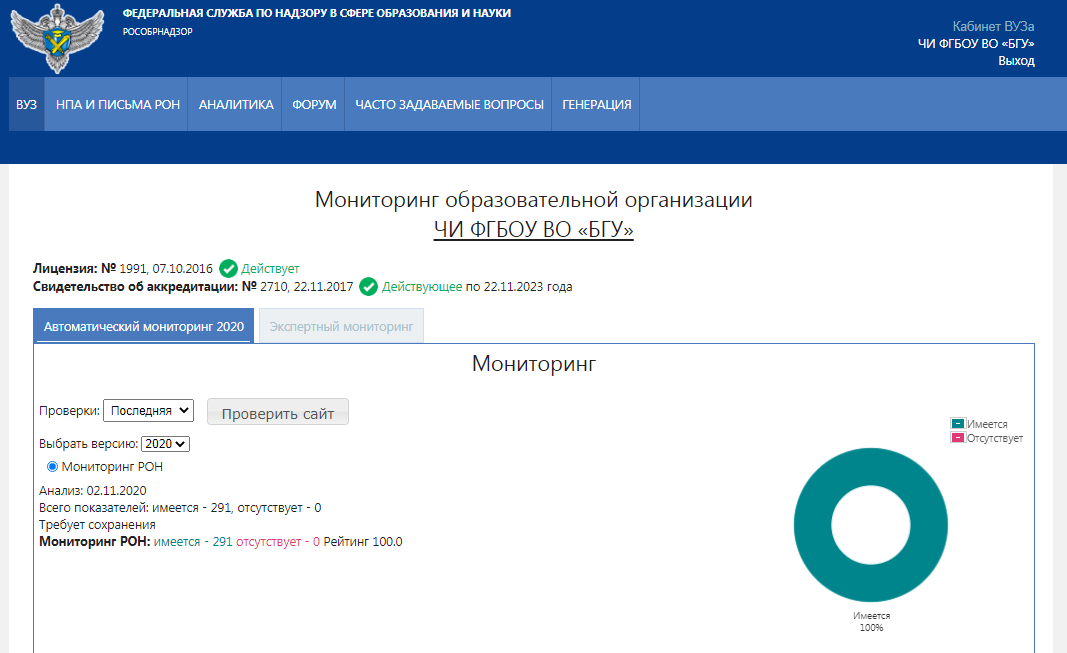 Статистика посещения официального сайта с 01.09.2019 г. представлена ниже. Начиная с 18.03.2020 г. (начало осуществления образовательной деятельности исключительно с применением дистанционных образовательных технологий) число посещений официального сайта значительно возросло, что напрямую связано с организацией обучения в дистанционном формате.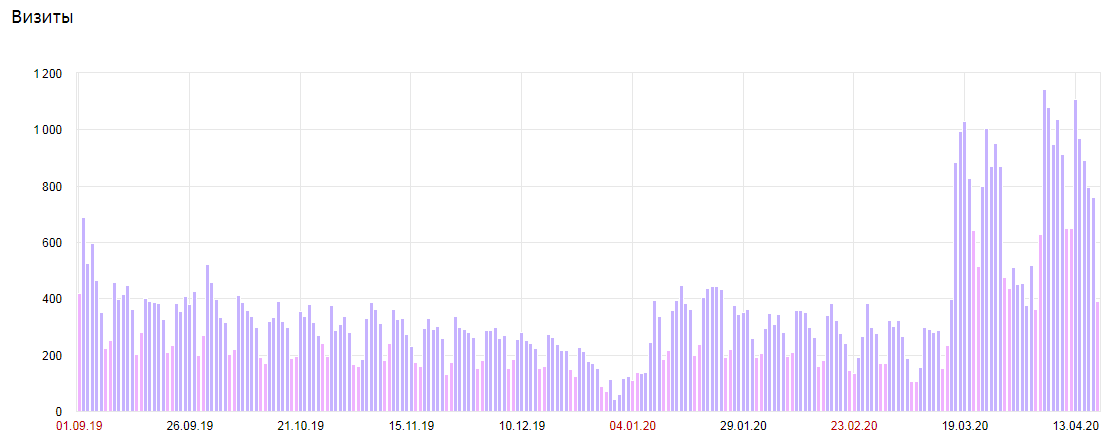 Социологический инструментарий (концепция социологического мониторинга, анкеты, процедура сбора, обработки, анализа и хранения данных) используется для целей оценки качества учебной и педагогической деятельности преподавателей Института. Среди студентов ежегодно проводится анкетирование «Учебный процесс глазами студента».Учебный процесс организован в соответствии с Положением об организации и осуществлении образовательной деятельности по программам высшего образования, Положением об организации и осуществлении образовательной деятельности по образовательным программам среднего профессионального образования.С 18 марта 2020 г. учебный процесс был организован с соблюдением мер по профилактике распространения новой коронавирусной инфекции (COVID-19) с учетом:требований санитарно-эпидемиологических правил СП 3.1/2.4.3598-20 «Санитарно-эпидемиологические требования к устройству, содержанию и организации работы образовательных организаций и других объектов социальной инфраструктуры для детей и молодежи в условиях распространения новой коронавирусной инфекции COVID-19», утвержденных постановлением Главного государственного санитарного врача Российской Федерации от 30 июня 2020 года № 16;методических рекомендаций МР 3.1/2.4.0178/1-20 «Рекомендации по организации работы образовательных организаций в условиях сохранения рисков распространения COVID-19», утвержденных руководителем Федеральной службы по надзору в сфере защиты прав потребителей и благополучия человека, Главным государственным санитарным врачом Российской Федерации 8 мая 2020 года;методических рекомендаций МР 3.1/2.1.0192-20 «Рекомендации по профилактике новой коронавирусной инфекции (COVID-19) в учреждениях физической культуры и спорта (открытых и закрытых спортивных сооружениях, физкультурно-оздоровительных комплексах, плавательных бассейнах и фитнес-клубах)», утвержденных руководителем Федеральной службы по надзору в сфере защиты прав потребителей и благополучия человека, Главным государственным санитарным врачом Российской Федерации 25 мая 2020 года.Учебный процесс в Институте осуществляется в соответствии с учебными планами специальностей/направлений и ежегодно утверждаемым графиком учебного процесса. Занятия в основном ведутся в две смены. Продолжительность академического часа составляет 45 минут.Действующие учебные планы Института составлены на основе ФГОС ВО, ФГОС СПО и соответствуют заявленным уровням подготовки по очной, очно-заочной и заочной формам обучения, а также нормативным срокам освоения образовательных программ. Учебные планы содержат обязательные структурные элементы: график учебного процесса; сводное деление по бюджету времени; план учебного процесса, объем аудиторной и самостоятельной работы студентов по дисциплинам и формам контроля. Структура учебных планов, общая продолжительность обучения, продолжительность экзаменационных сессий, государственная итоговая аттестация, объем часов на теоретическое обучение, объемное соотношение по циклам дисциплин, формы и количество промежуточных аттестаций, а также практик соответствуют требованиям федеральных государственных образовательных стандартов по каждой специальности/направлению. По учебным планам прослеживается согласованность содержания и последовательность преподавания дисциплин. При реализации учебных планов распределение дисциплин по триместрам, в целом, проведено рационально. Количество семинарских, практических, лабораторных занятий достаточно для овладения практическими умениями и навыками.Возрастает участие работодателей в формировании учебных планов, в определении тематики курсовых и дипломных работ, участии в государственных экзаменационных комиссиях, организации практик и стажировок, преподавании специальных дисциплин.Кафедрами Института ежегодно проводятся мероприятия с приглашением представителей финансово-кредитных учреждений, государственных структур управления, предприятий, правоохранительных органов и органов исполнительной власти: круглые столы, семинары, встречи, на которых обсуждаются вопросы усиления практической направленности подготовки выпускников Института, изменения в требованиях, предъявляемых работодателями к соискателям и возможные корректировки в содержании учебного процесса через введение дисциплин регионального компонента, изменения содержания отдельных дисциплин, актуализации проведения практик и т.д.Изменения в учебные планы вносятся на основе решения Совета Института по представлению заместителя директора по учебной и научной работе после рассмотрения на заседании учебно-методической комиссии, что отражается в протоколах заседаний и рабочих учебных планах следующего учебного года.Расписания занятий вывешиваются на доске для расписаний, а также хранятся в системе АСУ «ВУЗ» и доступны студентам и преподавателям посредством АРМ «Студента» и АРМ «Преподавателя» соответственно. Для доступа к расписанию через сеть Интернет разработано электронное расписание, предоставляющее исчерпывающие возможности с удобным интерфейсом.Совершенствование образования в вузе невозможно без организации индивидуальной и самостоятельной работы студентов, которая способствует развитию у студентов способности к самообучению, самообразованию и саморазвитию.В Институте накоплен достаточный опыт в организации самостоятельной работы студентов. Это отражается, прежде всего, в учебных планах, где выдержано оптимальное соотношение учебных часов, отводимых на аудиторные занятия и на самостоятельную работу. Во всех рабочих программах и учебно-методических комплексах по дисциплинам кафедр выделяется раздел «самостоятельная работа студентов», содержащий темы, разделы курсов, выносимые на самостоятельное изучение, списки основной и дополнительной литературы, перечень практических заданий и формы контроля.Преподавателями кафедр Института подготовлены и широко используются в учебном процессе разноплановые учебно-методические разработки, оптимизирующие самостоятельную работу студентов.На кафедрах Института и в Колледже сложились определенные системы контроля, которые ежегодно корректируются и обновляются в соответствии с изменениями содержания программ и оценкой ведущих преподавателей после обсуждения на методическом семинаре кафедры. Педагогический инструментарий для оценки качества результатов процесса обучения создается на основе фондов оценочных средств. Формируются банки тестовых заданий по каждому направлению, специальности Института.В Институте ежемесячно проводятся учебно-методические семинары для преподавателей и сотрудников. Также проходят встречи с преподавателями и сотрудниками головного вуза по вопросам преподавания дисциплин, организации методической работы в Институте.Контроль соответствующего уровня усвоения знаний студентами требованиям федеральных государственных образовательных стандартов осуществляется в ходе текущей и промежуточной аттестации в конце каждого учебного семестра по всем изученным дисциплинам в форме экзаменов и зачетов. Внутри семестра проверка знаний умений и навыков по итогам отдельных разделов дисциплин осуществляется с помощью текущего контроля в форме письменных контрольных работ, собеседований, тестирования, контроля домашних заданий и т.д. В Институте в учебном процессе используется рейтинговая система оценки успеваемости обучающихся, целью которой является комплексная оценка качества учебной работы обучающихся при освоении ими образовательных программ. Главные задачи рейтинговой системы заключаются в повышении мотивации обучающихся к освоению образовательных программ путем более высокой дифференциации оценки их учебной работы, а также в повышении уровня организации образовательного процесса в вузе.Одним из эффективных направлений повышения качества подготовки организации учебного процесса являются олимпиады. Институт активно участвует как в региональных, так и Всероссийских студенческих олимпиадах.Таблица 11Участие обучающихся Института в олимпиадах и конкурсах в 2020 годуТаблица 12Участие обучающихся Колледжа в олимпиадах и конкурсах в 2020 годуВ Институте широко используются: аудиторная защита курсовых работ; написание и защита рефератов; деловые игры, лекции-диалоги, мини-конференции; подготовка учебно-методических и научных докладов обучающимися; оппонирование и рецензирование «чужого» доклада или реферата; составление библиографии по отдельным темам учебных курсов; проведение круглых столов; подготовка и проведение учебно-практических конференций по материалам раздела или семестра; проблемные лекции; диалоговые формы проведения лабораторных, семинарских и практических занятий, позволяющие студентам вступать в дискуссию с преподавателями и оценить багаж собственных знаний; выполнение индивидуальных творческих заданий, с целью формирования научного мышления, творческого подхода к выполнению будущих профессиональных задач.В дополнение к вышеизложенным формам кафедры активно используют другие формы.Так, на кафедре экономики и управления широко применяются инновационные формы обучения, которые включают комплексный подход к подготовке выпускных квалификационных работ обучающимися направлений подготовки 38.03.04 «Государственное и муниципальное управление», совместно с обучающимися 09.03.03 «Прикладная информатика» профиля «Информационные системы и технологии в управлении». Создание совместных рабочих групп позволяет усилить информационную составляющую в выпускных квалификационных работах обучающихся по направлению подготовки «Государственное и муниципальное управление» и экономическую составляющую в работах обучающихся по направлению подготовки «Прикладная информатика», а также в комплексе решать региональные задачи, сформулированные заказчиками тем, на базе лаборатории «Универсальные технологии Государственного и муниципального управления». Работа «творческих мастерских» повышает качество выпускных квалификационных работ, что в свою очередь отмечено работодателями в ходе открытых (публичных) защит выпускных квалификационных работ.Кафедрами Института широко применяются методы обучения, основанные на современных информационно-коммуникационных технологиях.Обучающиеся могут использовать комплекс, состоящий из двух подсистем: «АРМ Студента» и «АРМ Преподавателя». Преподаватели с использованием своего интерфейса размещают различные методические материалы (дополнительные лекции, лабораторные работы, тестовые материалы, контрольные вопросы, задания и т.д.). Могут использовать интерфейс «АРМ Студента», получают доступ к этим материалам. Кроме того, обучающиеся могут точно также передать преподавателю результаты работы – выполненную работу, решенные задания, возникшие вопросы. Преподаватель же может оценить работу и выставить студенту оценку.В период реализации образовательных программ высшего образования  и среднего профессионального образования исключительно с применением дистанционных образовательных технологий (в условиях предупреждения распространения новой короновирусной инфекции) преподавателями использовался набор облачных сервисов, предоставляемых компанией Google. Использование облачных сервисов Google является наиболее простой и востребованной формой организации дистанционной работы с обучающимися по программам высшего образования, программам среднего профессионального образования всех форм обучения.G Suite – набор облачных сервисов, предоставляемых компанией Google. Пакет G Suite for Education включает бесплатные облачные инструменты для некоммерческих средних и высших учебных организаций. В число доступных сервисов входят приложения для отправки сообщений и совместной работы, такие как Gmail, Google Диск, Classroom. Для использования сервисов G Suite зарегистрированы все сотрудники структурных подразделений и все обучающиеся. С помощью сервисов стало возможным проведение всех видов занятий, процедур оценки результатов обучения. Для оценки качества и уровня организации образовательной деятельности по программам высшего образования – программам бакалавриата, программам среднего профессионального образования с использованием дистанционных образовательных технологий на официальном сайте запущен сервис опроса среди обучающихся.В Институте работают различные лаборатории. Деятельность обучающихся в лабораториях направлена на проведение аналитической деятельности по направлениям социально-экономического развития Забайкальского края, муниципальных образований и различных хозяйствующих субъектов при написании курсовых, контрольных работ, выпускных квалификационных работ, а также подготовки студенческих научных работ.Все кафедры разработали комплексы учебно-методической документации, отражающие содержание, организацию и методику проведения образовательного процесса. В эти комплексы включены: рабочие программы по дисциплинам кафедры; тематика контрольных работ; графики самостоятельной работы студентов; списки обязательной и дополнительной литературы; требования к различным видам промежуточных и итоговых испытаний, система разработок семинарских, практических занятий по учебным дисциплинам; образцы аудиторных и домашних контрольных работ, тестов различного типа; методические указания по курсовым и дипломным работам; задания по проведению практик; программы текущих и государственных экзаменов; образцы экзаменационных билетов; компьютерные программы; списки аудио- и видеокурсов по предмету, наглядных пособий; тематика рефератов научно-практических конференций; примерная тематика курсовых и дипломных работ. В Институте проводится работа в рамках формирования паспортов компетенций по выявлению межпредметных связей, что позволяет скорректировать содержание дисциплин, очередность их преподавания и формы самостоятельной работы.Существенную часть подготовки составляют практики. Учебными планами предусмотрено прохождение студентами не менее двух видов практик, в объемах, соответствующих федеральным государственным образовательным стандартам.Выпускающими кафедрами Института разработаны и утверждены программы практик. При необходимости изменения содержания практики, предложения обсуждаются на заседании кафедры, с приглашением работодателей и утверждаются деканом факультета на следующий учебный год. С учреждениями, принимающими на практику обучающихся, заключаются договоры. Закрепление обучающихся по базам практики производится приказом по Институту.Так, кафедра финансов и управления взаимодействует с базами практики, большая часть из которых имеют договоры с Институтом на долгосрочный период, что отражено в таблице 13.Таблица 13Перечень предприятий, с которыми заключены договоры на проведение практик кафедрой финансов и управленияВ целях расширения баз практики и повышения качества подготовки специалистов функционирует учебный банк Читинского отделения №8600 Сбербанка России. Все должности в банке замещают обучающиеся старших курсов.Кафедра информационных технологий и высшей математики имеет договоры с 4 предприятиями и учреждениями, а также большинство студентов проходят практику в отделе учебно-методического и информационного обеспечения Института. Это позволяет организовать прохождение практики с должным эффектом (таблица 14).Таблица 14Перечень предприятий, с которыми заключены договоры на проведение практик кафедрой информационных технологий и высшей математикиНа юридическом факультете разработана обширная база мест прохождения практики, включающая 23 договора о сотрудничестве и о предоставлении мест прохождения практики (таблица 15).Таблица 15Перечень предприятий, с которыми заключены договоры на проведение практик юридическим факультетомКафедра мировой экономики, предпринимательства и гуманитарных дисциплин взаимодействует с различными базами практики.Таблица 16Перечень предприятий, с которыми заключены договоры на проведение практик кафедрой мировой экономики, предпринимательства и гуманитарных дисциплинВ соответствии с Приказом Министерства науки и высшего образования РФ и Министерства просвещения РФ от 5 августа 2020 г. № 885/390 «О практической подготовке обучающихся» разработано Положение «О практической подготовке обучающихся по образовательным программам высшего образования – программам бакалавриата», ведется работа по заключению договоров  практической подготовки обучающихся по образовательным программам высшего образования – программам бакалавриата.Колледжем для прохождения учебной, производственной (по профилю специальности) и преддипломной практики определены следующие базы практик.По специальности 40.02.01. Право и организация социального обеспечения практика (учебная, производственная (по профилю специальности) и преддипломная) проводится на основе договора с Министерством труда и социальной защиты Забайкальского края в подведомственных учреждениях таких как: Межрайонный отдел социальной защиты, ГАУ СО «Атамановский дом-интернат» Забайкальского края, ГКУ «Краевой центр социальной защиты населения» Забайкальского края  ГУСО Ингодинский комплексный центр социального обслуживания населения «Милосердие» Забайкальского края, Краевой Центр занятости населения Забайкальского края, ГКУ «Краевой центр социальной защиты населения» Забайкальского края. Заключено соглашение о сотрудничестве с Отделением Пенсионного фонда Российской Федерации по Забайкальскому краю, Государственной инспекцией труда в Забайкальском крае, КГАУ «Многофункциональный центр предоставления государственный и муниципальных услуг Забайкальского края», Военным комиссариатом Забайкальского края, Думой городского округа «Город Чита» и др.По специальностям 38.02.04 Коммерция (по отраслям) и 38.02.05 Товароведение и экспертиза качества потребительских товаров практика (учебная, производственная (по профилю специальности) и преддипломная) проводится на основе договоров с наиболее крупными предприятиями торговых сетей города: Привоз, Читинка, Караван, Спутник, Юничел и др.По специальности 38.02.07 Банковское дело заключены договоры с Читинским отделением №8600 ПАО Сбербанк, АО «Российский Сельскохозяйственный банк», «Азиатско-Тихоакеанским Банком» (ПАО), ОО «Территориальный офис Читинский» Сибирского филиала ПАО Росбанк, Читинское РП ООО «Сетелем Банк».По специальности 38.02.01 Экономика и бухгалтерский учет (по отраслям) учебная практика проводится в учебной бухгалтерии колледжа, а производственная (по профилю специальности) и преддипломная в организациях различных форм собственности, таких как АО «Читаглавснаб», ООО «Ригла», ООО «Атлантис», ПК «Сигнал» и др.По специальности 46.02.01 Документационное обеспечение управления и архивоведение учебная практика проводится в учебной канцелярии колледжа, а производственная (по профилю специальности) и преддипломная в организациях (учреждениях) различных форм собственности: Департамент управления делами Губернатора Забайкальского края, Территориальный орган Федеральной службы государственной статистика, Департамент ЗАГС Забайкальского края, ГКУ «Государственный архив Забайкальского края», и др.Учебный процесс в Институте строится на основании соответствующих законов, положений, локальных актов.С целью повышения успеваемости обучающихся в Институте проводится межсессионная аттестация. Сроки проведения межсессионной аттестации определяются деканом в соответствии с учебными планами и доводятся до сведения обучающихся на первой неделе учебного года.Межсессионная аттестация проводится с целью получения необходимой информации о степени и качестве освоения обучающимися учебного материала, степени достижения поставленной цели обучения, принятия мер по совершенствованию организации учебного процесса по дисциплине. Промежуточная аттестация проводится в виде: контрольных заданий (лабораторные, контрольные и самостоятельные работы, доклады, рефераты, расчетные работы, практикумы, пр.), тестирования и т.д.  Обучающийся аттестуется за систематическую и успешную работу и соблюдение учебной дисциплины. Преподаватели кафедр своевременно отражают итоги в аттестационном листе для обобщения результатов, доведения их до обучающихся, кураторов учебных групп, родителей. Итоги аттестации анализируются и обсуждаются на заседаниях кафедр, Советов факультетов с целью улучшения учебной работы, выявления причин неуспеваемости или недостаточной активности отдельных студентов и принятия мер воспитательного и административного характера. Отстающие обучающиеся приглашаются в деканат, на заседания кафедр, Советов факультетов для проведения корректирующих мер, в том числе дополнительных занятий. С целью повышения качества обучения для обучающихся 1-2 курсов введены корректирующие курсы по следующим дисциплинам: статистика, информатика, математика. Курсы носят системный плановый характер, занятия включены в основное расписание занятий.Порядок и основания перевода, отчисления и восстановления обучающихся определен соответствующим положением.Положением о проведении государственной итоговой аттестации  по образовательным программам установлена процедура организации и проведения по образовательным программам бакалавриата государственной итоговой аттестации обучающихся, завершающих освоение имеющих государственную аккредитацию образовательных программ, включая формы государственной итоговой аттестации, требования к использованию средств обучения и воспитания, средств связи при проведении государственной итоговой аттестации, требования, предъявляемые к лицам, привлекаемым к проведению государственной итоговой аттестации, порядок подачи и рассмотрения апелляций, изменения и (или) аннулирования результатов государственной итоговой аттестации.В 2020 году принято положение о проведении государственной итоговой аттестации по образовательным программам среднего профессионального и высшего образования с применением дистанционных образовательных технологий.Качество знаний обучающихся по результатам текущей и
промежуточной аттестацииКонтроль успеваемости и оценка образовательных достижений обучающихся в Институте, предусматривают мероприятия на уровне студенческой группы, факультета и Института в целом, путем проведения текущей, промежуточной, итоговой аттестации, а также регулярно проводимого мониторинга остаточных знаний.Положение об организации текущего контроля успеваемости и промежуточной аттестации обучающихся по программам высшего образования и Положение по организации и проведению текущего контроля успеваемости и промежуточной аттестации обучающихся по специальностям среднего профессионального образования определяет порядок организации контроля знаний обучающихся в соответствии с утвержденными в установленном порядке учебными планами (в том числе индивидуальными).Для осуществления процедур текущего контроля успеваемости и промежуточной аттестации обучающихся кафедрами Института создаются фонды оценочных средств. Перечень форм текущего контроля успеваемости, порядок их проведения, используемые инструменты и технологии, критерии оценивания отдельных форм текущего контроля знаний, порядок оценивания указываются в рабочей программе и учебно-методическом комплексе учебного курса, дисциплины (модуля). Текущий контроль успеваемости студентов проводится в ходе учебного процесса до начала промежуточной аттестации по учебным курсам, дисциплинам (модулям), практике, предусмотренными учебным планом. Организацию и проведение текущего контроля осуществляет педагогический работник, ответственный за реализацию учебного курса, дисциплины (модуля), практики. Промежуточная аттестация обучающихся осуществляется в форме итогового контроля – зачетов (дифференцированных зачетов) и экзаменов, проводимых после выполнения обучающимися всех планируемых в триместре (семестре) видов занятий в соответствии с учебными планами. Для комплексной оценки уровня подготовки специалистов комиссия проанализировала результаты экзаменационных сессий и государственной итоговой аттестации по специальностям/направлениям.В соответствии с требованиями ФГОС ВО в Институте действует следующая система контроля за качеством образования.1. Система промежуточного контроля, которая включает в себя семестровые формы контроля в виде зачетов и экзаменов.В соответствии с требованиями стандартов изучение каждой базовой дисциплины завершается экзаменом. Учебные курсы, изучение которых рассчитано на несколько семестров, как правило, сопровождаются промежуточным контролем в форме зачета. Изучение дисциплин по выбору и спецкурсов обычно завершается зачетом. Написание курсовых работ и научно-исследовательских проектов завершается их публичной защитой с выставлением соответствующей оценки. При этом особое внимание уделяется междисциплинарным связям и преемственности между курсовой работой и выпускной квалификационной работой.Формы проведения итогового контроля различны, в зависимости от специфики специальности, содержания учебной дисциплины и требования к уровню ее овладения. Такими формами могут быть устные, письменные экзамены, тестирование, презентация творческих работ и исследовательских проектов.Каждая преподаваемая учебная дисциплина имеет набор сопровождающих учебный процесс материалов (учебно-методический комплекс, программа курса, рабочая программа, экзаменационные билеты, тесты, рекомендации по самостоятельной работе, контрольные работы и т.д.), разработанных и постоянно совершенствующихся в соответствии с требованиями стандартов.  2. Контроль за качеством образования осуществляется не только в конце триместра или окончания учебного курса, но и в процессе его изучения. С этой целью в Институте действует система межсессионной аттестации, проводятся различные формы текущего контроля, в котором главным является контроль над практическим усвоением содержания, сформированность предметно-профессиональных умений.3. Контроль качества знаний осуществляется, как отмечалось выше, на уровне педагогической деятельности преподавателя и включается в себя проведение контрольных работ в рамках практических и семинарских занятий, контрольных занятий (письменных и устных опросов). Преподавателями широко применяются методы обучения, основанные на современных информационно-коммуникационных технологиях. В частности, это комплекс, состоящий из двух подсистем: «АРМ Студента» и «АРМ Преподавателя». Преподаватели с использованием своего интерфейса размещают различные методические материалы (дополнительные лекции, лабораторные работы, тестовые материалы, контрольные вопросы, задания и т.д.). Студенты, используя интерфейс «АРМ Студента», получают доступ к этим материалам. Кроме того, студенты могут точно так же передать преподавателю результаты работы – выполненную работу, решенные задания и т.д. Преподаватель же может оперативно оценить работу и выставить студенту оценку. 4. В целях снижения нагрузки студентов во время сессии и повышения качества знаний практикуется выставление итоговой оценки по итогам текущей успеваемости. 5. Важной формой итогового контроля качества подготовки является итоговая государственная аттестация выпускников, которая традиционно включает в себя государственный междисциплинарный квалификационный экзамен для направления «Юриспруденция» и защиту выпускной квалификационной работы для всех направлений подготовки.6. Создание в Институте условий для качественной подготовки специалистов, обуславливается наличием достаточной материально-технической базы, позволяющей эффективно осуществлять учебный процесс.Перечисленные факторы позволяют добиваться требуемого качества подготовки специалистов, выпускаемых Институтом.Результаты экзаменационных сессий представлены в таблицах 17-18.Таблица 17Сводные результаты сессий по направлениям высшего образования, очная форма обученияТаблица 18Сводные результаты сессий по направлениям высшего образования, заочная форма обученияВ соответствии с требованиями государственного стандарта в Колледже действует следующая система контроля за качеством образования.Система текущего контроля знаний студентов по каждой учебной дисциплине. На каждую группу в колледже ведется журнал учета теоретического обучения, где преподавателями ежедневно выставляются оценки по текущему опросу изученного материала. Формы текущего контроля достаточно разнообразны: наряду с устным опросом, широко применяются тестовые задания, профессиональные диктанты, решение кроссвордов, нетрадиционные, в т.ч. игровые формы контроля, решение ситуаций и др.Система промежуточного контроля, которая включает в себя семестровые формы контроля в виде зачетов и экзаменов. В соответствии с требованиями ФГОС изучение каждой дисциплины завершается экзаменом или зачетом, а профессионального модуля – квалификационным экзаменом. Учебные курсы, изучение которых рассчитано на несколько семестров, как правило, сопровождаются промежуточным контролем в форме зачета. Написание курсовых работ завершается их публичной защитой с выставлением соответствующей оценки.Формы проведения промежуточного контроля различны в зависимости от специфики специальности, содержания учебной дисциплины и требования к уровню ее овладения. Такими формами могут быть устные, письменные экзамены, тестирование.Каждая преподаваемая учебная дисциплина имеет набор сопровождающих учебный процесс материалов (экзаменационные билеты, контрольные работы и т.д.), разработанных и постоянно совершенствующихся в соответствии с требованиями ФГОС. Контроль над качеством образования осуществляется не только в конце семестра или окончания учебного курса, но и в процессе его изучения. С этой целью в колледже действует система межсессионной аттестации, проводятся различные формы текущего контроля, основной особенностью является контроль над практическим усвоением содержания, сформированность предметно-профессиональных умений.Контроль качества знаний осуществляется, как отмечалось выше, на уровне педагогической деятельности преподавателя и включает в себя проведение контрольных работ в рамках уроков, практических и семинарских занятий, контрольных занятий (письменных и устных опросов, тестовых опросов и т.д.).С целью повышения эффективности учебного процесса результаты итогового и промежуточного контроля анализируются на заседаниях методической комиссии и педагогического совета, определяются меры по устранению недочетов в освоении дисциплины и даются рекомендации для повышения качества знаний.Важной формой итогового контроля качества подготовки специалистов является государственная итоговая аттестация выпускников, которая традиционно включает в защиту выпускной квалификационной работы (дипломной работы). С 2018 г. актуализированные ФГОС СПО устанавливают ГИА в форме защиты выпускной квалификационной работы, которая выполняется в виде дипломной работы и демонстрационного экзамена.Создание в колледже условий для высокого качества подготовки специалистов обуславливаются также наличием достаточной материально-технической базы, позволяющей эффективно осуществлять учебный процесс. Все оценочные материалы систематизированы в фонды оценочных средств, которые ежегодно обновляются.Перечисленные факторы позволяют добиваться достаточного качества подготовки специалистов в Колледже. Результаты экзаменационных сессий представлены в таблице 19.Таблица 19Сводные результаты сессий по специальностям среднего профессионального образованияВ 2020 г. за отличные результаты в учебе, творческую, активную общественную работу и спортивные достижения 2 студента Колледжа получили именную стипендию Губернатора Забайкальского края, 1 студент – стипендию Главы городского округа «Город Чита».Государственная итоговая аттестация выпускниковРезультаты государственных итоговых испытаний за 2020 год – государственных экзаменов и защита выпускных квалификационных работ – представлены в таблице 20.Государственная итоговая аттестация выпускников Института проходит в соответствии с графиком учебного процесса по направлениям и соответствующим формам обучения (очной, очно-заочной и заочной).Итоговые аттестационные испытания предназначены для определения практической и теоретической подготовленности к выполнению профессиональных задач, установленных государственным стандартом.На выпускающих кафедрах составлены и приведены в соответствие с требованиями ФГОС ВО программы выпускных аттестационных испытаний, которые содержат требования к уровню подготовки современного специалиста, как в общекультурном плане, так и предметно-научном и методическом. Экзаменационные билеты по государственным экзаменам обновляются своевременно.Таблица 20Результаты государственной итоговой аттестации по направлениям подготовки высшего образованияВыполнение выпускной квалификационной работы регламентируется Положением о государственной итоговой аттестации по образовательным программам высшего образования – программам бакалавриата. Обучающемуся предоставляется право выбора темы выпускной квалификационной работы вплоть до предложения своей тематики с необходимым обоснованием целесообразности ее разработки. Выпускные квалификационные работы выполняются на основе материалов преддипломной практики, обладают практической значимостью. Некоторые работы содержат в себе определенный задел для дальнейшей научно-исследовательской работы автора в магистратуре. Выпускные квалификационные работы подлежат обязательному рецензированию. Оценки, даваемые рецензентами на работы, свидетельствуют о высоком теоретическом и практическом уровне работ. Как свидетельствуют отчеты председателей государственных экзаменационных комиссий, защищенные выпускные квалификационные работы отвечают требованиям соответствующих ФГОС ВО.Тематика выпускных квалификационных работ разрабатывается кафедрами, и утверждаются директором Института. Общие указания по порядку защиты выпускной квалификационной работы содержатся в Положении о государственной итоговой аттестации по образовательным программам высшего образования – программам бакалавриата. К руководству выпускных квалификационных работ привлекаются наиболее квалифицированная часть профессорско-преподавательского состава Института. На кафедрах отработан механизм привлечения к руководству и специалистов-практиков, что способствует усилению практической значимости выпускной квалификационной работы. Государственные экзаменационные комиссии утверждаются в установленные сроки. Председатель комиссии утверждается Министерством науки и высшего образования РФ из числа наиболее крупных специалистов производства, представителей бизнеса, власти соответствующего профиля. Председатели государственных экзаменационных комиссий по направлениям бакалавриата на 2020 год указаны в таблице 21.Таблица 21Председатели государственных экзаменационных комиссий по направлениям бакалавриата на 2020 годО качестве подготовки специалистов в Институте свидетельствуют результаты итоговых аттестационных испытаний.  Процент отличных и хороших оценок стабильно высок. Это подтверждает эффективность проводимых в Институте учебно-воспитательных мер с обучающимися в период их теоретического и практического обучения и хорошую организацию выпускных экзаменов и защит выпускных квалификационных работ. В Институте ежегодно проводится конкурс на лучшую выпускную квалификационную работу. Для комплексной оценки уровня подготовки выпускников комиссия проанализировала результаты государственной итоговой аттестации по специальностям среднего профессионального образования.Таблица 22Результаты государственной итоговой аттестации по специальностям среднего профессионального образования, очная формаТаблица 23Результаты государственной итоговой аттестации по специальностям среднего профессионального образования, заочная формаПредседателями государственных экзаменационных комиссий назначаются специалисты, имеющие высшее профессиональное образование по данной специальности, и занимающие руководящие должности в организациях Забайкальского края (таблица 24).Таблица 24Председатели государственных экзаменационных комиссий по специальностям среднего профессионального образования на 2020 годАнализ отчетов председателей ГЭК свидетельствует о необходимом и достаточном уровне подготовки специалистов, о соответствии требованиям ФГОС и о готовности выпускников Колледжа к работе в различных организациях, включая розничные, оптовые торговые организации, предприятия общественного питания, кредитные организации.При этом подавляющее число студентов показывает в процессе аттестационных испытаний хорошее владение материалом, способность к логическому мышлению, умение дискутировать, отвечать на вопросы, применять теоретические знания к решению практических задач. Наряду с высокой оценкой в отчетах ГЭК высказываются некоторые замечания и предложения по улучшению качества профессиональной подготовки специалистов, которые становятся предметом тщательного анализа на различных уровнях: эти вопросы рассматриваются на заседаниях педагогических советов, методической комиссии Колледжа, обсуждаются на встречах с работодателями.Анализ выпуска по всем уровням и формам подготовкиСведения о выпуске в период с 01.10.2019 по 30.09.2020 по направлениям подготовки высшего образования очной и заочной форм обучения представлены в таблицах 25-26.Таблица 25Анализ выпуска по направлениям подготовки высшего образования, очная форма обученияТаблица 26Анализ выпуска по направлениям подготовки высшего образования, заочная форма обученияСведения о выпуске в период с 01.10.2019 по 30.09.2020 по специальностям среднего профессионального образования представлены в таблицах 27-28.Таблица 27Анализ выпуска по специальностям среднего профессионального образования, очная форма обученияТаблица 28Анализ выпуска по специальностям среднего профессионального образования, заочная форма обученияОсновными причинами несоответствия цифр приема и выпуска обучающихся являются:смена формы обучения в связи с изменившимися семейными обстоятельствами;  перевод в другие высшие учебные заведения в связи с переменой постоянного места жительства (значительная миграция населения Забайкальского края в другие регионы РФ); прерывание обучения по состоянию здоровья, по изменившимся семейным обстоятельствам; желание сменить профессию;призыв юношей в ряды Вооруженных сил РФ;невозможность продолжения обучения в вузе из-за недостаточной школьной подготовки;отсутствие навыков самостоятельной работы.Выпуск специалистов в значительной степени связан с проблемами их трудоустройства. Определились следующие формы трудоустройства выпускников:закрепление выпускников на предприятиях – базах практики после окончания производственной практики;направление выпускников по заявкам предприятий;свободное трудоустройство.С обучающимися последнего года обучения проводятся воспитательные мероприятия по адаптации выпускников, повышения их профессиональной мобильности. Наиболее значимыми являются встречи с выпускниками прошлых лет, работодателями, беседы со специалистами службы занятости.Необходимо отметить, что сокращение количества бюджетных мест, миграционные процессы в крае обусловили постепенное сокращение приема, однако, спрос на выпускников Института остается стабильно высоким.Трудоустройство выпускниковСодействие в трудоустройстве и социальной адаптации студентов, выпускников и молодых специалистов Института осуществляет отдел по набору и трудоустройству (далее – ОНиТ). Основным методом работы является оперативное и всестороннее информирование студентов и работодателей о спросе и предложении на рынке труда.Информация о работе отдела по трудоустройству на официальном сайте Института представлена разделом (страницей) «Трудоустройство» (http://bgu-chita.ru/placement/vacancy), состоящим из двух вкладок:«Трудоустройство» (общая информация о целях и задачах отдела, его деятельности, перечень услуг отдела для студентов);«Вакансии для студентов» (периодически обновляемый раздел с информацией о запросах работодателей с указанием предлагаемых позиций в компаниях, требований к соискателям и контактными данными), в  данном разделе посетители имеют возможность задать вопросы и оставить свои комментарии.В 2020 году в разделе «Вакансии для студентов» были размещены предложения о трудоустройстве представителей следующих организаций города Читы и Забайкальского края:АО «Россельхозбанк»;Банк ВТБ (ПАО);Кыринский районный суд;ООО «Сити – Сервис».По сравнению с 2019 годом количество обращений потенциальных работодателей сократилось, это обусловлено эпидемиологической ситуацией в связи с пандемией новой коронавирусной инфекции.Активную работу в содействии трудоустройству и социальной адаптации студентов, выпускников и молодых специалистов выполняют кафедры института, которые поддерживают непосредственные контакты с ключевыми работодателями, заключают договоры с предприятиями на прохождение студентами учебной, производственной и преддипломной практик, осуществляют подбор молодых специалистов по запросам работодателей. Работа деканатов и кафедр по трудоустройству носит планомерный характер. Факультеты постоянно получают заявки от организаций и предприятий края на специалистов. Выпускники Института востребованы на рынке труда Забайкальского края и других регионов страны (таблица 29).Таблица 29Фактическое распределение выпускников очной формы обучения по направлениям подготовки высшего образования по каналам занятости (на 01.10.2020 г.)Таблица 30Фактическое распределение выпускников очной формы обученияпо специальностям среднего профессионального образования по каналам занятости (на 01.10.2020 г.)Из всех выпускников Института очной формы обучения 69% трудоустроены. В 2020 году 9% от общего числа выпускников продолжили обучение в магистратуре. Не трудоустроены спустя полгода после получения диплома 8% выпускников. Многие выпускники отмечают, что нашли работу, обучаясь в вузе. Во время учебы в институте студенты получают необходимую информацию, осваивают компетенции, позволяющие им свободнее ориентироваться на рынке труда. Практики и стажировки позволяют обучающимся попробовать себя на рынке труда задолго до получения диплома и получить приглашение на работу в организацию после окончания вуза. Выпускники отмечают преддипломную практику как отличную возможность карьерного старта, получения новых представлений о полученной специальности и приобретения практического опыта работы.В Институте организовываются Дни карьеры для студентов выпускных курсов с целью содействия занятости студентов и трудоустройству выпускников, а также расширения взаимовыгодного сотрудничества с партнерами-работодателями.В 2020 году в связи с эпидемиологической ситуацией и режимом самоизоляции в РФ количество запросов от работодателей сократилось, снизилась их активность в проведении презентаций своих предприятий/компаний для студентов, также отмечается снижение числа обращений выпускников об оказании содействия в трудоустройстве (в отчетном  году в отдел по набору и трудоустройству обратилось 5 выпускников). В отчетный период, несмотря на эпидемиологическую ситуацию, возникшую в связи с распространением новой коронавирусной инфекции, проводилась работа по трудоустройству выпускников Института, поддерживалась связь с территориальными организациями по вопросу занятости студентов. Стабильно высокие показатели востребованности выпускников Института достигаются благодаря активной работе кафедр и деканатов в сфере содействия трудоустройству и адаптации молодых специалистов к рынку труда. Качество кадрового обеспечения образовательной деятельностиОбразовательный процесс в Институте осуществляется высококвалифицированным профессорско-преподавательским составом, обеспечивающим подготовку специалистов в соответствии с требованиями государственных образовательных стандартов высшего и среднего профессионального образования.Учебный процесс по направлениям высшего образования обеспечивают: 41 штатных преподавателя, 3 внешних совместителя. Кадровое обеспечение образовательных программ высшего образования соответствует требованиям федеральных государственных образовательных стандартов.Таблица 31Распределение  численности  основного  персонала по уровню образования Таблица 32Распределение численности внешних совместителей по уровню образованияТаблица 33Распределение основного персонала по возрастуУчебный процесс по специальностям среднего профессионального образования обеспечивают 32 штатных преподавателей. Кадровое обеспечение образовательных программ среднего профессионального образования соответствует требованиям федеральных государственных образовательных стандартов.Таблица 34Распределение численности основного персонала по уровню образованияТаблица 35Распределение основного персонала по возрастуВ 2020 году преподаватели Института продолжили повышение своей профессиональной компетентности через стажировки, прохождение курсов повышения квалификации и курсов по переподготовке.Так, в рамках реализации федерального проекта «Новые возможности для каждого» национального проекта «Образование» в результате плодотворного сотрудничества с ФГБОУ ВО «БГУ» повысили квалификацию 9 преподавателей Института.Обучение проводилось по программе «Научно-исследовательская компонента в обучении взрослых» и «Современные технологии непрерывного образования» в период с 30 ноября по 23 декабря 2020 года.В 2020 году преподаватели Колледжа также продолжили повышение своей квалификации через прохождение курсов повышения квалификации и стажировки. Так, преподаватели прошли обучение в ФГОБУ ВО «Финансовый университет при Правительстве Российской Федерации» по программе «Современные способы реализации независимой оценки квалификации при подготовке специалистов среднего звена по актуализированным ФГОС СПО по УГПС 38.00.00 «Экономика и управление»; в Национальном фонде подготовки кадров по дополнительной образовательной программе повышения квалификации преподавателей, методистов и мастеров производственного обучения по вопросам формирования компетенций в области предпринимательства у обучающихся по программам СПО; по программе  WorldSkills «Эксперт демонстрационного экзамена по компетенциям «Банковское дело» и «Бухгалтерский учет»; в ЗИП СИБУПК по программе «Актуальные изменения действующего законодательства защиты прав потребителей»; в ГАПОУ «Читинский педагогический колледж» по программе «Цифровые технологии и информационная безопасность удаленной офисной работы»; в ФГБОУ ВО «ТОГУ» по программе «Основы инклюзивного образования».Качество учебно-методического и библиотечно-информационного обеспечения Рациональному обеспечению учебного процесса в Институте способствует формирование электронной информационно-образовательной среды, порядок формирования которой определяет Положение «Об электронной информационно-образовательной среде в ЧИ ФГБОУ ВО «БГУ». Электронная информационно-образовательная среда организации обеспечивает:доступ к учебным планам, рабочим программам дисциплин (модулей), практик, к изданиям электронных библиотечных систем и электронным образовательным ресурсам, указанным в рабочих программах;фиксацию хода образовательного процесса, результатов промежуточной аттестации и результатов освоения программы бакалавриата;проведение всех видов занятий, процедур оценки результатов обучения, реализация которых предусмотрена с применением электронного обучения, дистанционных образовательных технологий;формирование электронного портфолио обучающегося, в том числе сохранение работ обучающегося, рецензий и оценок на эти работы со стороны любых участников образовательного процесса;взаимодействие между участниками образовательного процесса, в том числе синхронное и (или) асинхронное взаимодействие посредством сети «Интернет». Электронная информационно-образовательная среда  включает: систему управления обучением или виртуальная обучающая среда со встроенной подсистемой тестирования; систему тестирования на основе единого портала тестирования в сфере образования; систему для проверки выпускных квалификационных работ и других работ обучающихся на объем заимствования; автоматизированную систему управления высшим учебным заведением; автоматизированную библиотечную информационную систему; корпоративную сеть и электронную почту; официальный сайт.Доступ к учебным планам, рабочим программам дисциплин (модулей), практик определен требованиями к структуре официального сайта образовательной организации в информационно-телекоммуникационной сети «Интернет» и формату представления на нем информации, утвержденных приказом Рособрнадзора от 14 августа 2020 г. № 831. В структуре официального сайта обязателен раздел «Образование», который включает информацию об описании образовательной программы с приложением ее копии, об учебном плане с приложением его копии, об аннотации к рабочим программам дисциплин (по каждой дисциплине в составе образовательной программы) с приложением их копий (при наличии), о календарном учебном графике с приложением его копии, о методических и об иных документах. Структура официального сайта определена Положением об официальном сайте.Доступ к изданиям электронных библиотечных систем осуществляется через электронный каталог, компонент автоматизированной библиотечной информационной системы, работа которого определена Регламентом деятельности электронно-библиотечной системы.Доступ к электронным образовательным ресурсам осуществляется согласно Положению о доступе к информационно-телекоммуникационным сетям и базам данных, учебным и методическим материалам, музейным фондам, материально-техническим средствам обеспечения образовательной деятельности и Положению об обеспечении электронными образовательными ресурсами инвалидов и лиц с ограниченными возможностями здоровья.Фиксация хода образовательного процесса, результатов промежуточной аттестации и результатов освоения программы бакалавриата выполняется в автоматизированной системе управления высшим учебным заведением. Проведение всех видов занятий, процедур оценки результатов обучения, реализация которых предусмотрена с применением электронного обучения, дистанционных образовательных технологий выполняется с помощью системы электронной поддержки учебных курсов на базе программного обеспечения Moodle (системы управления обучением или виртуальная обучающая среда) со встроенной подсистемой тестирования. Реализация образовательных программ с применением электронного обучения, дистанционных образовательных технологий определена Положением о портале дистанционного образования.Формирование электронного портфолио обучающегося, в том числе сохранение работ обучающегося, рецензий и оценок на эти работы со стороны любых участников образовательного процесса определено Положением об электронном портфолио обучающегося. Взаимодействие между участниками образовательного процесса, в том числе синхронное и (или) асинхронное взаимодействие посредством сети «Интернет» осуществляется через АРМ «Студента» и АРМ «Преподавателя» автоматизированной системы управления высшим учебным заведением, а также через обращение к структурным подразделениям (кафедрам) обучающихся через раздел «Вопрос-ответ» официального сайта Института. Синхронное и (или) асинхронное взаимодействие посредством сети «Интернет» включают в себя использование:электронной почты (корпоративная электронная почта структурных подразделений);обращение к структурным подразделениям (кафедрам) через раздел «Вопрос-ответ» официального сайта Института http://bgu-chita.ru/obrgrajd/elobr;АРМ «Студента» и АРМ «Преподавателя» автоматизированной системы управления высшим учебным заведением в разделе «Задания».Проведение всего комплекса работ по внедрению и развитию автоматизированных систем, информационных технологий и типовых проектных решений выполняет отдел учебно-методического и информационного обеспечения, развивая электронную информационно-образовательную среду.Программно-аппаратная база представляет собой специализированную инфраструктуру, включающую в себя совокупность программно-аппаратных средств обеспечения взаимодействия участников образовательного процесса, включая специализированные системы, обеспечивающие применение элементов электронной информационно-образовательной среды – серверы, компьютеры, коммутаторы, маршрутизаторы, системы передачи данных, лицензионное программное обеспечение и пр.Программно-аппаратная база включает и сеть специализированных аудиторий, расположенных в разных корпусах Института: учебные аудитории, оснащенные мультимедийным оборудованием (проекционная техника, интерактивные доски и т.д.); компьютерные классы; актовый зал.Для проведения занятий лекционного типа используется следующее информационное и коммуникационное оборудование:ноутбук Lenovo; экран PROJECTA Fast Fold Deluxe; проектор IN Focus LP 810;ноутбук Acer EN G81BA; экран; проектор Acer P7203;системный блок; монитор; экран настенный Digis Optimal; проектор  IN Focus IN 34;системный блок; монитор; экран настенный RoverScreen; проектор Acer P1266;ноутбук Acer Aspire; проектор Acer P5271i; экран настенный;ноутбук ASUS К550СС; проектор  Acer  X1340WH DLP;ноутбук Asus A6B00R; проектор  IN Focus IN 34 DLP;ноутбук Lenovo G5030;  проектор Acer X113P;ноутбук ASUS F553MA; проектор  IN Focus;планшет Irbis TZ21;ноутбук ASUS K52F13; проектор Acer X1285; ноутбук DEXP Athena; проектор  Acer P1223;ноутбук Samsung R519; проектор  IN Focus;ноутбук  Acer TM 4202; проектор Panasonic PT-LB 10NTE;ноутбук Acer X551MA; проектор Acer X113;ноутбук ASUS X551M; проектор Acer P1276;ноутбук ASUS К550СС; проектор View Sonic PJD5132;ноутбук Acer Aspire; проектор  Acer P 527;ноутбук Samsung  NP-R510; проектор Acer  Р1276;др.Таблица 36Наличие информационного и коммуникационного оборудованияОрганизован доступ к сети Интернет на всей территории Института, в том числе и по беспроводной технологии WiFi.Таблица 37Максимальная скорость доступа к ИнтернетуВ учебном процессе и научной работе обучающихся и сотрудников Института используется большое количество справочных, моделирующих, контролирующих, тестирующих программных средств. Приобретено все необходимое лицензионное программное обеспечение.Таблица 38Наличие информационного и коммуникационного оборудованияПриобретено все необходимое лицензионное программное обеспечение.Таблица 39Перечень лицензионного программного обеспеченияТаблица 40Перечень договоров на предоставление услуг связиВ целях обеспечения доступности получения высшего образования инвалидами и лицами с ограниченными возможностями здоровья служба технической поддержки выполняет работы по введению в эксплуатацию, настройке индивидуального программного обеспечения:применение встроенных средств специальных возможностей в Microsoft Windows – возможность масштабирования текста, возможность применения экранной клавиатуры, экранного диктора;использование других компьютерных технологий, т.е. использование в процессе обучения специализированных программных продуктов для доступа к информации, например, увеличение и преобразование графики или голосовой доступ – доступ к информации осуществляется с помощью NonVisual Desktop Access – свободной, с открытым исходным кодом программы, которая позволяет людям с ослабленным зрением работать на компьютере без применения зрения, выводя всю необходимую информацию с помощью речи.Общий фонд библиотеки составляет 98585 экземпляров, включающий учебно-методическую литературу универсальной направленности: традиционные, электронные издания, базы данных, коммерческие информационные ресурсы.Таблица 41Объем библиотечного фондаРабота библиотеки осуществляется в программе «АС Библиотека - 3» сетевой вариант, разработчик ООО «Информационно-аналитические системы» г. Москва. Доступ к электронному каталогу доступен удаленным пользователям на web-сайте института.Образовательные программы обеспечены учебно-методической документацией и материалами по всем учебным курсам, дисциплинам (модулям) основной образовательной программы.Реализация образовательных программ обеспечена индивидуальным, неограниченным доступом каждого обучающегося к базам данных и библиотечным фондам, формируемым по полному перечню дисциплин (модулей) образовательных программ. Организован доступ студентов к ресурсам автоматизированной библиотечно-поисковой системы «АС Библиотека - 3» (ООО «Информационно-аналитические системы) г. Москва (№ 13 от 01 октября 2007 г.), Консультант - Плюс, Кодекс, электронным библиотечным системам –  ЭБС «IPR books», ЭБС ООО ИД «Гребенников», ЭБС ООО «Ивис», электронной библиотеке внутривузовских изданий ЧИ ФГБОУ ВО « БГУ». ЭБС «IPR books», ЭБС ООО ИД «Гребенников», ЭБС ООО «Ивис» содержат издания учебной, учебно-методической, научной, справочной, официальной литературы по основным изучаемым дисциплинам и сформированы на основании прямых договоров с правообладателями. Во время самостоятельной подготовки обучающиеся обеспечены доступом к сети Интернет. Электронный каталог библиотеки размещен на сайте Института.Комплектование библиотечного фонда осуществляется путем запроса котировок, заключения договоров. Работа по основной учебной литературе осуществляется напрямую с издательствами России, например «Юрайт», «Проспект», «Инфра-М», «Юнити-Дана», «Кнорус», «Юстиция» и др.Пополняется и фонд электронных ресурсов полнотекстовыми внутривузовскими изданиями Института, видеокейсами, периодическими изданиями, электронными учебниками, сторонними ЭБС.Создана электронная библиотека полнотекстовых внутривузовских изданий Института, включающая учебные пособия, статьи, учебно-методические комплексы, монографии, авторефераты, диссертации преподавателей ЧИ ФГБОУ ВО «БГУ» по всем дисциплинам. Таблица 42Обеспеченность электронными учебными изданиямиУчет существующего фонда, анализ его возможностей в обеспечении требований федеральных государственных образовательных стандартов, постоянное приобретение новых изданий методической и научной литературы, строгая выдача учебной литературы в соответствии со сроками изучения дисциплин, электронная библиотека внутривузовских изданий Института, приобретение ЭБС удаленного доступа позволяют обеспечить в целом по вузу норму обеспеченности учебно-методической литературой.Таблица 43Доступ к электронным изданиямСледует отметить соответствие фонда библиотеки требованиям к степени новизны и качества учебной литературы.Кроме учебной литературы библиотека располагает обширным фондом официальных, научных, справочно-библиографических и периодических изданий, как на бумажных, так и на электронных носителях. Фонд периодики представлен отраслевыми изданиями по всем реализуемым образовательным программам, массовыми центральными и местными общественно-политическими изданиями, большое внимание уделяется региональным изданиям. Каждый год библиотека выписывает периодические информационно-аналитические издания Территориального органа Федеральной службы государственной статистики по Забайкальскому краю. Ежемесячные и ежеквартальные каталоги Забайкалкрайстата содержат перечень экономико-статистических и информационных материалов, характеризующих состояние дел в промышленности, финансовой и социальной сфере Забайкальского края.Согласно Федеральному закону «Об образовании в Российской Федерации» от 29.12.2012 № 273-ФЗ, приказа Министерства образования РФ № 588 от 07 июня 2010 г. «О внесении изменений в форму справки о наличии учебной, учебно-методической литературы и иных библиотечно-информационных ресурсов и средств обеспечения образовательного процесса, необходимых для реализации заявленных к лицензированию образовательных программ, утвержденную приказом Министерства образования РФ от 03 сентября 2009 г. № 323 и письма Министерства образования и науки РФ от 20 августа 2014 г. № АК – 2612/05 «О федеральных государственных стандартах» структура и объем библиотечно-информационных ресурсов соответствует требованиям образовательных стандартов нового поколения.Библиотечный фонд Института используется Колледжем в полном объеме. В учебном процессе Колледжа используются также электронно-библиотечные системы, доступ к которым имеют все обучающиеся Колледжа непосредственно в библиотеке и компьютерном классе, а также из дома.Научно-исследовательская деятельностьНаучно-исследовательская работа (далее НИР) в Читинском институте ФГБОУ ВО «Байкальский государственный университет» (далее Институт) реализуется в соответствии со Стратегией и Программой развития ЧИ ФГБОУ ВО «БГУ» дна период 2020-2024 г., проводится на основании планов НИР института и кафедр; вопросы НИР в полном объеме включены в индивидуальные планы профессорско-преподавательского состава института.Основными направлениями в рамках НИР Института являются:формирование научного потенциала (кадры и их квалификация, соискательство научных степеней и званий; повышение квалификации);научное проектирование (выпускные квалификационные работы, диссертационные, фундаментальные и прикладные исследования и разработки);издательская деятельность ППС и студентов (публикация монографий, научных статей в ведущих рецензируемых журналах и других изданиях); организация научных мероприятий ППС и студентов (форумы, конференции, круглые столы дискуссионные площадки). Кадровое обеспечение НИРВ настоящее время численность работников профессорско-преподавательского состава (без совместителей и работающих по договорам гражданско-правового характера) Института (на 01.10.2020 г.) составляет 41 чел.Полная характеристика движения, остепенённости и наличия ученого звания ППС за 2018-2020 гг. представлена в таблице 44.Таблица 44Распределение ППС по остепененности и ученому званиюАнализ таблицы 44 показал, что на протяжении трехлетнего периода наблюдается незначительное сокращение числа профессорско-преподавательского состава. Основной причиной снижения является миграция сотрудников в другие регионы РФ, при этом достаточно статичными являются показатели, характеризующие удельный вес лиц, имеющих ученую степень и ученое звание.    Возрастной состав профессорско-преподавательского состава (без внешних совместителей) за три года изменился незначительно (таблица 45).Таблица 45Распределение ППС по возрастуАнализ ППС по возрасту и присуждению степени кандидата наук, звания доцента дает основания предполагать, что создан существенный потенциал для получения звания доцента ВАК, а также для защиты докторских диссертаций, поскольку наибольшая часть сотрудников ППС (около 44%) находятся в возрастной группе до 50 лет. Вместе с тем обращает внимание тот факт, что около 20% ППС находится в категории старше 60 лет. Подготовки докторских и кандидатских диссертацийИсследования в рамках работы над кандидатскими диссертациями в 2020 году продолжили следующие преподаватели:Скобина Е.А., специальность 12.00.08 «Уголовное право и криминология; уголовно-исполнительное право». Тема исследования: «Уголовно-правовая и криминологическая характеристика незаконного пересечения государственной границы Российской Федерации». Научный руководитель д.ю.н., профессор И.М. Середа. Кошелев М.С., специальность 13.00.08 «Теория и методика профессионального образования». Тема исследования: «Организационно-педагогические условия адаптации иностранных обучающихся в трансграничном вузе»Ульянова О.В., специальность 07.00.02 «Отечественная история». Тема исследования: «Экономическая реформа 1965 г. и ее влияние на экономическое и социальное развитие Забайкалья (1965-1985 гг.). Научный руководитель д.и.н., профессор В.И. Мерцалов.Куклина О.К., специальность 05.13.18 «Математическое моделирование, численные методы и комплексы программ». Тема исследования: «Интервальное прогнозирование нестационарных динамических показателей на основе вероятностной нейронной сети». Научный руководитель д.т.н., профессор Ю.М. Краковский.Мингалева М.С., специальность 08.00.10 «Финансы, денежное обращение и кредит». Тема исследования: «Совершенствование системы финансового контроля муниципальных унитарных предприятий». Научный руководитель д.э.н., профессор М.Г. Жигас.Суворова Е.Ю., специальность 08.00.05 «Экономика и управление народным хозяйством (экономика труда)». Тема исследования: «Совершенствование и оценка качества рабочей силы в субъектах РФ (на примере Забайкальского края)». Научный руководитель д.э.н., профессор Т.Д. Макаренко.Попова Е.М., специальность 08.00.10 «Финансы, денежное обращение и кредит». Тема исследования: «Налоговое стимулирование регионального инвестиционного процесса». Научный руководитель к.э.н., доцент Г.М. Гусейнова.  В 2020 г. поступила в заочную аспирантуру и начала работу над исследованием Конева П.А., специальность 08.00.10 «Финансы, денежное обращение и кредит». Тема исследования: «Государственное регулирование фондового рынка в России на современном этапе». Научный руководитель д.э.н., профессор Н.А. Звягинцева. Финансирование научно-исследовательской деятельностиФинансирование НИР вуза продолжает осуществляться преимущественно за счет собственных средств института. К сожалению, деятельность ППС в плане подачи заявок на гранты различных фондов и организаций по-прежнему остается на низком уровне.  Большую часть средств, затрачиваемых на осуществление научных исследований, составляют средства вуза, которые складываются из затрат на хоздоговорные работы, публикацию результатов научных исследований в журналах ВАК, выпуск научных изданий, поощрение студентов за высокие достижения в научно-исследовательской работе.Направления и объемы НИР представлены в таблице 46.Общий объем НИР института в 2020 г. составил: 3 025,50 тыс. руб., из них в рамках хозяйственных договоров  – 84 тыс. руб. и 2 924,50 тыс. руб. за счет собственных средств; в т.ч. научные мероприятия (конференции, семинары, круглые столы и др.) – 56,0  тыс. руб., надбавки ППС в рамках эффективного контракта – 169 тыс. руб.; стимулирование публикационной активности – 520 тыс. руб. (из средств головного вуза); инновационные научно-образовательные программы ДПО – 1 384,6 тыс. руб., покупка оборудования для научных лабораторий – 551 тыс. руб., средства на приобретение научной литературы – 99 тыс. руб.Таблица 46Выполнение плана НИР в 2020 г. по Институту Организация научных конференций, семинаров, круглых столовОсобенностью 2020 г. стало использование различных форматов в организации научных конференций, круглых столов и других научных площадок. Практиковалась не только традиционная очная форма, но и внедрен значительный объем научных мероприятий, проводимых с помощью дистанционных технологий. В январе 2020 г. кафедрой информационных технологий и высшей математики была проведена заочная олимпиада по математике для школьников. В феврале 2020 г. был проведен заочный тур ежегодной олимпиады для школьников по информатике и ИКТ «Кубок Нархоза - 2020».Более 15 сотрудников кафедр стали участниками различного уровня конференций – международных, всероссийских, межрегиональных и региональных. Преподаватели кафедры финансов и управления участвовали в 4 конференциях:Национальной научно-практической конференции с международным участием «Развитие Российского общества: вызовы современности» посвященной 90-летию БГУ, г. Иркутск;Всероссийской научно-практической конференции «IX Забайкальские социологические чтения: Социальные процессы: вызовы и пути решения», г. Чита;VI международной научно-практической конференции «Стратегическое развитие социально-экономических систем в регионе: инновационный подход», г. Владимир;XII Международной научно-практической конференция «Механизм реализации стратегии социально-экономического развития государства», г. Махачкала.Преподаватели кафедры физической культуры и спорта стали участниками 3 научно-практических конференций:III международной научно-практической конференции «Баскетбол. Интеграционные процессы науки и практики», г. Москва;Всероссийской с международным участием научно-практической конференции «Педагогика в физической культуре, спорте и хореографии», г. Санкт-Петербург;Всероссийской научно-практической конференции «Социально-экономические и гуманитарные аспекты физической культуры и спорта», г. Уфа.Сотрудники кафедры мировой экономики, предпринимательства и гуманитарных дисциплин приняли участие в 4 конференциях:Международной научно-практической конференции, посвящённой 75-летию Победы в Великой Отечественной войне «Приграничный регион в историческом развитии: партнёрство и сотрудничество», г. Чита;XIII Международной научно-практической конференции «Омские социально-гуманитарные чтения – 2020», г. Омск;Международной научно-практической конференции «Укрепление единства российской нации и этнокультурное развитие народов Забайкалья», г. Чита;III Всероссийской национальной научной конференции студентов, аспирантов и молодых ученых «Молодежь и наука: актуальные проблемы фундаментальных и прикладных исследований», г. Комсомольск-на-Амуре.Преподаватели кафедры гражданского и уголовного права и процесса стали участниками 3 конференций:Международной научно-практической конференции «Эффективность реализации государственной молодёжной политики: опыт регионов и перспективы развития», г. Чита;Международной научно-практической конференции «Астраханские Петровские чтения: Историческая правда и память о Великой Отечественной войне», г. Астрахань;Национальной научно-практическая конференции «Совершенствование конституционной материи и защита прав граждан и юридических лиц», г. Чита.В рамках XV Всероссийского фестиваля науки NAUKA 0+, проходившего в Забайкальском крае в сентябре-ноябре 2020 г. было организовано значительное количество мероприятий, большая часть из которых была реализована с помощью дистанционных онлайн-технологий (таблица 47).Таблица 47Мероприятия Фестиваля науки NAUKA 0+ в Забайкальском крае, организованные Институтом в 2020 г.В феврале 2020 года кафедра мировой экономики, предпринимательства и гуманитарных дисциплин выступала в качестве организатора регионального этапа Всероссийской олимпиады по экономике для школьников Забайкальского края, который проводился на базе Института.На юридическом факультете, на базе кафедры гражданского и уголовного права и процесса осуществляет работу научно-исследовательская лаборатория «Центр социально-культурной адаптации мигрантов», которая в 2020 г. была представлена в финале Всероссийского конкурса «Лидеры международного сотрудничества» в г. Москва. Кроме того, роект Центра  вошел в состав «Программы интеграции иностранных обучающихся «Соmmunity», которая будет реализована силами нескольких университетов России в 2021 году.  В результате голосования в рамках Национальной премии «Гражданская инициатива» (г. Москва) проект Международный образовательный конвент «Содружество» стал четвертым, а проект «Языковое кафе» стал восьмым. Публикационная активность и издательская деятельностьЗа 2020 г. сотрудниками Читинского филиала было опубликовано 3 учебных пособия, общим объемом 20,06 п.л., 49 статьей, общим объемом 24,92 п.л., в том числе в ведущих рецензируемых научных журналах и изданиях, определенных ВАК – 26 (13,95 п.л.); в Scopus – 2 (1,625 п.л.); WoS – 1(0,65 п.л.). В изданиях БГУ опубликовано 5 статей, объёмом 2,65 п.л. (таб.8, таб.9).Таблица 48Результативность НИР Института за 2020 г.Международная деятельностьМеждународная деятельность Института осуществляется с 1993 г. Целью международного сотрудничества института является повышение качества подготовки студентов института и уровня научных исследований в институте, поддержание имиджа Института как современного учебного заведения на рынке образовательных услуг региона. Приоритетным направлением развития международной деятельности института является поиск новых форм международного сотрудничества, способствующих повышению качества образовательного процесса.Институт осуществляет международное сотрудничество по следующим направлениям:организация индивидуальных и групповых стажировок обучающихся института за рубежом (КНР, Европа);оказание информационной и консультационной помощи обучающимся и выпускникам института по вопросам стажировок, грантов и дальнейшего обучения за рубежом, в том числе по программам магистратуры.участие сотрудников и обучающихся в научно-практических конференциях, семинарах, форумах;проведение совместных научных конференций и семинаров по интересующим стороны проблемам, обмен научно-методической литературой;привлечение преподавателей-носителей языка для чтения курса лекций обучающимся и преподавателям;развитие договорных отношений института в международной сфере.Начиная с 2001 г. была введена практика прохождения обучающимися профиля «Мировая экономика» обязательной языково-экономической стажировки в вузах-партнерах КНР. В 2014 г. языковая стажировка стала носить рекомендательный характер для обучающихся, однако численность бакалавров, желающих пройти стажировку в зарубежном вузе-партнере, из года в год сохраняется на прежнем уровне. Кроме того, обучающиеся профиля «Мировая экономика» ежегодно проходят индивидуальные практики в вузах различных стран.В 2020 году в связи с новой коронавирусной инфекцией (COVID-19) языковая стажировка обучающихся в Хэбейский педагогический университет (г. Шицзячжуан ) была  отменена. В отчетном периоде международная деятельность Института была приостановлена по причине пандемии COVID-19, однако, в дальнейшем будет продолжена работа по следующим пунктам:содействие в поступлении и формировании пакета документов студентов-бакалавров на степень магистра в иностранные университеты, в том числе по Правительственным стипендиям и грантам;консультирование по индивидуальным стажировкам, самостоятельно организуемым обучающимися института;ведение базы международных стипендиальных программ и образовательных возможностей;консультирование выпускников Института по подбору иностранного вуза и порядке, подачи документов в иностранный вуз для дальнейшего обучения;расширение договорной базы сотрудничества с китайскими вузами в области обучения студентов-бакалавров Института в магистратуре КНР, в том числе с возможностью обучения по стипендии Правительства КНР.Важными направлениями развития международного сотрудничества института является:активизация  участия преподавателей и обучающихся в грантах зарубежных вузов; участие Института в международных конференциях, проводимых за рубежом, в том числе с применением дистанционных технологий; углубление сотрудничества с зарубежными вузами-партнерами путем развития международного научного сотрудничества и организации обучения обучающихся в магистерских программах.Внеучебная работаОдна из главных целей высшего образования состоит в том, чтобы посредством различных форм обучения и воспитания подготовить студента к плодотворному творческому участию в жизни общества. Работа по становлению и развитию личности молодежи рассматривается как одно из приоритетных направлений деятельности вуза, который выполняет следующие социально значимые функции: гуманистическую (ориентация на общечеловеческие ценности и право свободного развития человека), аксиологическую (сохранение ценностей мировой и российской многонациональной культуры), социокультурную (помощь в овладении культурой своего народа в многообразии связей с национальными культурами других народов и мировой культурой в целом), социально-адаптивную (содействие человеку в успешной адаптации к окружающему динамично обновляющемуся социуму на различных его уровнях, а также в подготовке к профессиональной деятельности), социально-мобильную (изменение статусно-ролевой формы взаимодействия человека с окружающими его людьми, обретение им нового статуса),инновационную (обновление арсенала знаний и способов деятельности человека, формирование его базисных ориентиров в научно-исследовательской деятельности),социально-интегративную (включение человека в интегративную образовательную и научно-производственную деятельность; передача опыта интеграции учебных, научных и практических знаний и умений; раскрытие потенциальных возможностей данного процесса), прогностическую (содержательное раскрытие сущности будущей профессии, стабилизация потребности человека в ее получении; раскрытие перспективы его профессионального развития и личностного роста). Все эти функции реализуются через различные формы общения преподавателей со студентами: групповое – индивидуальное, формальное – неформальное, аудиторное – внеаудиторное. Эффективность образования и воспитания во многом зависит от того, на какой основе осуществляется это общение: свободное или вынужденное, добровольное или принудительное, бессистемное или целенаправленное и т.д. Главная задача воспитательной деятельности – создание условий для активной жизнедеятельности студентов, для гражданского самоопределения и самореализации, для максимального удовлетворения потребностей студентов в интеллектуальном, культурном и нравственном развитии.Актуальными задачами воспитания являются:формирование у студентов гражданской позиции, правовой и политической культуры, патриотизма; формирование личностных компетенций, необходимых для эффективной профессиональной деятельности; воспитание нравственности и высокого культурного уровня будущего специалиста;  развитие умений и навыков управления коллективом в различных формах студенческого самоуправления; совершенствование физического состояния, утверждение здорового образа жизни в будущих трудовых коллективах, воспитание нетерпимого отношения к антиобщественному поведению. В основе воспитательного процесса в Институте заложены следующие принципы: принцип демократизма, предполагающий педагогику сотрудничества; принцип конкурентоспособности; принцип ответственности; принцип индивидуализации, предполагающей личностно ориентированное воспитание; принцип социальной активности; принцип толерантности, плюрализма, вариативности мышления; принцип самостоятельности.Воспитание обучающихся в Институте строится на основе органического единства учебного и воспитательного процесса, скоординированной работы администрации, деканатов, профессорско-преподавательского состава, органов студенческого самоуправления.  В Институте действует Положение о Совете Обучающихся, Положение о кураторе академической группы, Положение о научном обществе обучающихся, Этический кодекс. Воспитательная работа осуществляется в соответствии с положениями комплексного плана воспитательной и внеучебной деятельности Института на 2019/2020, 2020/2021 учебный год, Концепцией воспитательной работы Института на 2016-2020 гг. вопросы организации и проведения воспитательной работы отражены в Положении о Совете факультета, Положениях о кафедрах, систематически освещаются в индивидуальных планах преподавателей. Оценка воспитательной работы на кафедрах и факультетах осуществляется на основании следующих критериев: условия, созданные для внеучебной работы, организация воспитательной работы, результаты.Основные направления воспитательной деятельности в ИнститутеПрофессионально-трудовоеАктуальные задачи – подготовка профессионально-грамотного, компетентного, ответственного специалиста; формирование личностных качеств для эффективной профессиональной деятельности.Основными формами и средствами реализации в 2020 году стали:профессиональные ринги («Ребус-фактор», фонетические конкурсы, олимпиады по правовым вопросам);работа Молодежного парламента Забайкальского края.В ноябре 2020 года в четвертый раз на базе Министерства образования, науки и молодежной политики Забайкальского края состоялся, организованный Институтом, трехсторонный видео-чат, посвященный Международному дню студента. Студенты из Миннесоты, Шэньяна и Читы обсуждали проблемы и перспективы образования в условиях пандемии COVID. Со стороны Китая приняли участие студенты Шэньянского технологического института (КНР), со стороны Америки – школьники, студенты, преподаватели и даже обычные жители Миннесоты, со стороны России – студенты и преподаватели Института.Гражданское и патриотическоеАктуальные задачи – формирование у студентов гражданской позиции и патриотического сознания; активизация деятельности студентов в управлении жизнью Института.В ноябре 2020 г. в рамках Фестиваля науки был проведен круглый стол на тему «Защита прав человека».В подготовке и проведении онлайн круглого стола принимали участие: Уполномоченный по правам человека в Забайкальском крае Хлызов Николай Николаевич, преподаватели института и колледжа ЧИ БГУ, студенты. Хлызов Хлызлв Н.Н. подчеркнул, что большинство проблем, которые были обсуждены на круглом столе являются весьма актуальными и неоднократно обсуждались на заседаниях Законодательного собрания Забайкальского края.Обучающиеся Института активно работают в студенческом пресс-центре, готовят различные материалы для публикации на официальном сайте Института, официальных страницах в социальных сетях.  В сентябре 2020 г. преподаватели и студенты института участвовали в организации городской площадки «Военный Арбат», посвящённой окончанию Второй мировой войны. Силами института был подготовлен двухчасовой концерт, в который вошли номера творческих коллективов ЧИ БГУ, Театра книги и т.д.Культурно-нравственноеАктуальные задачи – воспитание эстетически и нравственно развитой личности; создание оптимальной социально-педагогической социализирующей среды, направленной на творческое развитие и социализацию личности.Для решения задачи воспитания нравственности и высокого культурного уровня будущего специалиста в Институте на постоянной основе работает картинная галерея, с постоянно обновляющимися экспозициями.Создан и активно функционирует литературный клуб, осуществляющий популяризацию литературного творчества отечественных и зарубежных писателей посредством театрализованного представления отрывков из литературных произведений. В марте 2020 г. состоялся литературно-музыкальный вечер к 220-ти летию со дня рождения А.С. Пушкина «Я вновь читаю пушкинские строки». В октябре 2020 г. состоялся литературно-музыкальный вечер о жизни и творчестве писателя Виля Липатова «Порой за счастье нужно бороться даже с самим собой».Совершенствование физического состояния, утверждение здорового образа жизни в Институте осуществляется в форме обеспечения взаимодействия учебного и внеучебного процессов по дисциплинам «Физическая культура и спорт» и «Физическая культура и спорт» (элективная дисциплина). Основной упор в этой работе делается на повышение мотивации у студентов к систематическим самостоятельным занятиям физической культурой и спортом, ответственного отношения к своему здоровью и использование средств физической культуры и спорта в организации своего досуга.В этом направлении со студентами во второй половине дня и в выходные дни проводятся секционные занятия по 12 видам спорта преподаватели кафедры. Традиционно сильными в Институте являются направления, соответствующие профилю проводимых учебных занятий: баскетбол, оздоровительная аэробика, футбол, плавание, настольный теннис, волейбол, лыжный спорт, дартс, пулевая стрельба, шахматы. Сборные команды Института по этим видам спорта участвуют в городских, российских и международных соревнованиях студенческих команд. При соблюдении необходимых мер в условиях предупреждения распространения новой коронавирусной инфекции обучающиеся принимали участие в спортивных мероприятих (таблица 49). Таблица 49Большое внимание в Институте уделяется деятельности по противодействию идеологии терроризма в образовательной сфере. В рамках мероприятий антитеррористического характера в 2020 г. на факультетах прошли кинолектории, посвященные Дню солидарности в борьбе с терроризмом – «Мы помним тебя, Беслан». Обучающиеся просмотрели документальные фильмы: «Город маленьких ангелов». В октябре 2020 г. проведена открытая лекция «О правовых последствиях участия в экстремистской и террористической деятельности». В Институте действует Этический кодекс поведения студентов, преподавателей и сотрудников. Для профилактики антиобщественного поведения и оказания помощи в адаптации первокурсников разработана Памятка первокурснику. Решению проблем в сфере адаптации, формированию комфортных межличностных отношений в студенческих группах, установлению партнёрских отношений с преподавателями способствует созданная в Институте «Служба психологической помощи». В сентябре 2020 г. на базе «Багульник» совместно с молодежным центром «Искра» было организовано спортивно-массовое мероприятие «Вперед Первокурсник», где студенты первого курса имели возможность поближе познакомится друг с другом, пройти интересные этапы веревочного лагеря на сплочение.Важным направлением в Институте становится интеграция в образовательный процесс молодых людей с ограниченными возможностями здоровья (инвалидов). Социально-психологическое сопровождение для всех категорий, обучающихся в вузе обеспечивает создание условий для повышения адаптационных возможностей, автономности и социальной активности, содействие развитию интеллектуальных процессов, раскрытию творческого потенциала, формирования ценностных установок обучающихся. Ежегодно институт проводит мониторинг численного состава обучающихся с ограниченными возможностями здоровья. На базе социально-психологической лаборатории проходит психологическая диагностика по выявлению личностных особенностей, актуального эмоционального состояния, адаптации и учебной мотивации обучающихся с ограниченными возможностями здоровья. Основные направления воспитательной работы в КолледжеРеализация основных направлений воспитательной работы в 2020 году педагогическим коллективом Колледжа осуществлялась по следующим направлениям:Воспитательную работу ведут кураторы, старосты, активисты групп, совет студентов, председатель студенческого совета Колледжа и администрация Колледжа. План воспитательной работы составляется на учебный год, утверждается директором Колледжа. Кураторы разрабатывают планы воспитательной работы с группой на весь период обучения. По различным направлениям воспитательной работы оформлены методические указания проведения классных часов – «Сборник классных часов», Сборник сценариев воспитательных мероприятий. Вся воспитательная работа куратора группы отражается в Дневнике куратора. Ежемесячно проводятся классные часы, осуществляется сотрудничество с Краевым Драматическим театром, Забайкальским краеведческим музеем, ЗКДЮБ им. Г.Р. Граубина, ЗКУНБ им. А.С.Пушкина, МБУК «ЦБС» им. А.П.Чехова, Забайкальской краевой филармонией, ГАУ ЦВПВ «Дом офицеров Забайкальского края». Кураторы поддерживают тесную связь с родителями студентов посредством индивидуальных бесед по телефону и лично. Ежегодно в октябре проводятся родительские собрания, на которых администрация Колледжа знакомит родителей с порядком обучения студентов, с правилами внутреннего распорядка, планами на дальнейшее обучение, итогами анкетирования студентов по выявлению адаптации к учебному процессу.В Колледже традиционно проводятся различные открытые коллективные дела, которые разрабатываются и проводятся группой, под руководством куратора и педагога-организатора. Традиционно были организованы и проведены творческие коллективные дела и проекты: День Знаний, День Здоровья, Посвящение в студенты, «День студента – Татьянин день», «День святого Валентина», «Лики любви», «Отчизны верные сыны», «А ну-ка, девушки!», конкурс для групп и кураторов первого курса «Я и моя группа», конкурс «День защиты прав потребителей», День Победы, декада «Мы за здоровый образ жизни», Ярмарка профессий, «Лучший выпускник», «День веселого настроения», Неделя добра, Экологический слет «Действуй!», посвященный Всемирному дню окружающей среды. Традиционным является празднование «Дня города», которое в 2020 году проводилось в онлайн формате в виде интеллектуальной познавательной викторины, посвященной 169-летию образования города Чита.В колледже работает Совет студентов, осуществляющий свою деятельность на основании Положения об органе студенческого самоуправления, в состав которого входят активы групп: старосты групп, ответственные за рейтинг и посещение. Совет студентов является одним из основных органов студенческого самоуправления. Ежемесячно проводится рейтинг по посещаемости и успеваемости, определяются лучший и отстающие студенты отдельно в каждой группе и определяется рейтинг группы в колледже.На заседаниях Совета студентов в течение всего учебного года рассматриваются и решаются вопросы успеваемости, посещаемости студентов, вопросы организации и проведения общеколледжных коллективных дел, осуществления самоуправления в учебных группах; проводится анализ адаптации студентов к учебе. Администрация Колледжа активно поддерживает любую инициативу студентов в плане социализации и самоорганизации: в группах действуют активы, проводятся выборы старост и ответственных за ведение рейтинга, посещаемость, организацию различных мероприятий. Спортивно-массовой работе уделяется достаточное внимание: ежегодно студенты принимают участие в спортивных мероприятиях, проводимых на городском и краевом уровнях. В 2020 учебном году студенты колледжа приняли участие в спортивных мероприятиях (таблица 50).Таблица 50Ведется подготовка студентов в различных спортивных секциях и организуется участие студентов колледжа в соревнованиях практически по всем видам спорта: легкая атлетика, волейбол (девушки), волейбол (юноши), баскетбол (девушки), баскетбол (юноши), плавание, пулевая стрельба, гиревой спорт, хоккей с шайбой, волейбол, настольный теннис, бадминтон, шахматы, футбол, лыжный спорт. В колледже организована работа кружков: «Основы финансовой грамотности», «Живая радуга», «Мастерская текста», «Творческие люди», киноклуб «Оскар», кружок по разговорному английскому языку «Speak English», «Горизонт», «Журналистика», научный кружок «Поиск», дискуссионная площадка «Лабиринт».Целью работы кружка «Основы финансовой грамотности» является формирование у учащихся СПО специальных компетенций в области управления личными финансами. При этом ставятся задачи по повышению уровня владения финансовой терминологией и знаниями; обучение основам планирования, анализа и наблюдения за собственными финансовыми средствами.Основной целью работы кружка «Живая радуга» является формирование ответственного отношения к окружающей среде, лежащее в основе соблюдения нравственных и правовых принципов природопользования, включающее пропаганду идей оптимизации взаимоотношений между природой и обществом, активную деятельность по изучению и охране природы Забайкальского края. В рамках работы кружка студенты принимают участие в научно – практических конференциях, экологических слетах, дискуссиях и беседах.Кружок патриотического воспитания «Горизонт» ставит перед собой цели: познакомить учащихся с героическими страницами нашей истории; развивать у учащихся интерес к исторической личности, воспитывать чувство любви к Родине, гордости за ее героическое прошлое; выработать у учащихся исторический подход к изучению истории, диалектическое понимание многомерности и противоречивости исторического процесса; дать студенту возможность реализовать свой интерес к выбранному предмету; способствовать формированию убеждений и ценностных ориентаций учащихся, воспитанию их в соответствии с идеалами гуманизма, демократии и патриотизма. В рамках работы кружка также ведется поисковая работа, основной задачей которой является восстановление истории семей: семейные династии, героические действия в годы ВОВ и других военных действий.Цель работы кружка «Мастерская текста»: выявление, изучение и развитие творческих способностей обучающихся. Направления работы кружка: исследовательская работа - подготовка сообщений и презентаций; просветительская работа - выпуск газеты колледжа «NEWS COLLEGE», написание статей в газету; культурно – массовая работа - освещение мероприятий, проводимых в Колледже, организация конкурсов, литературно – музыкальных праздников, викторин, вечеров. Кружок «Творческие люди» ставит главной целью выявление и развитие творческих способностей студентов. Основными направлениями работы являются: подготовка ведущих для проведения открытых мероприятий колледжа, проведение занятий по развитию речи, творческих способностей, актерского мастерства, основам ораторского искусства, публичного выступления, по развитию коммуникативных способностей.Совершенствование у студентов умения и навыков устной речи в типичных для англоязычной культуры ситуациях общения является главной целью работы кружка разговорного английского языка «Speak English». На занятиях кружка студенты не только расширяют свой словарный запас по английскому языку, но и развивают речевые способности, навыки ведения дискуссии и аргументирования ответов, совершенствуют диалогическую и монологическую речь, формируют лексические навыки аудирования, чтения и разговора.Работа киноклуба «Оскар» ставит перед собой целью ознакомление студентов с основными этапами развития мирового кинопроцесса, с жанровым и стилистическим многообразием современного кинематографа. В целом деятельность киноклуба направлена на расширение кругозора студентов и совершенствование навыков общения, так как в результате просмотра фильмов проводится обсуждение и дискуссия с выявлением замыслов авторов кинофильмов.Дискуссионная площадка «Лабиринт» является одним из наиболее востребованных кружков, в работе которого принимают участие не только студенты всех курсов и специальностей колледжа, но и преподаватели и специально приглашенные эксперты из различных областей деятельности. Главной целью дискуссионной площадки «Лабиринт» является организация интенсивной мыслительной и ценностно-ориентирующей деятельности студентов.Перечисленные выше кружковые объединения студентов имеют план работы на год, в соответствии с которым осуществляют свою деятельность. Материально-техническое обеспечениеФинансово-экономическая деятельностьФинансирование деятельности Института осуществляется за счет:субсидий на выполнение государственного (муниципального) задания;субсидий на иные цели;приносящей доход деятельности (собственные доходы учреждения).Таблица 51Распределение объема средств организации, тыс. руб.Средняя численность работников списочного состава (без внешних совместителей) по категориям - профессорско-преподавательский состав составило 33 человека. Доходы образовательной организации из средств от приносящей доход деятельности в расчете на одного научно-педагогического работника составили 4135,05 тыс. руб.Таблица 52Расходы учреждения за 2020 год представлены в таблице и составили 134221,3 тыс. руб. Основная статья расходов учреждения – заработная плата персонала.Таблица 53Предварительная оценка уровня средней заработной платы преподавателей  образовательных учреждений высшего профессионального образования в организациях государственной и муниципальной форм собственности по субъектам Российской Федерации составляет 36 907 руб. Следовательно, прогнозное значение отношения среднего заработка НПР в вузе (из всех источников) к средней заработной плате по экономике региона составит 204,1%, достаточное для выполнения условий дорожной карты (200%).Материально-техническое обеспечение и оснащенность образовательного процессаМатериально-техническая база Института соответствует требованиям, предъявляемым как к подготовке специалистов, так и функционированию вуза в целом.Материально-техническую базу Института составляют основные средства, балансовая стоимость которых по состоянию на 01.01.2020 составляет – 284525,0 тыс. руб.Таблица 54На балансе Института имеется учебно-спортивный лагерь «Багульник», учебно-оздоровительная база «Нархоз» на озере «Арахлей». Все здания Института подверглись капитальному ремонту с заменой коммуникаций, отделкой фасадов и внутренних помещений. Кроме этого оборудованы две открытых спортивных площадки, хоккейная коробка и медицинский кабинет с современной аппаратурой.Общая площадь зданий (помещений), Института составляет 14412 м2 из них занято под: учебный процесс – 14062 м2, в том числе 528 м2– площадь пунктов общественного питания, медицинский кабинет – 33,2 м2;общежитие – 350 м2;на капитальном ремонте – 1917 м2.Для повышения качества обучения в институте имеется 25 комплектов мультимедийного оборудования, количество компьютеров 305. Обучающимся доступно 9 компьютерных классов.В Институте действуют лаборатории. Лаборатории оснащены компьютерной техникой и специализированными техническими средствами (например, счетчик валют, набор «След», чемодан криминалиста). Лаборатории располагаются в аудиториях и кабинетах Института и постоянно используются в учебном процессе. Для студентов юридического факультета организован криминалистический полигон на учебно-спортивном лагере «Багульник».Институт имеет общежитие площадью  и обеспечивает студентов 39 местами. Обеспеченность иногородних студентов общежитием составляет 100%. В общежитии созданы необходимые условия для проживания, питания и самостоятельной работы студентов (душ, холодильник, телевизор, электроплиты). Для проживания иногородних преподавателей, осуществляющих учебный процесс со студентами Института, имеется благоустроенное общежитие на 7 мест.Библиотека Института включает: 4 читальных зала, 2 абонемента, отдел обслуживания, отдел юридической литературы, зал периодики, сектор справочно-информационной службы, пункт копирования.Учебно-оздоровительная база «Нархоз» на озере Арахлей позволяет организовывать и обеспечивать круглогодичный отдых студентов и преподавателей. Питание студентов и сотрудников Института обеспечивается центром студенческого питания на 102 посадочных места.Для оказания экстренной медицинской и профилактической помощи, а также обслуживания студентов в Институте работает медицинский пункт с персоналом: врач-терапевт, медицинская сестра.Кроме этого сотрудники Института регулярно получают консультации определенных специалистов на основании договоров Института с медицинскими учреждениями. С 2006 года Институт арендует бассейн при госпитале ветеранов Великой Отечественной войны. Один раз в неделю организованы занятия по плаванию для преподавателей и сотрудников Института, а также один раз в неделю проводятся занятия для детей преподавателей и сотрудников Института.Система дополнительного профессионального образованияСистема дополнительного профессионального образования Института направлена на удовлетворение потребностей коммерческих и бюджетных организаций Забайкальского края в повышении квалификации и профессиональной переподготовки кадров. Для этих целей в Институте в 2008 году был создан Инновационный научно-образовательный центр переподготовки и повышения квалификации специалистов (далее – ИНОЦ). Работа ИНОЦ осуществляется в соответствии с Положением об Инновационном научно-образовательном центре переподготовки и повышения квалификации специалистов. Обучение осуществляется в рамках лицензий ЧИ ФГБОУ ВО «БГУ» и ФГБОУ ВО «БГУ» по дополнительному образованию. Руководство ИНОЦ осуществляет директор Института.	Основными целями деятельности ИНОЦ являются:развитие и укрепление инновационных основ процесса переподготовки и повышения квалификации кадров;развитие инновационной деятельности, направленной на совершенствование образовательного процесса в сфере переподготовки и повышения квалификации кадров в регионе;развитие и укрепление инновационных основ процесса переподготовки и повышения квалификации кадров;развитие инновационной деятельности, направленной на совершенствование образовательного процесса в сфере переподготовки и повышения квалификации кадров в регионе;внедрение инновационных методов и подходов в учебные и исследовательские процессы Института.Основными задачами ИНОЦ является:создание условий для переподготовки и повышения квалификации кадров на инновационной основе;создание временных творческих коллективов для осуществления инновационной деятельности, направленной на разработку новых форм и методов повышения квалификации и переподготовки кадров, новых курсовых программ, пакетов документов и др.;организация взаимодействия с промышленными предприятиями и организациями для выявления актуальных проблем социально-экономического развития и использования практических знаний высококвалифицированных специалистов при реализации учебных программ;привлечение молодых преподавателей к работе на курсах повышения квалификации для апробации результатов научных исследований, новых методических разработок, углубления специализации по отдельным теоретическим и практическим проблемам; привлечение студентов к деятельности ИНОЦ для получения дополнительной информации в рамках изучаемых дисциплин.Для достижения поставленных целей и решения задач, стоящих перед ИНОЦ проводятся следующие виды работ:1. Организация профессиональной переподготовки и повышения квалификации кадров по направлениям: Прикладная информатика; Экономика; Менеджмент; Управление персоналом; Государственное и муниципальное управление; Торговое дело; Юриспруденция. График переподготовки и повышения квалификации профессорско-преподавательского состава Института и педагогических работников Колледжа представлен на сайте: http://bgu-chita.ru2. Развитие и внедрение инновационных подходов и методов в учебный процесс переподготовки и повышения квалификации кадров.3. Формирование в Институте инновационной научно-образовательной базы, ориентированной на повышение кадрового потенциала региона.4. Привлечение к активной исследовательской и образовательной деятельности профессорско-преподавательского состава других вузов, научных сотрудников и специалистов организаций в сфере инноваций.5. Проведение краткосрочных семинаров, совещаний, круглых столов для обсуждения актуальных проблем развития кадрового потенциала региона.ИНОЦ разработано более 20 программ повышения квалификации, регулярно проводятся семинары, психологические тренинги для специалистов муниципальных образований Забайкальского края, государственных учреждений, физических лиц.В 2020 году осуществлялось дополнительное образование по программам повышения квалификации: Высшая математика: линейная алгебра и аналитическая геометрия, 
математический анализ, интегралы и дифференциальные уравнения, 
теория вероятностей и математическая статистика (144 часа).Противодействие коррупции (36 часов).Управление проектами (72 часа).Государственное и муниципальное управление (72 часа).Менеджмент и экономика (72 часа).Управление персоналом (72 часа).Организация закупок товаров, работ, услуг отдельными видами юридических лиц (в соответствии с нормами Федерального закона от 18.07.2011 №223-ФЗ «Закупки товаров, работ и услуг государственными корпорациями, государственными и муниципальными унитарными предприятиями, автономными учреждениями» (40 часов).Управление государственными и муниципальными закупками (в соответствии с нормами Федерального закона от 05.04.2013 №44-ФЗ «О контрактной системе в сфере закупок товаров, работ, услуг для обеспечения государственных и муниципальных нужд»)» (120 часов).Правовое сопровождение деятельности исполнительных органов государственной власти (18 часов).Развитие конкуренции и антимонопольного законодательства Российской Федерации. Внедрение антимонопольного комплаенса исполнительными органами государственной власти Забайкальского края (18 часов).Бухгалтерский учет и отчетность в организациях бюджетной сферы (36 часов).Цифровая трансформация и цифровые технологии в социально-экономической сфере и государственном управлении (18 часов).Основы проектного управления в органах власти: базовые знания (18 часов).Управление государственными и муниципальными закупками (в соответствии с профессиональным стандартом «Специалист в сфере закупок», утверждённого приказом Министерства труда и социальной защиты  Российской федерации от 10.09.2015 г., № 625н.» (40 часов).По программам профессиональной переподготовки:«Контрактная система в сфере закупок товаров работ и услуг» с присвоением квалификации «Специалист в сфере закупок» (260 часов);Юриспруденция (260 часов).Общее количество слушателей, прошедших обучение в 2020 году по программам повышения квалификации и профессиональной переподготовки, представлены в таблице 55. Таблица 55ЗаключениеКомиссия в составе председателя – врио ректора А.П. Киреенко, членов комиссии: Т.Д. Макаренко – директора; Н.Я. Кривоносова  – заместителя директора по учебной и научной работе; М.П. Ожеговой – директора колледжа; О.М. Немеровой – декана юридического факультета; Л.Ю. Саркисян – декана финансово-экономического факультета организовала и  провела работы по самообследованию Читинского института (филиала) федерального государственного бюджетного образовательного учреждения высшего образования «Байкальский государственный университет».По результатам самообследования комиссия отмечает, что деятельность Института как федерального государственного бюджетного образовательного учреждения осуществляется в соответствии Конституцией Российской Федерации, федеральными законами, актами Президента Российской Федерации, Правительства Российской Федерации, Учредителя, Уставом федерального государственного бюджетного образовательного учреждения высшего образования «Байкальский государственный университет», Положением о Читинском институте (филиале) федерального государственного бюджетного образовательного учреждения высшего образования «Байкальский государственный университет», Положением о Колледже Читинского института (филиала) федерального государственного бюджетного образовательного учреждения высшего образования «Байкальский государственный университет», другими нормативными правовыми актами.Образовательная деятельность Института осуществляется в соответствии с бессрочной лицензией на право осуществления образовательной деятельности, регистрационный № 1991 от 10 марта 2016 г., серия 90Л01 № 0009031.Право выдачи обучающимся, успешно прошедшим государственную итоговую аттестацию, документов государственного образца с указанием квалификации по реализуемым образовательным программам предоставлено Свидетельством о государственной аккредитации (серия 90А01 № 0002846 рег. № 2710 от 22 ноября 2017 г.).Институту предоставлено право вести образовательную деятельность по образовательным программам среднего профессионального образования (программам подготовки специалистов среднего звена), высшего образования (программам бакалавриата) и дополнительного образования (довузовская подготовка абитуриентов и дополнительное профессиональное образование).Проверка имеющейся нормативной и организационно-распорядительной документации, позволяет сделать вывод о ее соответствии действующему законодательству, нормативным положениям системы образования.Анализ требований при отборе абитуриентов по программам подготовки СПО и ВО, а также качество знаний, поступающих в Институт, оцениваются комиссией как достаточные. Сложившаяся структура подготовки учитывает особенности Забайкальского края, строится в соответствии с запросами предприятий и учреждений. Прием на очную форму обучения на места с полным возмещением затрат на обучение ведется на основе заключения двух-трехсторонних договоров. Уровень востребованности выпускников Института стабильно высок.Комиссия отмечает достаточный уровень организации учебного процесса по программам СПО и ВО, который соответствует требованиям ФГОС ВО и ФГОС СПО. В условиях распространения в 2020 году коронавирусной инфекции Институт успешно адаптировался к внедрению дистанционных технологий в образовательный процесс.Информационно-методическое обеспечение учебного процесса соответствует лицензионным требованиям, в частности, разработаны основные образовательные программы по всем специальностям и направлениям СПО и ВО, а также учебно-методические комплексы по дисциплинам учебных планов.Итоги сессионной аттестации студентов показывают достаточный уровень усвоения ими учебного материала и целенаправленную хорошую профессиональную подготовку. Анализ результатов государственных итоговых испытаний показывает соответствующий уровень будущих специалистов. В Институте существует практика выполнения комплексных дипломных работ, работ по заявкам организаций и предприятий, выездных защит.Нормативная и организационно-распорядительная документация по проведению итоговой аттестации в полном объеме соответствует требованиям действующей лицензии и государственным образовательным стандартам. Комиссия отмечает успешное трудоустройство выпускников Института в лидирующие компании региона и страны при избытке на рынке труда экономистов и юристов, об этом свидетельствуют данные запросов Института в Службу занятости Забайкальского края.Анализ научно-исследовательской работы в Институте показал, что она носит системный, планомерный характер, отражает разносторонние профессиональные интересы преподавателей и студентов, учитывает как специфику региона, так и самого вуза. Комиссия отмечает, что образовательный процесс в Институте осуществляется высококвалифицированным профессорско-преподавательским составом, обеспечивающим подготовку в соответствии с требованиями образовательных стандартов. Обеспеченность Института научно-педагогическими кадрами считать достаточной. Образовательный процесс в Институте осуществляется высококвалифицированным профессорско-преподавательским составом, обеспечивающим подготовку в соответствии с требованиями образовательных стандартов.Комиссия отмечает, что качество подготовки достигается сформированными направлениями международной деятельности. Институт имеет договоры о зарубежных стажировках с вузами КНР, договоры о привлечении преподавателей-носителей языка, договоры по обмену научно-исследовательской информацией.Результаты анализа финансово-экономической деятельности показывают ее устойчивость.Комиссия провела анализ материально-технической базы Института и Колледжа, отметила, что база соответствует требованиям для подготовки специалистов и бакалавров.Анализ состояния системы дополнительного профессионального образования Института позволяет сделать вывод, что она в целом выполняет стоящие перед ней цели и задачи и соответствует потребностям в повышении квалификации кадров Забайкальского края.Большая работа проведена комиссией по анализу направлений воспитательной работы в Колледже и Институте. Комиссия отмечает, что воспитательный процесс выстраивается в соответствии с общей концепцией воспитания, современными реалиями воспитания молодежи и учитывает первостепенные задачи подготовки профессионально-грамотного, компетентного, ответственного специалиста, формирования у студентов гражданской позиции и патриотического сознания. В Институте созданы органы студенческого самоуправления. Осуществляется финансовое обеспечение воспитательной работы.В целом комиссия отмечает, что все направления деятельности вуза, определенные рамками самообследования, соответствуют лицензионным требованиям.Врио ректора                                                                                   А.П. КиреенкоДиректор                                                                                          Т.Д. МакаренкоНаименование программыНаименование программыВсегоЗа счет бюджетных ассигнований федерального бюджетаС полным возмещением стоимости обученияГод начала подготовкиКоличество выпускниковКоличество зачисленных на 1 курс09.03.03 Прикладная информатика09.03.03 Прикладная информатика4838102011029очная форма342682011016заочная форма14122201101338.03.01 Экономика38.03.01 Экономика3191730220118547очная форма145014520115819заочная форма174171572011272838.03.02 Менеджмент38.03.02 Менеджмент12932011121очная форма000201101заочная форма1293201112038.03.03 Управление персоналом38.03.03 Управление персоналом5605620111015очная форма000201101заочная форма560562011101438.03.04 Государственное и муниципальное управление38.03.04 Государственное и муниципальное управление37037201106очная форма26026201105заочная форма1101120110138.03.06 Торговое дело38.03.06 Торговое дело15015201140очная форма000201100заочная форма1501520114040.03.01 Юриспруденция40.03.01 Юриспруденция30411293201117264очная форма226022620118150заочная форма78116720119114очно-заочная14501452011025ИтогоИтого93675861-283187очная форма43126405-13992заочная форма36049311-14470очно-заочная1450145-025Наименование программыНаименование программыВсегоЗа счет бюджетных ассигнований федерального бюджетаС полным возмещением стоимости обученияГод начала подготовкиКоличество выпускниковКоличество зачисленных на 1 курс38.02.01 Экономика и бухгалтерский учет38.02.01 Экономика и бухгалтерский учет159015919553259очная форма126012619552359заочная форма3303319559038.02.04 Коммерция38.02.04 Коммерция145014519932755очная форма108010819931755заочная форма37037199310038.02.05 Товароведение38.02.05 Товароведение6106119551527очная форма6106119551527заочная форма00019550038.02.07 Банковское дело38.02.07 Банковское дело2620262201169137очная форма2620262201169137заочная форма00020110040.02.01 Право и организация социального обеспечения 40.02.01 Право и организация социального обеспечения 73907392013111274очная форма61806182013111274заочная форма121012120130046.02.01 Документационное обеспечение управления и архивоведение46.02.01 Документационное обеспечение управления и архивоведение5005020131125очная форма5005020131125заочная форма000201300ИтогоИтого141601416-265575очная форма122501225-246575заочная форма1910191-190Учебный годПоказатель1 полугодие – курс 8 месяцев2 полугодие – курс 5 месяцевВсего2017 / 2018 уч. годЗачислено, чел.83861692017 / 2018 уч. годОтчислено по собственному желанию, чел.2135562018 / 2019 уч. годЗачислено, чел.117351522018 / 2019 уч. годОтчислено по собственному желанию, чел.8382019 / 2020 уч. годЗачислено, чел.86241072019 / 2020 уч. годОтчислено по собственному желанию, чел.110112020 / 2021 уч. год *Зачислено, чел.6611772020 / 2021 уч. год *Отчислено по собственному желанию, чел.15318Учебный годОбщее кол-во групп (1)из (1) по уровням из (1) по уровням из (1) по общеобразовательным дисциплинамиз (1) по общеобразовательным дисциплинамиз (1) по общеобразовательным дисциплинамиз (1) по общеобразовательным дисциплинамиз (1) по общеобразовательным дисциплинамиз (1) по общеобразовательным дисциплинамиз (1) по общеобразовательным дисциплинамиз (1) по общеобразовательным дисциплинамиз (1) по общеобразовательным дисциплинамУчебный годОбщее кол-во групп (1)ГИА-11ГИА-9Русский языкМатематикаИнформатикаФизикаИсторияОбществознаниеАнглийский языкБиологияГеография2016/20171394241123–––2017/2018181172412351––2018/201934171747443831–2019/20203718194943383112020/2021241014573-261--КафедраЗадействовано преподавателей, чел.Кафедра информационных технологий и высшей математики5Кафедра мировой экономики, предпринимательства и гуманитарных дисциплин6Кафедра иностранных языков1ДатаНаименование мероприятия28.11 – 11.12Виртуальная экскурсия по Институту28.11 – 10.12Викторина «Право вокруг нас»28.11 – 10.12Викторина «Деньги любят счет»01.12Онлайн-дискуссия на тему «Молодежное предпринимательство или таланты важнее капитала»01.12Мастер-класс «Экономический ликбез: лайфхаки по решению кейсов ЕГЭ и не только»02.12Онлайн-уроки «Профилактика преступлений и правонарушений террористического и экстремистского характера»02.12Правовой батл «Я – гражданин России!»03.12Онлайн-уроки «Профилактика преступлений и правонарушений террористического и экстремистского характера»03.12Правовой батл «Азбука прав и свобод»04.12Социально-психологический тренинг «Путь к мечте – путь к себе»04.12Встреча с экспертами ЕГЭ по обществознанию: «Основные ошибки в 2020 г. и лайфхаки на 2021 год»04.12–10.12Викторина «Do you know English speaking countries?»04.12–10.12Конкурс «Нарисуй самый сложный китайский иероглиф»07.12Квест «Кто хочет стать программистом»07.12ЕГЭ-спринт по математике: просто о сложном.08.12Интеллектуальный квест «Финансовый Эверест»08.12Олимпиада по управлению «Эффективный менеджер»Направление подготовкиПринято по результатам ЕГЭИз них с полным возмещением затратСредний балл ЕГЭСредний балл ЕГЭНаправление подготовкиПринято по результатам ЕГЭИз них с полным возмещением затратПринятых на обучение за счет средств федерального бюджетаПринятых на места с полным возмещением затратПрограммы бакалавриата – всего:5850-в том числе по направлениям:Юриспруденция2828-58,8Экономика1414-63,0Государственное и муниципальное управление55-61,5Прикладная информатика11365,548,6№п/пПоказателиЕд. изм.Значение показателяСредний балл единого государственного экзамена (далее ЕГЭ) студентов, принятых по результатам ЕГЭ на обучение по очной форме по программам бакалавриата и специалитета за счет средств соответствующих бюджетов бюджетной системы Российской Федерации и с оплатой стоимости затрат на обучение физическими и юридическими лицамибаллы60,4Средний балл ЕГЭ студентов, принятых по результатам ЕГЭ на обучение по очной форме по программам бакалавриата и специалитета за счет средств соответствующих бюджетов бюджетной системы Российской Федерациибаллы65,5Средний балл ЕГЭ студентов, принятых по результатам ЕГЭ на обучение по очной форме по программам бакалавриата и специалитета за счет средств соответствующих бюджетов бюджетной системы Российской Федерации, за исключением лиц, поступивших с учетом особых прав и в рамках квоты целевого приемабаллы65,5Средний балл ЕГЭ студентов, принятых по результатам ЕГЭ на обучение по очной форме по программам бакалавриата и специалитета с оплатой стоимости затрат на обучение физическими и юридическими лицамибаллы59,6Усредненный по реализуемым направлениям (специальностям) минимальный балл ЕГЭ студентов, принятых по результатам ЕГЭ на обучение по очной форме на  программы бакалавриата и специалитетабаллы47,6Код, наименование специальностейПринятых на обучение, всегоПринятых на обучение за счет средств федерального бюджета38.02.01 Экономика и бухгалтерский учет  (по отраслям)59038.02.04 Коммерция (по отраслям)55038.02.05 Товароведение и экспертиза качества потребительских товаров27038.02.07 Банковское дело137040.02.01 Право и организация социального обеспечения274046.02.01 Документационное обеспечение управления и архивоведение230Всего5750Направление/специальностьКоличество, чел.09.03.03 Прикладная информатика140.03.01 Юриспруденция238.02.04 Коммерция140.02.01 Право и организация социального обеспечения446.02.01 Документационное обеспечение управления и архивоведение238.02.07 Банковское дело3№НазваниеМесто проведенияДата / число участниковРезультат1Конкурс на лучшую выпускную квалификационную работуг. Нижний Новгородапрель 20203 участника1,3, 3 место по направлению «Юридические науки»2Конкурс на лучшую курсовую работуг. Нижний Новгородмай 20207 участниковноминации по направлению «Юридические науки»3VI Всероссийский конкурс научно-исследовательских работ молодых ученых, студентов и школьников «Фемида»Чебоксарский кооперативный институт (филиал) Российского университета кооперацииапрель 20201 участниклауреат конкурса научно-исследовательских работ4VI Всероссийская олимпиада по бухучетуhttps://student.1gl.ru/с 19 октября по 25 декабря 20201 чел. включен в кадровый резерв5Региональная межвузовская студенческая олимпиада по налогам и налогообложениюЗабайкальский институт железнодорожного транспорта11 декабря 20203 место№НазваниеМесто проведенияДата / число участниковРезультат1Открытая городская студенческая олимпиада по географии ФГБОУ ВО ЗабГУ, г. Чита, 15.10.2020 2 участника2,3 место2Олимпиада по русскому языку среди студентов профессиональных образовательных организаций Забайкальского краяАссоциация совета директоров УПО Забайкальского края, г. Чита3.12.2020г.1 участник 3 место3Всероссийская олимпиада по математикеОбразовательный онлайн-проект «STUDY LIFE», г. Омск6.11.20 – 11.11.207 участников1 место4Всероссийская олимпиада по математикеИнтернет-издание «Профобразование»февраль, декабрь 20207 участников1, 2, 3 место5Мероприятие Банка России по финансовой грамотности «Грамотный инвестор - руководство к действию в рамках Международной недели инвесторов-2020»Центральный банк Российской Федерации (Банк России) Управление Службы по защите прав потребителей и обеспечению доступности финансовых услуг в приволжском федеральном округе, г. Нижний Новгород20.10.20 – 09.11.2013 участниковсертификаты участников6Всероссийский конкурс социального рисунка «У любого перекрёстка нас встречает светофор!» Всероссийский центр гражданских и молодёжных инициатив «Идея», г. Оренбург23.09.20201 участник1 место7Всероссийская онлайн-олимпиада по дисциплине «Психология социально-правовой деятельности»Портал «Мир-Олимпиад»апрель-май 202014 участников1, 2, 3 место8Всероссийская онлайн-олимпиада по экономикеПортал «Мир-Олимпиад»апрель-май 20208 участников1-е места9Всероссийский экологический диктантКомитет Совета Федерации по вопросам аграрно-продовольственной политики и природопользованияноябрь 20202 участника2, 3 место10Всероссийская олимпиада «Финансовая грамотность – важное и престижное знание» Интернет-издание «Профобразование» октябрь 202012 участников1, 2 место11Международная олимпиада Викторина «Дети в интернете»Образовательный портал «Знанио»9.11.20 – 01.12.203 участника1, 2, 3 место12Международные дистанционные «Школьные Инфоконкурсы – 2020» по экологииОбразовательный «Инфоурок» ноябрь 20208 участников1, 2, 3 место13Международная онлайн-олимпиада «Фоксфорда», Сезон XV – продвинутый уровеньОнлайн-школа «Фоксфорд»08.11.20 19 участников1, 2, 3 место№ п\пПредприятие/организацияСроки действия договоровпо направлению подготовки Экономика, профиль «Финансы и кредит»по направлению подготовки Экономика, профиль «Финансы и кредит»по направлению подготовки Экономика, профиль «Финансы и кредит»Читинским отделением № 8600 ПАО «Сбербанк России» с 10.05.2016 (бессрочно)Банк ВТБ (ПАО)с 25.04.2017 г. до 31.12.2021 г.АО «Россельхозбанк»с 02.09.2019 г. до 05.11.2024 г.ПАО «Промсвязьбанк»с 17.11.2016 г. до 17.11.2021 г.Управление Федеральной налоговой службы  по Забайкальскому краю с 09.01.2017 г. до 09.01.2023 г.Министерство финансов Забайкальского края 	с 19.02.2016 г. до 19.02.2021 г.Читинский филиал АО «СОГАЗ» с 15.06.2016 г. до 31.12.2021 г. ПАО «Росгосстрах» с 01.02.2016 г. до 01.02.2021 г.по направлению подготовки Экономика, профиль «Бухгалтерский учет, анализ и аудит»по направлению подготовки Экономика, профиль «Бухгалтерский учет, анализ и аудит»по направлению подготовки Экономика, профиль «Бухгалтерский учет, анализ и аудит»Управление Федеральной налоговой службы  по Забайкальскому краю с 09.01.2017 г. до 09.01.2023 г.ОАО «Силикатный завод» с 15.01.2016 г. до 31.12.2021 г.МП г. Читы «Троллейбусное управление» с 15.01.2016 г. до 31.12.2021 г.ПАО «ТГК-14» с 20.09.2016 г. до 31.12.2021 г.ООО «Читаскансервис» с 20.09.2016 г. до 31.12.2021 г.по направлению подготовки Экономика, профиль «Бухгалтерский и налоговый учет»по направлению подготовки Экономика, профиль «Бухгалтерский и налоговый учет»по направлению подготовки Экономика, профиль «Бухгалтерский и налоговый учет»Управление Федеральной налоговой службы  по Забайкальскому краю с 09.01.2017 г. до 09.01.2023 г.ОАО «Силикатный завод» с 15.01.2016 г. до 31.12.2021 г.МП г. Читы «Троллейбусное управление» с 15.01.2016 г. до 31.12.2021 г.ПАО «ТГК-14» с 20.09.2016 г. до 31.12.2021 г.ООО «Читаскансервис» с 20.09.2016 г. до 31.12.2021 г.по направлениям подготовки «Государственное и муниципальное управление», «Управление персоналом», Менеджмент профиль «Менеджмент организации»по направлениям подготовки «Государственное и муниципальное управление», «Управление персоналом», Менеджмент профиль «Менеджмент организации»по направлениям подготовки «Государственное и муниципальное управление», «Управление персоналом», Менеджмент профиль «Менеджмент организации»ПАО «Почта банк»с 09.09.2019 г. до 23.09.2020 г.ВСП 8600/0124 байкальского бака ПАО Сбербанкс 11.09.2019 г. до25.09.2020 г.Могочинская дистанция сигнализации, централизации и блокировкис 26.04.2019 г. до 10.03.2020 г.ООО «Восточный экспорт»с 09.09.2019 г. до 23.09.2020 г.Министерство сельского хозяйства Забайкальского краяс 23.04.2018 г. до 23.04.2021 г.Министерство международного сотрудничества и внешнеэкономических связей с 09.04.2018 г. до 09.04.2023 г.№ п\пПредприятие/организацияСроки действия договоровпо направлению подготовки Прикладная информатика, профиль «Информационные системы и технологии в управлении»по направлению подготовки Прикладная информатика, профиль «Информационные системы и технологии в управлении»по направлению подготовки Прикладная информатика, профиль «Информационные системы и технологии в управлении»1Министерство экономического развития и промышленной политики Забайкальского края, г. ЧитаС 26.06.2013 (бессрочно)2.ООО «Сантим»С 01.04.2019 по 31.03.20203.Краевой социально-реабилитационный центрС 01.04.2019 по 31.03.20204.ИВЦ Забайкальской железной дорогиС 01.04.2019 по 31.03.2020№ п\пПредприятие/организацияСроки действия договоровпо направлению подготовки «Юриспруденция»по направлению подготовки «Юриспруденция»по направлению подготовки «Юриспруденция»1Забайкальская региональная общественная организация «Забайкальское общество защиты прав потребителей «ЗаЩИта»Бессрочно2Автономная некоммерческая организация «Центр социально-культурной адаптации мигрантов»Бессрочно3Четвертый арбитражный апелляционный судБессрочно4Управление Федеральной службы по надзору в сфере защиты прав потребителей и благополучия человека по Забайкальскому краюБессрочно5Избирательная комиссия Забайкальского края.До января 2021 г.6Следственное управление Следственного комитета при Прокуратуре Российской Федерации по Забайкальскому краюБессрочно7Управление министерства внутренних дел РФ по Забайкальскому краюБессрочно8Управление министерства юстиции Российской Федерации по Забайкальскому краюБессрочно9Нотариальная палата Забайкальского краяБессрочно10Управление Федеральной налоговой службы по Забайкальскому краюБессрочно11Департамент по обеспечению деятельности мировых судей Забайкальского краяБессрочно12Управление Федеральной службы судебных приставов по Забайкальскому краюБессрочно13Прокуратура Забайкальского краяБессрочно14Управление Федеральной службы исполнения наказаний по Забайкальскому краюДо 31.12.2020 г.15Следственное управление Следственного комитета Российской Федерации по Забайкальскому краюБессрочно16Управление Судебного департамента в Забайкальском краеБессрочно17Уполномоченный по правам человека в Забайкальском краеБессрочно18Уполномоченный по защите прав предпринимателей в Забайкальском краеБессрочно19ООО «Защита»Бессрочно20Адвокатский кабинет №251До 01.09.2021 г.21Уполномоченный по правам ребенка в Забайкальском краеБессрочно 22Судебно-медицинская лаборатория (г. Чита) Филиал №4 Главный государственный центр судебно-медицинских и криминалистических экспертиз Министерства обороны Российской ФедеорацииБессрочно23Забайкальский УФАС России. (Индивидуальный на период прохождения производственной практики )До 10.04. 2022 г.№ п\пПредприятие/организацияСроки действия договоров123по направлению подготовки Экономика, профиль «Мировая экономика»по направлению подготовки Экономика, профиль «Мировая экономика»по направлению подготовки Экономика, профиль «Мировая экономика»1ПАО «ТрансКонтейнер» на Забайкальской железной дороге», г. Читас 01.02.2016г. до 2021 г.2Представительство МИД РФ в г. Читес 01.02.2016г. до 2021 г.3ООО «МеталлИнвест», г. Читас 01.02.2016г. до 2021 г.4Торгово-промышленная палата Забайкальского края с 01.02.2016г. до 2021 г.5АО «ЗабИнвестФонд» МФО, г. Читас 01.02.2016г. до 2021 г.6Читинская таможняс 06.05.2019  до 2022 г.7ООО «Журавли торговля и логистика»с 10.04.2020 по 24.05.20208ООО «Алюком-Производство»с 06.04.2020 по 25.05.20209ООО «Черновский ремонтно-механический завод»с 27.04.2020 по 11.05.202010ООО Турагенство «Надежда»с 06.04.2020 по 20.05.202011НМК ФПМП Забайкальского краяс 10.04.2020 по 24.05.202012ООО «АГЭК СЕРВИС»с 10.07.2020 по 27.07.202013ООО «Авиаэкспресс»с 11.09.2020 по 25.09.202014Министерство экономического развития Забайкальского краяс 15.06.2020 г. по 29.06.2020 г.15НМК Фонд поддержки малого предпринимательства Забайкальского краяс 15.07.2020 по 31.12.202016ООО «Авиаэкспресс»с 11.09.2020 по 25.09.202017ООО «Забком»с 14.09.2020 по 25.09.202018ООО «Энергосберегающие технологии»с 08.06.2020 по 31.12.2020по направлению подготовки Экономика, профиль «Экономика предприятия и предпринимательская деятельность»по направлению подготовки Экономика, профиль «Экономика предприятия и предпринимательская деятельность»по направлению подготовки Экономика, профиль «Экономика предприятия и предпринимательская деятельность»1АО «Читаглавснаб», г. Читас 23 мая 2014г. (бессрочно)2«Организация ООО «Мир», г. Читас 7 июля 2013г. (бессрочно)3ГУЗ «ЦВЛД» «Феникс», г. Читас 15 мая 2013г. (бессрочно)4ОАО «Нефтемаркет», г. Читас 25 июня 2014г. (бессрочно)5Филиал АО «Росжелдорпроект», г. Читас 26 февраля 2015г.(бессрочно)6ООО «ПК «Эталон Плюс»с 23 января 2015г. (бессрочно)7Жилищно-эксплуатационный (коммунальный отдел №7 Филиала ФГБУ «Центральножилищно-коммунальное управление» Министерства обороны РФ по Восточному военному округус 19.04.2019 по 01.06.20208ГУЗ «Городская клиническая больница № 1»с 27.10.2019 по 31.12.20209УФПС Забайкальского краяс 11.05.2020 по 26.05.202010ООО «Востокгеология»с 13.04.2020 по 24.05.202011ООО «Радуга»с 12.04.2020 по 24.05.202012ООО «Управляющая компания РЕГИОН»с 09.09.2019 по 2021г.13ГУЗ «Городская клиническая больница № 1»с 27.10.2019 по 31.12.202014ООО «СИНТАЛ»с 01.09.2020 по 31.12.202015АО Мегафон Ритейлс 01.09.2020 по 08.11.202016АО «Ново-Широкинский рудник»с 01.10.2020 по 31.12.202017ООО «Востоктранс»с 06.09.2020 по 25.09.202018ТК «Восток»с 10.10.2020 по 31.01.202119ООО «Читаскансервис»с 09.11.2020 по 22.11.202020Вагоноремонтное депо «Чита»-Структурное подразделение Забайкальской Дирекции Инфраструктуры - Структурное подразделение Центральной дирекции инфраструктуры – Филиал ОАО «РЖД»с 26.10.2020 по 22.11.202021ГУЗ «Газимуро-Заводская ЦРБ»с 01.10.2020 по 31.12.2020Направление/профильПериодУспеваемость, %Качество, %Направление/профильПериодУспеваемость, %Качество, %Финансово-экономический факультетФинансово-экономический факультетФинансово-экономический факультетФинансово-экономический факультет09.03.03 Прикладная информатика, профиль: Информационные системы и технологии в управлении2019/2020 уч. год, летняя сессия75%62,5%09.03.03 Прикладная информатика, профиль: Информационные системы и технологии в управлении2020/2021 уч. год, зимняя сессия84,2%68,4%38.03.01 Экономика, профиль: Экономика предприятия и предпринимательская деятельность2019/2020 уч. год, летняя сессия95,5%36,4%38.03.01 Экономика, профиль: Экономика предприятия и предпринимательская деятельность2020/2021 уч. год, зимняя сессия96,4%64,3%38.03.01 Экономика, профиль: Мировая экономика2019/2019 уч. год, летняя сессия93,1%36,2%38.03.01 Экономика, профиль: Мировая экономика2019/2021 уч. год, зимняя сессия82,9%17,2%38.03.01 Экономика, профиль: Финансы и кредит2019/2020 уч. год, летняя сессия56,9%33,3%38.03.01 Экономика, профиль: Финансы и кредит2020/2021 уч. год, зимняя сессия89,8%59,2%38.03.01 Экономика, профиль: Финансы и кредит, бухгалтерский и учет и налогообложение2020/2021 уч. год, зимняя сессия94,4%38,9%38.03.04 Государственное и муниципальное управление2019/2020 уч. год, летняя сессия96,2%34,6%38.03.04 Государственное и муниципальное управление2020/2021 уч. год, летняя сессия100%80,8%Юридический факультетЮридический факультетЮридический факультетЮридический факультет40.03.01 Юриспруденция2019/2020 уч. год, летняя сессия87%81%40.03.01 Юриспруденция2020/2021 уч. год, летняя сессия86%81%Направление/профильПериодУспеваемость, %Направление/профильПериодУспеваемость, %Финансово-экономический факультетФинансово-экономический факультетФинансово-экономический факультет38.03.01 Экономика, профиль: Финансы и кредит2019/2020 уч. год, летняя сессия49,1%38.03.01 Экономика, профиль: Финансы и кредит2020/2021 уч. год, зимняя сессия34%38.03.01 Экономика, профиль: Бухгалтерский учет, анализ и аудит2019/2020 уч. год, летняя сессия93,9%38.03.01 Экономика, профиль: Бухгалтерский учет, анализ и аудит2020/2021 уч. год, зимняя сессия94,4%38.03.01 Экономика, профиль: Бухгалтерский и налоговый учет2019/2020 уч. год, летняя сессия83,3%38.03.01 Экономика, профиль: Бухгалтерский и налоговый учет2020/2021 уч. год, зимняя сессия31,8%38.03.01 Экономика, профиль: Экономика предприятия и предпринимательская деятельность2019/2020 уч. год, летняя сессия38,2%38.03.01 Экономика, профиль: Экономика предприятия и предпринимательская деятельность2020/2021 уч. год, зимняя сессия50%38.03.01 Экономика, профиль: Экономика предприятия, предпринимательство и отраслевые технологии бизнеса2019/2020 уч. год, летняя сессия23,1%38.03.01 Экономика, профиль: Экономика предприятия, предпринимательство и отраслевые технологии бизнеса2020/2021 уч. год, зимняя сессия30,8%09.03.03 Прикладная информатика, профиль: Информационные системы и технологии в управлении2019/2020 уч. год, летняя сессия100%09.03.03 Прикладная информатика, профиль: Информационные системы и технологии в управлении2020/2021 уч. год, зимняя сессия30%38.03.04 Государственное и муниципальное управление2019/2020 уч. год, летняя сессия100%38.03.04 Государственное и муниципальное управление2020/2021 уч. год, зимняя сессия20%38.03.02 Менеджмент, профиль: Менеджмент организации2019/2020 уч. год, летняя сессия39,1%38.03.02 Менеджмент, профиль: Менеджмент организации2020/2021 уч. год, зимняя сессия100%38.03.03 Управление персоналом2019/2020 уч. год, летняя сессия37,1%38.03.03 Управление персоналом2020/2021 уч. год, зимняя сессия52,1%38.03.06 Торговое дело, профиль: Организация торгового бизнеса и логистика2019/2020 уч. год, летняя сессия23,1%38.03.06 Торговое дело, профиль: Организация торгового бизнеса и логистика2020/2021 уч. год, зимняя сессия30,8%Юридический факультетЮридический факультетЮридический факультет40.03.01 Юриспруденция (очно-заочная форма)2019/2020 уч. год, летняя сессия68%40.03.01 Юриспруденция (очно-заочная форма)2020/2021 уч. год, зимняя сессия72%40.03.01 Юриспруденция (заочная форма)2019/2020 уч. год, летняя сессия89%40.03.01 Юриспруденция (заочная форма)2020/2021 уч. год, зимняя сессия78%Наименование специальностиУспеваемость, %Качество подготовки, %Право и организация социального обеспечения69,7%24,5%Документационное обеспечение управления и архивоведение86,5%20,6%Банковское дело88,2%24,3%Экономика и бухгалтерский учет (по отраслям)95,4%34,8%Коммерция (по отраслям)71,5%29,2%Товароведение и экспертиза качества потребительских товаров93,3%31,5%Направление/ профильГосударственные экзаменыГосударственные экзаменыГосударственные экзаменыЗащита выпускной квалификационной работыЗащита выпускной квалификационной работыЗащита выпускной квалификационной работыНаправление/ профильколичество выпускников, всегополучивших оценку "удовлетворительно"получивших оценки "отлично" и "хорошо"количество выпускников, всегополучивших оценку "удовлетворительно"получивших оценки "отлично" и "хорошо"Направление/ профильчел.%%чел.%%Очная формаОчная формаОчная формаОчная формаОчная формаОчная формаОчная форма38.03.01 Экономика, профиль: Финансы и кредит–––1520,080,038.03.01 Экономика, профиль: Мировая экономика–––3020,080,038.03.01 Экономика, профиль: Экономика предприятия и предпринимательская деятельность–––1233,366,740.03.01 Юриспруденция798,991,18016,383,8Заочная формаЗаочная формаЗаочная формаЗаочная формаЗаочная формаЗаочная формаЗаочная форма38.03.01 Экономика, профиль: Бухгалтерский учет, анализ и аудит–––7148638.03.01 Экономика, профиль: Финансы и кредит–––16316938.03.01 Экономика, профиль: Экономика предприятия и предпринимательская деятельность–––3010038.03.03  Управление персоналом–––10307038.03.06  Торговое дело, профиль: Логистика и коммерция–––4010038.03.02 Менеджмент, профиль: Менеджмент организации–––12010040.03.01 Юриспруденция5267,332,79126,473,6№ п/пКод и наименование направления подготовки, профильФамилия, имя, отчество председателя ГЭКОсновное место работы  (данная образовательная организация, другая образовательная организация (полное наименование вуза), другое  (полное наименование другого места работы)Занимаемая должность138.03.01 Экономика, профиль «Мировая экономика»Кравцов Максим ВладимировичМинистерство Международного сотрудничества и внешнеэкономических связей Забайкальского краяИ.о. министра238.03.01 Экономика, профиль «Финансы и кредит»Михайлов Анатолий СергеевичОтделение по Забайкальскому краю Сибирского главного управления Центрального банка Российской ФедерацииНачальник экономического отдела№ п/пКод и наименование направления подготовки, профильФамилия, имя, отчество председателя ГЭКОсновное место работы  (данная образовательная организация, другая образовательная организация (полное наименование вуза), другое  (полное наименование другого места работы)Занимаемая должность338.03.01 Экономика, профиль «Бухгалтерский учет, анализ и аудит»Тихенко Евгения ВладимировнаЗабайкальский фонд капитального ремонта многоквартирных домовГлавный бухгалтер438.03.02 Менеджмент, профиль «Менеджмент организации»Лукьянов Денис АлексеевичОбщество с ограниченной ответственностью «Торговый дом «Атлантис»Директор538.03.03 Управление персоналомКаргина Татьяна АнатольевнаМинистерство труда и социальной защиты населения Забайкальского краяНачальник управления занятости населения638.03.06 Торговое дело, профиль «Логистика и коммерция»Потапов Максим ВладимировичАкционерное общество «Читаглавснаб»Генеральный директор738.03.01 Экономика, профиль «Экономика предприятия и предпринимательская деятельность»Потапов Максим ВладимировичАкционерное общество «Читаглавснаб»Генеральный директор840.03.01 ЮриспруденцияМингалёва Светлана ЕвгеньевнаЗабайкальский краевой судПредседатель судебного состава судебной коллегии по уголовным деламкурсгруппаспециальностьКоличество студентовОценкиОценкиОценкиОценкиАбсолютная успеваемость (%)Качественная успеваемость (%)Средний баллокончили с отличиемкурсгруппаспециальностьКоличество студентов5432Абсолютная успеваемость (%)Качественная успеваемость (%)Средний баллокончили с отличием2ЭБУ-18-238.02.014121100,0%75,0%4,012КД-18-238.02.04523100,0%100,0%4,402ТЭ-18-238.02.051010100,0%100,0%4,002БД-18-238.02.073312147100,0%78,8%4,242ПСО-18-2/140.02.01216132100,0%90,5%4,212ПСО-18-2/240.02.01248124100,0%83,3%4,232ДОУ-18-246.02.015230100,0%100,0%4,403ПСО-17-140.02.0116169100,0%43,8%3,513ПСО-17-340.02.0118279100,0%50,0%3,613ПСО-17-440.02.01203107100,0%65,0%3,833ПСО-17-540.02.0112444100,0%66,7%4,023ДОУ-17-146.02.016231100,0%83,3%4,203БД-17-138.02.0719883100,0%84,2%4,313БД-17-338.02.0717755100,0%70,6%4,113ЭБУ-17-138.02.0118477100,0%61,1%3,814ЭБУ-16-138.02.011001100,0%0,0%3,003КД-17-138.02.0412651100,0%91,7%4,433ТЭ-17-138.02.05141040100,0%100,0%4,72итого24678107610100,0%75,2%4,124курсгруппаспециальностьКоличество студентовОценкиОценкиОценкиОценкиАбсолютная успеваемость (%)Качественная успеваемость (%)Средний баллокончили с отличиемкурсгруппаспециальностьКоличество студентов5432Абсолютная успеваемость (%)Качественная успеваемость (%)Средний баллокончили с отличием3ЗКД-1738.02.0410073100,00%70,00%3,7003ЗЭБУ-1738.02.018341100,00%87,50%4,2503ЗЭБУ-16/938.02.0111100,00%100,00%5,000итого1941140100,00%78,95%4,000№ п/пФамилия, имя, отчество председателя ГЭКОсновное место работыЗанимаемая должностьКод и наименование направления подготовки/специальности1.Зарубина Марина Петровна ООО «Антрацит»Главный бухгалтер38.02.01 Экономика и бухгалтерский учет (по отраслям)2Овдина Ольга ПетровнаАдминистрация городского округа «Город Чита»Начальник Управления потребительского рынка38.02.04 Коммерция (по отраслям)3Овдина Ольга ПетровнаАдминистрация городского округа «Город Чита»Начальник управления потребительского рынка38.02.05 Товароведение и экспертиза качества потребительских товаров4Помолев Антон СергеевичЧитинское отделение №8600 ПАО СбербанкНачальник отдела продаж Управления прямых продаж38.02.01 Банковское дело5Заяханова Светлана Цыренжаповна  Министерство труда и социальной защиты населения Забайкальского края Начальник управления семейной политики, социального обслуживания, выплат, опеки и попечительства40.02.01 Право и организация социального обеспечения6Щапова Наталья СергеевнаГКУ «Государственный архив Забайкальского края»Заместитель директора по основной деятельности46.02.01 Документационное обеспечение управления и архивоведениеНаименование 
направления подготовки Код направления подготовкиВыпуск фактический
с 01.10. прошлого года по 30.09. текущего годаЗа счет федерального бюджетаПо договорам об оказании платных образователь-
ных услугПрограммы бакалавриата – всегоX1390139  в том числе по направлениям: 
Экономика38.03.0158058Государственное и муниципальное управление38.03.04000Юриспруденция40.03.0181081Наименование 
направления подготовки Код направления подготовкиВыпуск фактический
с 01.10. прошлого года по 30.09. текущего годаЗа счет федерального бюджетаПо договорам об оказании платных образователь-
ных услугПрограммы бакалавриата – всегоX14427117  в том числе по направлениям: 
Экономика38.03.0127126Менеджмент38.03.021275Управление персоналом38.03.0310010Торговое дело38.03.06404Юриспруденция40.03.01911972Специальность201820182019201920202020СпециальностьВсего выпускниковИз них, полу чили диплом с отличиемВсего выпускниковИз них, полу чили диплом с отличиемВсего выпускниковИз них, полу чили диплом с отличием38.02.01 Экономика и бухгалтерский учет28337823238.02.04 Коммерция31613117338.02.05 Товароведение и экспертиза качества потребительских товаров--14215238.01.07 Банковское дело61339369640.02.01 Право и организация социального обеспечения111798101111146.02.01 Документационное обеспечение управления22619311-Всего253252202724624Специальность201820182019201920202020СпециальностьВсего выпускниковИз них, полу чили диплом с отличиемВсего выпускниковИз них, полу чили диплом с отличиемВсего выпускниковИз них, полу чили диплом с отличием38.02.07 Экономика и бухгалтерский учет1816-9-38.01.04 Коммерция5-15-10-Всего23121-19-Направление подготовки/специальностьНаправление подготовки/специальностьТрудоустроеныПризваны в ряды ВС РФПродолжили обучение
в магистратуреНаходятся в отпуске
по уходу за ребенкомНе трудоустроены40.03.01Юриспруденция597102338.03.01Экономика, в том числе:369318Экономика предприятия и предпринимательская деятельность72102Мировая экономика195213Финансы и кредит102003ИТОГОИТОГО951613311Направление подготовки/специальностьНаправление подготовки/специальностьТрудоустроеныПризваны в ряды ВС РФПродолжили обучение
по программам ВОНаходятся в отпуске
по уходу за ребенкомНе трудоустроены40.02.01Право и организация социального обеспечения59134921246.02.01Документационное обеспечение управления и архивоведение716--38.02.07Банковское дело37928--38.02.01Экономика и бухгалтерский учет (по отраслям)171141-38.02.05Товароведение и экспертиза качества потребительских товаров1018--38.02.04Коммерция (по отраслям)11491-ИТОГОИТОГО14129114412Наименование показателейВсего, человекИз них (из гр.3) имеют образование:Из них (из гр.3) имеют образование:Из них (из гр.3) имеют образование:Из них (из гр.3) имеют образование:Из них (из гр.3) имеют образование:Из них (из гр.3) имеют образование:Наименование показателейВсего, человеквысшееиз гр.4 имеютиз гр.4 имеютиз гр.4 имеютиз гр.4 имеютиз гр.4 имеютНаименование показателейВсего, человеквысшееученую степеньученую степеньученую степеньученое званиеученое званиеНаименование показателейВсего, человеквысшеедоктора
наукканди-
дата
наукPhDпрофес-
сорадоцентаЧисленность работников – всего 9487131-19в том числе:
профессорско-преподавательский состав 4141-30--9в том числе:
деканы факультетов22-2--2заведующие кафедрами66-6--4профессора-------доценты2626-22--3старшие преподаватели77-----Наименование показателейВсего, человекИз них (из гр.3) имеют образование:Из них (из гр.3) имеют образование:Из них (из гр.3) имеют образование:Из них (из гр.3) имеют образование:Из них (из гр.3) имеют образование:Из них (из гр.3) имеют образование:Наименование показателейВсего, человеквысшееиз гр.4 имеютиз гр.4 имеютиз гр.4 имеютиз гр.4 имеютиз гр.4 имеютНаименование показателейВсего, человеквысшееученую степеньученую степеньученую степеньученое званиеученое званиеНаименование показателейВсего, человеквысшеедоктора
наукканди-
дата
наукPhDпрофес-
сорадоцентаЧисленность работников – всего 4421-11в том числе:
профессорско-преподавательский состав 3321-11профессора222--11доценты11-1---Наименование показателейВсегоЧисло полных лет по состоянию на 1 января следующего годаЧисло полных лет по состоянию на 1 января следующего годаЧисло полных лет по состоянию на 1 января следующего годаЧисло полных лет по состоянию на 1 января следующего годаЧисло полных лет по состоянию на 1 января следующего годаЧисло полных лет по состоянию на 1 января следующего годаЧисло полных лет по состоянию на 1 января следующего годаЧисло полных лет по состоянию на 1 января следующего годаЧисло полных лет по состоянию на 1 января следующего годаЧисло полных лет по состоянию на 1 января следующего годаНаименование показателейВсегомоложе 25 лет25–2930–3435–3940–4445–4950–5455–5960–6465 и болееЧисленность работников – всего 9436610122018766в том числе:
профессорско-преподавательский состав 41-1346126135в том числе:2-----1---1деканы факультетов2-----1---1заведующие кафедрами6---1-3--21доценты26--22476122старшие преподаватели7-11121--1-Наименование показателей№ 
стро-
киВсего, человекИз них (из гр.3) имеют образование:Из них (из гр.3) имеют образование:Из них (из гр.3) имеют образование:Из них (из гр.3) имеют образование:Из них (из гр.3) имеют образование:Наименование показателей№ 
стро-
киВсего, человеквысшееиз них
(гр. 4)
педаго-
гичес-
коеиз гр.4 имеютиз гр.4 имеютиз гр.4 имеютНаименование показателей№ 
стро-
киВсего, человеквысшееиз них
(гр. 4)
педаго-
гичес-
коеученую степеньученую степеньученую степеньНаименование показателей№ 
стро-
киВсего, человеквысшееиз них
(гр. 4)
педаго-
гичес-
коедоктора
наукканди-
дата наукPhDНаименование показателей№ 
стро-
киВсего, человеквысшееиз них
(гр. 4)
педаго-
гичес-
коедоктора
наукканди-
дата наукPhDЧисленность работников – всего (сумма строк 02, 06, 21, 22)01383735-3-в том числе:
руководящие работники – всего02222---педагогические работники - всего (сумма строк 07,12-20)06353533-3-в том числе:
преподаватели – всего (сумма строк 8-11)07323230-3-из них 
общеобразовательных дисциплин08555---общего гуманитарного и социально-экономического учебного цикла09777-1-математического и общего естественнонаучного учебного цикла10222-1-профессионального учебного цикла11181816-1-мастера производственного обучения12111---педагоги-организаторы15111---методисты18111---Наименование показателейВсегоЧисло полных лет по состоянию на 1 января следующего годаЧисло полных лет по состоянию на 1 января следующего годаЧисло полных лет по состоянию на 1 января следующего годаЧисло полных лет по состоянию на 1 января следующего годаЧисло полных лет по состоянию на 1 января следующего годаЧисло полных лет по состоянию на 1 января следующего годаЧисло полных лет по состоянию на 1 января следующего годаЧисло полных лет по состоянию на 1 января следующего годаЧисло полных лет по состоянию на 1 января следующего годаЧисло полных лет по состоянию на 1 января следующего годаНаименование показателейВсегомоложе 25 лет25–2930–3435–3940–4445–4950–5455–5960–6465 и болееЧисленность работников – всего383276741242педагогические работники - всего 352276731232в том числе:
преподаватели – всего322266621232из них 
общеобразовательных дисциплин5---11111--общего гуманитарного и социально-экономического учебного цикла7--2-1--121математического и общего естественнонаучного учебного цикла2--1--1----профессионального учебного цикла1822354---11мастера производственного обучения1--1-------педагоги-организаторы1----1-----методисты1-----1----Наименование показателейВсегов том числе используемых в учебных целяхв том числе используемых в учебных целяхНаименование показателейВсеговсегоиз них доступных для использования обучающимися в свободное от основных занятий времяНаименование показателейВсеговсегоиз них доступных для использования обучающимися в свободное от основных занятий времяНаименование показателейВсеговсегоиз них доступных для использования обучающимися в свободное от основных занятий времяНаименование показателейВсеговсегоиз них доступных для использования обучающимися в свободное от основных занятий времяНаименование показателейВсеговсегоиз них доступных для использования обучающимися в свободное от основных занятий времяПерсональные компьютеры – всего305305305Персональные компьютеры – всего305305305из них:
ноутбуки и другие портативные персональные компьютеры (кроме планшетных)30300из них:
ноутбуки и другие портативные персональные компьютеры (кроме планшетных)30300планшетные компьютеры110планшетные компьютеры110находящиеся в составе локальных вычислительных сетей285285230находящиеся в составе локальных вычислительных сетей285285230имеющие доступ к Интернету285285230имеющие доступ к Интернету285285230имеющие доступ к Интранет-порталу организации285285230имеющие доступ к Интранет-порталу организации285285230поступившие в отчетном году161616Максимальная скорость доступа к Интернету – 25  Мбит/секв том числе по типам доступа:
максимальная скорость фиксированного проводного доступа к Интернету (модемное подключение через коммутируемую телефонную линию, ISDN связь, цифровая абонентская линия (технология xDSL и т.д.)), другая кабельная связь (включая выделенные линии, оптоволокно и др.)максимальная скорость фиксированного беспроводного доступа к Интернету (спутниковая связь, фиксированная беспроводная связь (например, Wi-Fi, WiMAX))максимальная скорость мобильного доступа к Интернету (через любое устройство: портативный компьютер или мобильный сотовый телефон и т. д.)Наименование показателейНаличие в организации(1 – да)в том числе доступно для использования обучающимисяНаименование показателейНаличие в организации(1 – да)в том числе доступно для использования обучающимисяОбучающие компьютерные программы по отдельным предметам или темам, пакеты программ по специальностям11Обучающие компьютерные программы по отдельным предметам или темам, пакеты программ по специальностям11Программы компьютерного тестирования 11Виртуальные тренажеры11Электронные версии справочников, энциклопедий, словарей и т.п.11Электронные версии учебных пособий по отдельным предметам или темам11Электронные версии учебных пособий по отдельным предметам или темам11Специальные программные средства для научных исследований11Специальные программные средства для научных исследований11Электронные библиотечные системы11Электронные справочно-правовые системы11Специальные программные средства для решения организационных, управленческих и экономических задач (без учета систем автоматизированного документооборота)1XСпециальные программные средства для решения организационных, управленческих и экономических задач (без учета систем автоматизированного документооборота)1XСпециальные программные средства для решения организационных, управленческих и экономических задач (без учета систем автоматизированного документооборота)1XСистемы электронного документооборота10Системы электронного документооборота10Средства контент-фильтрации доступа к Интернету10Средства контент-фильтрации доступа к Интернету10Другие специальные программные средства11№НаименованиеОписаниеДоговорСрокКодексСправочно-правовая системаРегистрационный листпостоянноКонсультантСправочно-правовая системаООО «Компания информационных систем «Консультант», № ПВ/1001/9901постоянноAnyLogic UniversityИнструмент имитационного моделированияООО «Экс Джей Текнолоджис» от 05.07.2013 г. № 05/07-13с 05.07.2013 г.Project Expert 7 TutorialПрограмма разработки бизнес-планов и оценки инвестиционных проектовООО «Эксперт Система» от 24.01.2013 г. б/нс 24.01.2013 г.  по 31.03.2021 г.PyCharmИнтегрированная среда разработки для языка программирования PythonPyCharm EduPyCharm Edu FreeMicrosoft OfficeStd  2010 RUS OLP NL AcdmcЛицензии на программное обеспечение Microsoft ООО «ЕВА» от 13.10.2011 г. б/нс 13.10.2011 г.Microsoft Office Professional Plus 2013 RUS OLP NL Acdmc Лицензии на программное обеспечение Microsoft ООО «ЕВА» от 19.11.2014 г. б/нООО «ЕВА» от 13.01.2015 г. б/нс 19.11.2014 г.с 13.01.2015 г.Microsoft AzureОблачная платформа MicrosoftMicrosoft Azure Educator Grantежегодное обновление, согласно списка обучающихсяDr. Web Desktop Security SuiteАнтивирусООО «СтарСервис М» от 07.11.2016 г. б/нпродление до 01.11.2020 г.1С: Предприятие 8. Комплект для обучения в высших и средних учебных заведенияхПлатформа 1С:Предприятие версий 8.3 и 8.2, типовые прикладные решения, полный комплект документации по платформе 1С:Предприятие 8.3, а также и методические пособия по разработке прикладных решений и по использованию входящих в поставку прикладных решенийИП Иванов от 10.11.2011 г. № УТ0001971ООО «1С-Софт» регистрационный номер 801601199 от 03.03.2016 г.с 10.11.2011 г.с 03.03.2016 г.Учебный годНаименование документа с указанием реквизитовСрок действия документаМаксимальная скорость доступа к Интернету – 25  Мбит/сек, в том числе по типам доступа: максимальная скорость фиксированного проводного доступа к Интернету, максимальная скорость фиксированного беспроводного доступа к ИнтернетуМаксимальная скорость доступа к Интернету – 25  Мбит/сек, в том числе по типам доступа: максимальная скорость фиксированного проводного доступа к Интернету, максимальная скорость фиксированного беспроводного доступа к ИнтернетуМаксимальная скорость доступа к Интернету – 25  Мбит/сек, в том числе по типам доступа: максимальная скорость фиксированного проводного доступа к Интернету, максимальная скорость фиксированного беспроводного доступа к Интернетувесь периодЗАО «Транстелеком-Чита» от 26.10.2009 г. № IP-84с 26.10.2009 г.Наименование показателей№ 
строкиПоступило экземпляров 
за отчетный годВыбыло
экземпляров 
за отчетный годСостоит на учете экземпляров на конец отчетного года Объем библиотечного фонда - всего (сумма строк 08 – 11)012796281298585     из него литература: 
          учебная022537279378373               в том числе обязательная032525273868433          учебно-методическая04204843               в том числе обязательная05204744          художественная06192384          научная 072381714730Из строки 01:
          печатные документы081195159887422          аудиовизуальные документы0900164          документы на микроформах10000          электронные документы111601121410999Укрупненная группа направлений подготовки/специальностейКод укрупненной группы направлений подготовки/ специальностейКоличество изданий (включая учебники и учебные пособия)Электронных изданий - всегоX10999  в том числе 
  по укрупненным группам направлений подготовки/специальностей: 
Информатика и вычислительная техника09.00.00789Экономика и управление38.00.006905Юриспруденция40.00.003305№НаименованиеОписаниеДоговорСрокЭлектронная библиотечная система IPRbooksПредоставление доступа к электронным изданиям: доступ к полнотекстовым удаленным базам данных http://iprbookshop.ruООО «Ай Пи Ар Медиа» от 21.08.2019 г. № 5411/19ООО «Ай Пи Ар Медиа» от 13.08.2020 г. № 6915/20с 01.09.2019 г. по 31.08.2020г.с 01.09.2020г. по 31.08.2021г.Электронная библиотечная система «ИВИС»Предоставление доступа к электронным изданиям: доступ к полнотекстовым удаленным базам данных http://dlib.eastview.com/ООО «ИВИС» от 01.02.2019 №20-Пс 01.09.2019 г.25.01.2020 г. Электронная библиотека Издательского дома «Гребенников»Предоставление доступа к электронным изданиям: доступ к полнотекстовым удаленным базам данных http://grebennikon.ru/ООО «Издательский дом «Гребенников» от ООО «Издательский дом «Гребенников» от 05.09.2018 г. № 35/ИА1829.01.2021г. №05/ИА/202/ с 27.09.2018 г. по 26.09.2019г.с 25.01.2021г.по 24.01.2022г.Электронно-библиотеченая система «PROFобразование»Предоставление доступа к электронным изданиям: доступ к полнотекстовым удаленным базам данных www.profspo.ruЭР ЦОС СПО«PROFобразование от 03.02.2021г. №7616/21с 25.01.2021г. по 24.01.2024г.Показатели201820192020Всего ППС, чел.494341-имеющие степень кандидата наук, чел. (%)35 (71,43)32 (74,41)30 (73,17)-имеющие ученое звание, чел. (%)12 (24,49)11 (25,58)9 (21,95)Показатели201820192020Всего ППС, чел.494341До 29 лет, чел. (%)2 (4,08)2 (4,65)1 (2,44)30-39 лет, чел. (%)11 (22,45)7 (16,28)7 (17,07)40-49 лет, чел. (%)20 (40,81)20 (46,52)18 (43,91)50-59 лет, чел. (%)8 (16,33)5 (11,63)7 (17,07)60 и более, чел. (%)8 (16,33)9 (20,93)8 (19,51)ПоказателиВыполнялось в отчетном годуВыполнялось в отчетном годуОконченоОконченоИсточник финансирования/ Наименование НИР, выполненной в рамках договора, контракта и т.д. ПоказателиЧисло темОбъем НИР, тыс.руб.Число темОбъем НИР, тыс.руб.Источник финансирования/ Наименование НИР, выполненной в рамках договора, контракта и т.д. 1. НИР, финансируемыеиз средств Минобрнауки РоссииПеречень показателей:1.Федеральные целевые программы:1.1 Проекты1.2. Гранты2. Госзадание Минобрнауки РФ3. Гранты3.1. Гранты Правительства РФ для господдержки НИР, проводимых под руководством ведущих ученых3.2. Гранты для господдержки НИР, проводимых ведущими научными школами РФ3.3. Гранты Президента РФ для государственной поддержки молодых российских ученых – кандидатов наук и докторов наук3.4. Другие средства2. НИР, финансируемые из средств фондов поддержки научной и научно-технический деятельностиПеречень:1. Российский фонд фундаментальных исследований (РФФИ)2. Российский гуманитарный научный фонд (РГНФ)3. Российский научный фонд (РНФ)3. Российские внебюджетные фонды поддержки научной и научно-технической деятельности3. НИР, финансируемые из средств бюджетов субъектов федерации, местного бюджета1484,01484,0Анализ отчетов об исполнении бюджетов городских и сельских поселений муниципального района «Читинский район» за 2019 г. (14 сельских поселений)4. НИР, финансируемые из средств российских хозяйствующих субъектов5. НИР, выполняемые по зарубежным грантам и контрактамИтого внешние1484,06. НИР, выполняемые при поддержке ЧИ БГУ (оформляются внутренним договором в филиале)2942,5Перечень:1. Подготовка и издание научных и научно-методических трудов – 161,9 тыс. руб.2. Проведение научных мероприятий –56,0 тыс. руб.3.Надбавки ППС (средства ЧИ БГУ) – 169,0 тыс. руб.4. Стимулирование публикационной активности –520,0 тыс. руб. (из средств головного вуза) 5. Инновационные научно-образовательные программы ДПО –   1384,6 тыс. руб.:1) Инновационно-образовательные услуги «Совершенствование методического обеспечения государственных и муниципальных закупок» - 1266, 7 тыс. руб.2) «Развитие конкуренции и антимонопольного законодательства Российской Федерации. Внедрение антимонопольного комплаенса исполнительными органами государственной власти Забайкальского края»» – 17,7 тыс. руб.3) «Бухгалтерский учет и отчетность в организациях бюджетной сферы» – 34,2 тыс. руб.3) «Правовое сопровождение деятельности исполнительных органов государственной власти» – 21,1 тыс. руб.4) «Основы проектного управления в органах власти: базовые знания»  –21,7 тыс. руб.5) «Цифровая трансформация и цифровые технологии в социально-экономической сфере и государственном управлении» –   9,4 тыс. руб.6) «Юриспруденция» - 13,8 тыс. руб.6. Средства на приобретение научной литературы – 99,0 тыс. руб.7. Покупка оборудования для научных лабораторий – 551,0      тыс. руб.ВСЕГО3025,5 №п/пОтветственная кафедраКонтактное лицоДата Наименование Гражданского и уголовного права и процесса Кошелев М.С.12.11.2020 (14-15 ч.)Интерактивная площадка «Фоторобот»Гражданского и уголовного права и процесса Скобина Е.А.23.09.2020 (14-15 ч.) Круглый стол «Противодействие терроризму и экстремизму в Забайкальском крае»Гражданского и уголовного права и процесса Кошелев М.С.9-13.11 Мастер-класс «Правовая школа Soft skills» Информационных технологий и высшей математикиБогатикова Е.О14.11.2020 (13-14 ч.)Мастер-класс «Создай свой сайт»Информационных технологий и высшей математикиПечерина А.В.14.11.2020 (13-14 ч.)Информационный квестИностранных языковЕрмакова Т.Ф.13.11.2020 (13-20 до 14-20 ч.)Викторина по страноведениюМировой экономики, предпринимательства и гуманитарных дисциплинКравцова С.А.10.11.2020 (13 до 14 ч.)Интерактивный проект «Выход предприятий Забайкальского края на внешний рынок»Мировой экономики, предпринимательства и гуманитарных дисциплинШишкина Н.П.11.11.2020 (13 до 14 ч.)Бизнес-квест «Стань предпринимателем»Теории, истории и государственно-правовых дисциплинБогушевич Е.М.22.10.2020 (13-15 ч.)Круглый стол «Правовая защита прав человека в Забайкальском крае»  Финансов и управленияЦвигунова О.С.13.11.2020 (с 13-14-30 ч.)Интеллектуальный квест «Финансовый Эверест»ПоказательКоличествоОбъем в п.л. (для опубл. работ)3. Учебники и учебные пособия: всего, в том числе:320,063.4. С другими грифами14,83.5. По решению редакционно-издательского совета БГУ215,264. Статьи, - всего,в том числе опубликованные в изданиях:4924,924.1. Зарубежных31,0954.2. Российскихв том числе:4623,8254.2.1. В ведущих рецензируемых научных журналах и изданиях, определенных ВАК РФ, из них:2613,9554.2.2. Количество публикаций в РИНЦ (сайт: http://elibrary.ru) преподавателей, аффилированных к БГУ 198,394.2.3. В изданиях БГУ52,654.3. Количество публикаций в Web_of_science, преподавателей, аффилированных к БГУ10,654.4. Количество публикаций в Scopus, преподавателей, аффилированных к БГУ21,6255. Материалы докладов на симпозиумах, конференциях, семинарах.176,54515.2. Проведено конференций*, семинаров, и др. научных мероприятий филиалом, на базе БГУXXX научно-практическая 
студенческая конференция«Проблемы экономики, 
социальной сферы 
и права»(27.02.2020 г.)9,6 п.л.НазваниеДата / число участниковРезультатПервенство ЧИБГУ по плаванию (сборные команды факультетов и колледжа)февраль/301 место – ЮР2 место – ФЭФ3 место – колледж Спортивный праздник ко Дню защитника Отечества - «Отчизны славные сыны»февраль/301 место – колледж, 2 место – ЮР, 3 место – ФЭФСоревнования по конькобежному и лыжному спортуфевраль, март/150массовые соревнования без подведения итоговЧемпионат края по лыжным гонкам среди студенческих команд. Региональный этап Чемпионата Ассоциации студенческого баскетбола (3х3) дивизион "Забайкалье" 1 круг сезон 2019-2020 гг.февраль/10сентябрь/20общекомандное 3 место, эстафета 2 место2 место (девушки)2 и 3 место (юноши 2 команды)Первенство Забайкальского края по плаванию.март/15вне зачетаТурнир по баскетболу памяти Р.А. Корюхина(3х3)декабрь/202 место (юноши)3 место (девушки)Соревнования по настольному теннису среди факультетов и колледжа (смешанные команды)сентябрь/61 место – ФЭФ2 место – ЮФ3место - колледжСпортивный праздник по трем нормативам студ. зачета в онлайн режимеапрель/150без подведения итоговПервый чемпионат г. Читы по баскетболу (3х3)сентябрь/102 место юн.2 место дев.Чемпионат края по мини-футболу среди студенческих командапрель/253 местоРождественский турнир по баскетболу ЗабГУ (3х3)январь/102 место (юноши)4 место (девушки)Соревнования по бадминтону среди студенческих команд.Чемпионат края по шахматам среди студенческих команд в режиме онлайнянварь /6декабрь/101 место – Колледж2 место – ЮФ3 место - ФЭФБез подведения победителейОлимпиада по физической культуре среди студентов 1 курса института в онлайн режимеОктябрь/811 место – ФЭФ2 место - ЮФНаправленияЦелиЗадачи«Здоровьесберегающее»Использование педагогических технологий и методических приемов для демонстрации студентам значимости его физического и психического здоровья, для будущего самоутвержденияЗнакомить студентов с опытом и традициями предыдущих поколений по сохранению здоровья нации; формировать у студентов культуру сохранения и совершенствования собственного здоровья.«Интеллект»Оказание помощи студентам в развитии в себе способности действовать целесообразно, мыслить рационально и эффективно проявлять свои интеллектуальные умения в окружающей среде, определять круг реальных учебных возможностей студента, его зону развитияСоздать условия для продвижения студентов в интеллектуальном развитии; формировать культуру интеллектуального развития и совершенствования.«Общение»Передача студентам знаний, умений и навыков социального общения людей, опыта поколений.Формирование у студентов культуры общения в системе «преподаватель-студент», «студент – студент», «взрослый – подросток»; знакомство студентов с традициями и обычаями общения различных поколений«Нравственность»Обучение студентов пониманию смысла человеческого существования, ценности своего существования и ценности существования других людейФормировать у студентов культуру миропонимания, осознание исторического прошлого и будущего и своей роли в нем.«Гражданин»Формирование у студентов соответствующих знаний о праве, правовых нормах как регуляторах поведения человека в обществе и отношений между личностью и государством, требующих самостоятельного осознанного выбора поведения и ответственности за него.Формировать у студентов правовую культуру, свободное и ответственное самоопределение в сфере правовых отношений с обществом, гуманистического мировоззрения, способного к осознанию своих прав и прав другого, обучение студентов решению задач правового воспитания, связанных с проблемой морального саморазвития и самосовершенствования.«Патриот»Формирование у граждан высокого патриотического сознания, чувства верности своему Отечеству, готовности к выполнению гражданского долга и конституционных обязанностей по защите интересов Родины; формирование и развитие личности, обладающей качествами гражданина – патриота Родины и способной усиленно выполнять гражданские обязанности в мирное и военное время.Формирование у граждан общественно значимых ориентаций, гармоничного сочетания личных и общественных интересов, преодоление чуждых обществу процессов и явлений, разрушающих его устои и потенциал созидания.«Досуг»Создание условий для равного проявления студентами своей индивидуальности, использование нестандартных творческих форм внеурочной деятельности; изучение индивидуальных интересов и потребностей студентов во внеурочной деятельности; постоянная демонстрация достижений, результатов, способностей студентов в досуговой деятельности родителям, педагогам, сверстникамРазвитие способностей адекватно оценивать свои результаты и быть справедливым к чужим достижениям; использование активных форм внеклассной работы на основе учета возрастных особенностей студентов.«Трудолюбие»Воспитание трудолюбия, развитие профессиональных знаний, умений, способствующих успешной адаптации студентов в условиях рыночной экономики.Привить навыки трудолюбия, самообслуживания, развитие способности любить свой город. Развить интерес к своей будущей профессииНазваниеДата/число участниковРезультатГородская спортивная лига студентов ССУЗовГородская спортивная лига студентов ССУЗовГородская спортивная лига студентов ССУЗовСоревнования по конькобежному спорту26 февраля 2020г./8Юноши – 8 местоДевушки – 1местоНазарова А. – 1 местоСоревнования по баскетболу 11-16 марта 2020г./24Юноши – 8 местоДевушки – 3 местоОбщеинститутские мероприятияОбщеинститутские мероприятияОбщеинститутские мероприятияДистанционная олимпиада по физической культуреоктябрь 2020г.-Соревнования на выявление лучшего результата по видам спортасентябрь – октябрь 2020г.-Онлайн-турнир по шахматамноябрь 2020г.-Наименование показателейВсегов том числе по видам деятельностив том числе по видам деятельностив том числе по видам деятельностив том числе по видам деятельностив том числе по видам деятельностив том числе по видам деятельностиНаименование показателейВсегообразова-
тельнаяиз нее (из гр. 4):из нее (из гр. 4):из нее (из гр. 4):научные исследо-
вания и разработкипрочие видыНаименование показателейВсегообразова-
тельнаяпо образова-
тельным программам подготовки специалистов среднего звенапо образовательным программам
высшего образованияпо допол-
нительным профес-
сиональным программамнаучные исследо-
вания и разработкипрочие видыОбъем поступивших средств (за отчетный год) – всего 142915,6135339,462359,570319,52660,43025,54550,7в том числе средства:
бюджетов всех уровней (субсидий) – всего 6045,56045,50,06045,50,00,00,0в том числе бюджета:
федерального6045,56045,50,06045,50,00,00,0субъекта Российской Федерации0,00,00,00,00,00,00,0местного 0,00,00,00,00,00,00,0организаций2358,72274,70,00,02274,784,00,0населения134511,4127019,262359,564274,0385,72941,54550,7внебюджетных фондов0,00,00,00,00,00,00,0иностранных источников0,00,00,00,00,00,00,0ПоказателиЕд. изм.Показатели за 2016 г.Показатели за 2017 г.Показатели за 2018 г.Показатели за 2019 г.Показатели за 2020 г.Доходы вуза из средств от приносящей доход деятельности в расчете на одного НПРтыс. руб.1885,591888,42656,563254,274135,05Доля доходов из средств от приносящей доход деятельности в доходах по всем видам финансового обеспечения (деятельности) образовательной организации%86,7987,8189,6584,4191,4Отношение среднего заработка НПР в вузе (из всех источников) к средней заработной плате по экономике региона%154,74176,96208,5201,05204,1Доходы вуза из всех источников в расчете на численность студентов (приведенный контингент)тыс. руб.160,54159,4202,83253,17283,99Наименование показателейВсегов том числе осуществляемыев том числе осуществляемыеНаименование показателейВсегоза счет средств бюджетов всех уровней (субсидий)из них (из гр. 4) – за счет средств на выполнение государственного заданияРасходы организации 133190,96733,55195,2в том числе:
оплата труда и начисления на выплаты по оплате труда 98496,26733,5заработная плата75621,43989,83989,8прочие выплаты415,80,00,0начисления на выплаты по оплате труда22459,01205,41205,4оплата работ, услуг 28629,70,00,0услуги связи818,90,00,0транспортные услуги3,00,00,0коммунальные услуги7314,00,00,0работы, услуги по содержанию имущества5705,70,00,0прочие работы, услуги14788,10,00,0прочие расходы6065,01538,30,0Поступление нефинансовых активов 6524,90,00,0увеличение стоимости основных средств521,60,00,0увеличение стоимости материальных запасов6003,30,00,0Наименование показателейНаличие по полной учетной стоимостиОсновные фонды, всего 284525,0в том числе:
жилые здания и помещения19,0здания (кроме жилых) и сооружения240446,0машины, оборудование и транспортные средства20473,0в том числе:
транспортные средства3565,0информационное, компьютерное и телекоммуникационное (ИКТ) оборудование10116,0в том числе компьютеры и периферийное оборудование6667,0прочие машины и оборудование, включая хозяйственный инвентарь, и другие объекты6792,0прочие виды основных фондов23587,0Наименования показателяВсего слушателей, обученных по дополнительным профессиональным программамВ том числе по программамВ том числе по программамВ том числе по программамНаименования показателяВсего слушателей, обученных по дополнительным профессиональным программамповышения квалификациипрофессиональной переподготовкипрофессиональной переподготовкиНаименования показателяВсего слушателей, обученных по дополнительным профессиональным программамповышения квалификациивсегоиз них: с присвоениемновой квалификацииНаименования показателяВсего слушателей, обученных по дополнительным профессиональным программамповышения квалификациивсегоиз них: с присвоениемновой квалификацииЧисленность слушателей - всего 3112941714в томчисле работники предприятий и организаций113961714из них: руководители14131работники образовательных организации25педагогические работники образовательных организаций высшего образования2525лица, замещающие государственные должности и должности государственной гражданской службы173173из них руководители9595Показатели деятельности образовательной организации высшего образования, подлежащей самообследованиюПоказатели деятельности образовательной организации высшего образования, подлежащей самообследованиюПоказатели деятельности образовательной организации высшего образования, подлежащей самообследованиюПоказатели деятельности образовательной организации высшего образования, подлежащей самообследованиюПоказатели деятельности образовательной организации высшего образования, подлежащей самообследованиюПоказатели деятельности образовательной организации высшего образования, подлежащей самообследованиюНаименование образовательной организацииНаименование образовательной организацииЧитинский институт (филиал) федерального государственного бюджетного образовательного учреждения высшего образования «Байкальский государственный университет»Читинский институт (филиал) федерального государственного бюджетного образовательного учреждения высшего образования «Байкальский государственный университет»Читинский институт (филиал) федерального государственного бюджетного образовательного учреждения высшего образования «Байкальский государственный университет»Регион,  почтовый адрес Регион,  почтовый адрес Забайкальский край
672000, Забайкальский край г.Чита,ул.Анохина,56Забайкальский край
672000, Забайкальский край г.Чита,ул.Анохина,56Забайкальский край
672000, Забайкальский край г.Чита,ул.Анохина,56Ведомственная принадлежностьВедомственная принадлежностьМинистерство науки и высшего образования Российской ФедерацииМинистерство науки и высшего образования Российской ФедерацииМинистерство науки и высшего образования Российской ФедерацииМинистерство науки и высшего образования Российской ФедерацииМинистерство науки и высшего образования Российской ФедерацииМинистерство науки и высшего образования Российской Федерации№
п/пПоказателиПоказателиПоказателиЕдиница измеренияЗначение
показателяАБББВГ1Образовательная деятельностьОбразовательная деятельностьОбразовательная деятельностьОбразовательная деятельностьОбразовательная деятельность1.1Общая численность студентов (курсантов), обучающихся по образовательным программам бакалавриата, программам специалитета, программам магистратуры, в том числе:Общая численность студентов (курсантов), обучающихся по образовательным программам бакалавриата, программам специалитета, программам магистратуры, в том числе:Общая численность студентов (курсантов), обучающихся по образовательным программам бакалавриата, программам специалитета, программам магистратуры, в том числе:человек9361.1.1     по очной форме обучения     по очной форме обучения     по очной форме обучениячеловек4311.1.2     по очно-заочной форме обучения     по очно-заочной форме обучения     по очно-заочной форме обучениячеловек1451.1.3     по заочной форме обучения     по заочной форме обучения     по заочной форме обучениячеловек3601.2Общая численность аспирантов (адъюнктов, ординаторов, интернов, ассистентов-стажеров), обучающихся по образовательным программам подготовки научно-педагогических кадров в аспирантуре (адъюнктуре), программам ординатуры, программам ассистентуры-стажировки,
в том числе:Общая численность аспирантов (адъюнктов, ординаторов, интернов, ассистентов-стажеров), обучающихся по образовательным программам подготовки научно-педагогических кадров в аспирантуре (адъюнктуре), программам ординатуры, программам ассистентуры-стажировки,
в том числе:Общая численность аспирантов (адъюнктов, ординаторов, интернов, ассистентов-стажеров), обучающихся по образовательным программам подготовки научно-педагогических кадров в аспирантуре (адъюнктуре), программам ординатуры, программам ассистентуры-стажировки,
в том числе:человек01.2.1     по очной форме обучения     по очной форме обучения     по очной форме обучениячеловек01.2.2     по очно-заочной форме обучения     по очно-заочной форме обучения     по очно-заочной форме обучениячеловек01.2.3     по заочной форме обучения     по заочной форме обучения     по заочной форме обучениячеловек01.3Общая численность студентов (курсантов), обучающихся по образовательным программам среднего профессионального образования,
в том числе:Общая численность студентов (курсантов), обучающихся по образовательным программам среднего профессионального образования,
в том числе:Общая численность студентов (курсантов), обучающихся по образовательным программам среднего профессионального образования,
в том числе:человек14161.3.1     по очной форме обучения     по очной форме обучения     по очной форме обучениячеловек12251.3.2     по очно-заочной форме обучения     по очно-заочной форме обучения     по очно-заочной форме обучениячеловек01.3.3     по заочной форме обучения     по заочной форме обучения     по заочной форме обучениячеловек1911.4Средний балл студентов (курсантов), принятых по результатам единого государственного экзамена на первый курс на обучение по очной форме по программам бакалавриата и специалитета по договору об образовании на обучение по образовательным программам высшего образованияСредний балл студентов (курсантов), принятых по результатам единого государственного экзамена на первый курс на обучение по очной форме по программам бакалавриата и специалитета по договору об образовании на обучение по образовательным программам высшего образованияСредний балл студентов (курсантов), принятых по результатам единого государственного экзамена на первый курс на обучение по очной форме по программам бакалавриата и специалитета по договору об образовании на обучение по образовательным программам высшего образованиябаллы59,61.5Средний балл студентов (курсантов), принятых по результатам дополнительных вступительных испытаний на первый курс на обучение по очной форме по программам бакалавриата и специалитета по договору об образовании на обучение по образовательным программам высшего образованияСредний балл студентов (курсантов), принятых по результатам дополнительных вступительных испытаний на первый курс на обучение по очной форме по программам бакалавриата и специалитета по договору об образовании на обучение по образовательным программам высшего образованияСредний балл студентов (курсантов), принятых по результатам дополнительных вступительных испытаний на первый курс на обучение по очной форме по программам бакалавриата и специалитета по договору об образовании на обучение по образовательным программам высшего образованиябаллы01.6Средний балл студентов (курсантов), принятых по результатам единого государственного экзамена и результатам дополнительных вступительных испытаний на обучение по очной форме по программам бакалавриата и специалитета за счет средств соответствующих бюджетов бюджетной системы Российской ФедерацииСредний балл студентов (курсантов), принятых по результатам единого государственного экзамена и результатам дополнительных вступительных испытаний на обучение по очной форме по программам бакалавриата и специалитета за счет средств соответствующих бюджетов бюджетной системы Российской ФедерацииСредний балл студентов (курсантов), принятых по результатам единого государственного экзамена и результатам дополнительных вступительных испытаний на обучение по очной форме по программам бакалавриата и специалитета за счет средств соответствующих бюджетов бюджетной системы Российской Федерациибаллы65,51.7Численность студентов (курсантов) - победителей и призеров заключительного этапа всероссийской олимпиады школьников, членов сборных команд Российской Федерации, участвовавших в международных олимпиадах по общеобразовательным предметам по специальностям и (или) направлениям подготовки, соответствующим профилю всероссийской олимпиады школьников или международной олимпиады, принятых на очную форму обучения на первый курс по программам бакалавриата и специалитета без вступительных испытанийЧисленность студентов (курсантов) - победителей и призеров заключительного этапа всероссийской олимпиады школьников, членов сборных команд Российской Федерации, участвовавших в международных олимпиадах по общеобразовательным предметам по специальностям и (или) направлениям подготовки, соответствующим профилю всероссийской олимпиады школьников или международной олимпиады, принятых на очную форму обучения на первый курс по программам бакалавриата и специалитета без вступительных испытанийЧисленность студентов (курсантов) - победителей и призеров заключительного этапа всероссийской олимпиады школьников, членов сборных команд Российской Федерации, участвовавших в международных олимпиадах по общеобразовательным предметам по специальностям и (или) направлениям подготовки, соответствующим профилю всероссийской олимпиады школьников или международной олимпиады, принятых на очную форму обучения на первый курс по программам бакалавриата и специалитета без вступительных испытанийчеловек01.8Численность студентов (курсантов) - победителей и призеров олимпиад школьников, принятых на очную форму обучения на первый курс по программам бакалавриата и специалитета по специальностям и направлениям подготовки, соответствующим профилю олимпиады школьников, без вступительных испытанийЧисленность студентов (курсантов) - победителей и призеров олимпиад школьников, принятых на очную форму обучения на первый курс по программам бакалавриата и специалитета по специальностям и направлениям подготовки, соответствующим профилю олимпиады школьников, без вступительных испытанийЧисленность студентов (курсантов) - победителей и призеров олимпиад школьников, принятых на очную форму обучения на первый курс по программам бакалавриата и специалитета по специальностям и направлениям подготовки, соответствующим профилю олимпиады школьников, без вступительных испытанийчеловек01.9Численность/удельный вес численности студентов (курсантов), принятых на условиях целевого приема на первый курс на очную форму обучения по программам бакалавриата и специалитета в общей численности студентов (курсантов), принятых на первый курс по программам бакалавриата и специалитета на очную форму обученияЧисленность/удельный вес численности студентов (курсантов), принятых на условиях целевого приема на первый курс на очную форму обучения по программам бакалавриата и специалитета в общей численности студентов (курсантов), принятых на первый курс по программам бакалавриата и специалитета на очную форму обученияЧисленность/удельный вес численности студентов (курсантов), принятых на условиях целевого приема на первый курс на очную форму обучения по программам бакалавриата и специалитета в общей численности студентов (курсантов), принятых на первый курс по программам бакалавриата и специалитета на очную форму обучениячеловек/%0/01.10Удельный вес численности студентов (курсантов), обучающихся по программам магистратуры, в общей численности студентов (курсантов), обучающихся по образовательным программам бакалавриата, программам специалитета, программам магистратурыУдельный вес численности студентов (курсантов), обучающихся по программам магистратуры, в общей численности студентов (курсантов), обучающихся по образовательным программам бакалавриата, программам специалитета, программам магистратурыУдельный вес численности студентов (курсантов), обучающихся по программам магистратуры, в общей численности студентов (курсантов), обучающихся по образовательным программам бакалавриата, программам специалитета, программам магистратуры%01.11Численность/удельный вес численности студентов (курсантов), имеющих диплом бакалавра, диплом специалиста или диплом магистра других организаций, осуществляющих образовательную деятельность, принятых на первый курс на обучение по программам магистратуры образовательной организации, в общей численности студентов (курсантов), принятых на первый курс по программам магистратуры на очную форму обученияЧисленность/удельный вес численности студентов (курсантов), имеющих диплом бакалавра, диплом специалиста или диплом магистра других организаций, осуществляющих образовательную деятельность, принятых на первый курс на обучение по программам магистратуры образовательной организации, в общей численности студентов (курсантов), принятых на первый курс по программам магистратуры на очную форму обученияЧисленность/удельный вес численности студентов (курсантов), имеющих диплом бакалавра, диплом специалиста или диплом магистра других организаций, осуществляющих образовательную деятельность, принятых на первый курс на обучение по программам магистратуры образовательной организации, в общей численности студентов (курсантов), принятых на первый курс по программам магистратуры на очную форму обучениячеловек/%0/01.12Общая численность студентов образовательной организации, обучающихся в филиале образовательной организации (далее - филиал)Общая численность студентов образовательной организации, обучающихся в филиале образовательной организации (далее - филиал)Общая численность студентов образовательной организации, обучающихся в филиале образовательной организации (далее - филиал)человек–2Научно-исследовательская деятельностьНаучно-исследовательская деятельностьНаучно-исследовательская деятельностьНаучно-исследовательская деятельностьНаучно-исследовательская деятельность2.1Количество цитирований в индексируемой системе цитирования Web of Science в расчете на 100 научно-педагогических работниковКоличество цитирований в индексируемой системе цитирования Web of Science в расчете на 100 научно-педагогических работниковКоличество цитирований в индексируемой системе цитирования Web of Science в расчете на 100 научно-педагогических работниковединиц–2.2Количество цитирований в индексируемой системе цитирования Scopus в расчете на 100 научно-педагогических работниковКоличество цитирований в индексируемой системе цитирования Scopus в расчете на 100 научно-педагогических работниковКоличество цитирований в индексируемой системе цитирования Scopus в расчете на 100 научно-педагогических работниковединиц–2.3Количество цитирований в Российском индексе научного цитирования (далее - РИНЦ) в расчете на 100 научно-педагогических работниковКоличество цитирований в Российском индексе научного цитирования (далее - РИНЦ) в расчете на 100 научно-педагогических работниковКоличество цитирований в Российском индексе научного цитирования (далее - РИНЦ) в расчете на 100 научно-педагогических работниковединиц–2.4Количество статей в научной периодике, индексируемой в системе цитирования Web of Science, в расчете на 100 научно-педагогических работниковКоличество статей в научной периодике, индексируемой в системе цитирования Web of Science, в расчете на 100 научно-педагогических работниковКоличество статей в научной периодике, индексируемой в системе цитирования Web of Science, в расчете на 100 научно-педагогических работниковединиц–2.5Количество статей в научной периодике, индексируемой в системе цитирования Scopus, в расчете на 100 научно-педагогических работниковКоличество статей в научной периодике, индексируемой в системе цитирования Scopus, в расчете на 100 научно-педагогических работниковКоличество статей в научной периодике, индексируемой в системе цитирования Scopus, в расчете на 100 научно-педагогических работниковединиц–2.6Количество публикаций в РИНЦ в расчете на 100 научно-педагогических работниковКоличество публикаций в РИНЦ в расчете на 100 научно-педагогических работниковКоличество публикаций в РИНЦ в расчете на 100 научно-педагогических работниковединиц–2.7Общий объем научно-исследовательских, опытно-конструкторских и технологических работ (далее - НИОКР)Общий объем научно-исследовательских, опытно-конструкторских и технологических работ (далее - НИОКР)Общий объем научно-исследовательских, опытно-конструкторских и технологических работ (далее - НИОКР)тыс. руб.3025,52.8Объем НИОКР в расчете на одного научно-педагогического работникаОбъем НИОКР в расчете на одного научно-педагогического работникаОбъем НИОКР в расчете на одного научно-педагогического работникатыс. руб.91,42.9Удельный вес доходов от НИОКР в общих доходах образовательной организацииУдельный вес доходов от НИОКР в общих доходах образовательной организацииУдельный вес доходов от НИОКР в общих доходах образовательной организации%2,122.10Удельный вес НИОКР, выполненных собственными силами (без привлечения соисполнителей), в общих доходах образовательной организации от НИОКРУдельный вес НИОКР, выполненных собственными силами (без привлечения соисполнителей), в общих доходах образовательной организации от НИОКРУдельный вес НИОКР, выполненных собственными силами (без привлечения соисполнителей), в общих доходах образовательной организации от НИОКР%1002.11Доходы от НИОКР (за исключением средств бюджетов бюджетной системы Российской Федерации, государственных фондов поддержки науки) в расчете на одного научно-педагогического работникаДоходы от НИОКР (за исключением средств бюджетов бюджетной системы Российской Федерации, государственных фондов поддержки науки) в расчете на одного научно-педагогического работникаДоходы от НИОКР (за исключением средств бюджетов бюджетной системы Российской Федерации, государственных фондов поддержки науки) в расчете на одного научно-педагогического работникатыс. руб.91,42.12Количество лицензионных соглашенийКоличество лицензионных соглашенийКоличество лицензионных соглашенийединиц02.13Удельный вес средств, полученных образовательной организацией от управления объектами интеллектуальной собственности, в общих доходах образовательной организацииУдельный вес средств, полученных образовательной организацией от управления объектами интеллектуальной собственности, в общих доходах образовательной организацииУдельный вес средств, полученных образовательной организацией от управления объектами интеллектуальной собственности, в общих доходах образовательной организации%02.14Численность/удельный вес численности научно-педагогических работников без ученой степени - до 30 лет, кандидатов наук - до 35 лет, докторов наук - до 40 лет, в общей численности научно-педагогических работниковЧисленность/удельный вес численности научно-педагогических работников без ученой степени - до 30 лет, кандидатов наук - до 35 лет, докторов наук - до 40 лет, в общей численности научно-педагогических работниковЧисленность/удельный вес численности научно-педагогических работников без ученой степени - до 30 лет, кандидатов наук - до 35 лет, докторов наук - до 40 лет, в общей численности научно-педагогических работниковчеловек/%4/9,092.15Численность/удельный вес численности научно-педагогических работников, имеющих ученую степень кандидата наук, в общей численности научно-педагогических работников образовательной организацииЧисленность/удельный вес численности научно-педагогических работников, имеющих ученую степень кандидата наук, в общей численности научно-педагогических работников образовательной организацииЧисленность/удельный вес численности научно-педагогических работников, имеющих ученую степень кандидата наук, в общей численности научно-педагогических работников образовательной организациичеловек/%30,75/92,92.16Численность/удельный вес численности научно-педагогических работников, имеющих ученую степень доктора наук, в общей численности научно-педагогических работников образовательной организацииЧисленность/удельный вес численности научно-педагогических работников, имеющих ученую степень доктора наук, в общей численности научно-педагогических работников образовательной организацииЧисленность/удельный вес численности научно-педагогических работников, имеющих ученую степень доктора наук, в общей численности научно-педагогических работников образовательной организациичеловек/%0,35/1,062.17Численность/удельный вес численности научно-педагогических работников, имеющих ученую степень кандидата и доктора наук, в общей численности научно-педагогических работников филиала (без совместителей и работающих по договорам гражданско-правового характера)Численность/удельный вес численности научно-педагогических работников, имеющих ученую степень кандидата и доктора наук, в общей численности научно-педагогических работников филиала (без совместителей и работающих по договорам гражданско-правового характера)Численность/удельный вес численности научно-педагогических работников, имеющих ученую степень кандидата и доктора наук, в общей численности научно-педагогических работников филиала (без совместителей и работающих по договорам гражданско-правового характера)человек/%–2.18Количество научных журналов, в том числе электронных, издаваемых образовательной организациейКоличество научных журналов, в том числе электронных, издаваемых образовательной организациейКоличество научных журналов, в том числе электронных, издаваемых образовательной организациейединиц02.19Количество грантов за отчетный период в расчете на 100 научно-педагогических работниковКоличество грантов за отчетный период в расчете на 100 научно-педагогических работниковКоличество грантов за отчетный период в расчете на 100 научно-педагогических работниковединиц03Международная деятельностьМеждународная деятельностьМеждународная деятельностьМеждународная деятельностьМеждународная деятельность3.1Численность/удельный вес численности иностранных студентов (курсантов) (кроме стран Содружества Независимых Государств (далее - СНГ)), обучающихся по образовательным программам бакалавриата, программам специалитета, программам магистратуры, в общей численности студентов (курсантов), в том числе:Численность/удельный вес численности иностранных студентов (курсантов) (кроме стран Содружества Независимых Государств (далее - СНГ)), обучающихся по образовательным программам бакалавриата, программам специалитета, программам магистратуры, в общей численности студентов (курсантов), в том числе:Численность/удельный вес численности иностранных студентов (курсантов) (кроме стран Содружества Независимых Государств (далее - СНГ)), обучающихся по образовательным программам бакалавриата, программам специалитета, программам магистратуры, в общей численности студентов (курсантов), в том числе:человек/%0/03.1.1     по очной форме обучения     по очной форме обучения     по очной форме обучениячеловек/%0/03.1.2     по очно-заочной форме обучения     по очно-заочной форме обучения     по очно-заочной форме обучениячеловек/%0/03.1.3     по заочной форме обучения     по заочной форме обучения     по заочной форме обучениячеловек/%0/03.2Численность/удельный вес численности иностранных студентов (курсантов) из стран СНГ, обучающихся по образовательным программам бакалавриата, программам специалитета, программам магистратуры, в общей численности студентов (курсантов), в том числе:Численность/удельный вес численности иностранных студентов (курсантов) из стран СНГ, обучающихся по образовательным программам бакалавриата, программам специалитета, программам магистратуры, в общей численности студентов (курсантов), в том числе:Численность/удельный вес численности иностранных студентов (курсантов) из стран СНГ, обучающихся по образовательным программам бакалавриата, программам специалитета, программам магистратуры, в общей численности студентов (курсантов), в том числе:человек/%2/0,213.2.1     по очной форме обучения     по очной форме обучения     по очной форме обучениячеловек/%0/03.2.2     по очно-заочной форме обучения     по очно-заочной форме обучения     по очно-заочной форме обучениячеловек/%1/0,693.2.3     по заочной форме обучения     по заочной форме обучения     по заочной форме обучениячеловек/%1/0,283.3Численность/удельный вес численности иностранных студентов (курсантов) (кроме стран СНГ), завершивших освоение образовательных программ бакалавриата, программ специалитета, программ магистратуры, в общем выпуске студентов (курсантов)Численность/удельный вес численности иностранных студентов (курсантов) (кроме стран СНГ), завершивших освоение образовательных программ бакалавриата, программ специалитета, программ магистратуры, в общем выпуске студентов (курсантов)Численность/удельный вес численности иностранных студентов (курсантов) (кроме стран СНГ), завершивших освоение образовательных программ бакалавриата, программ специалитета, программ магистратуры, в общем выпуске студентов (курсантов)человек/%0/03.4Численность/удельный вес численности иностранных студентов (курсантов) из стран СНГ, завершивших освоение образовательных программ бакалавриата, программ специалитета, программ магистратуры, в общем выпуске студентов (курсантов)Численность/удельный вес численности иностранных студентов (курсантов) из стран СНГ, завершивших освоение образовательных программ бакалавриата, программ специалитета, программ магистратуры, в общем выпуске студентов (курсантов)Численность/удельный вес численности иностранных студентов (курсантов) из стран СНГ, завершивших освоение образовательных программ бакалавриата, программ специалитета, программ магистратуры, в общем выпуске студентов (курсантов)человек/%0/03.5Численность/удельный вес численности студентов (курсантов) образовательной организации, обучающихся по очной форме обучения по образовательным программам бакалавриата, программам специалитета, программам магистратуры, прошедших обучение за рубежом не менее семестра (триместра), в общей численности студентов (курсантов)Численность/удельный вес численности студентов (курсантов) образовательной организации, обучающихся по очной форме обучения по образовательным программам бакалавриата, программам специалитета, программам магистратуры, прошедших обучение за рубежом не менее семестра (триместра), в общей численности студентов (курсантов)Численность/удельный вес численности студентов (курсантов) образовательной организации, обучающихся по очной форме обучения по образовательным программам бакалавриата, программам специалитета, программам магистратуры, прошедших обучение за рубежом не менее семестра (триместра), в общей численности студентов (курсантов)человек/%0/03.6Численность студентов (курсантов) иностранных образовательных организаций, прошедших обучение в образовательной организации по очной форме обучения по образовательным программам бакалавриата, программам специалитета, программам магистратуры, не менее семестра (триместра)Численность студентов (курсантов) иностранных образовательных организаций, прошедших обучение в образовательной организации по очной форме обучения по образовательным программам бакалавриата, программам специалитета, программам магистратуры, не менее семестра (триместра)Численность студентов (курсантов) иностранных образовательных организаций, прошедших обучение в образовательной организации по очной форме обучения по образовательным программам бакалавриата, программам специалитета, программам магистратуры, не менее семестра (триместра)человек03.7Численность/удельный вес численности иностранных граждан из числа научно-педагогических работников в общей численности научно-педагогических работниковЧисленность/удельный вес численности иностранных граждан из числа научно-педагогических работников в общей численности научно-педагогических работниковЧисленность/удельный вес численности иностранных граждан из числа научно-педагогических работников в общей численности научно-педагогических работниковчеловек/%0/03.8Численность/удельный вес численности иностранных граждан (кроме стран СНГ) из числа аспирантов (адъюнктов, ординаторов, интернов, ассистентов-стажеров) образовательной организации в общей численности аспирантов (адъюнктов, ординаторов, интернов, ассистентов-стажеров)Численность/удельный вес численности иностранных граждан (кроме стран СНГ) из числа аспирантов (адъюнктов, ординаторов, интернов, ассистентов-стажеров) образовательной организации в общей численности аспирантов (адъюнктов, ординаторов, интернов, ассистентов-стажеров)Численность/удельный вес численности иностранных граждан (кроме стран СНГ) из числа аспирантов (адъюнктов, ординаторов, интернов, ассистентов-стажеров) образовательной организации в общей численности аспирантов (адъюнктов, ординаторов, интернов, ассистентов-стажеров)человек/%0/03.9Численность/удельный вес численности иностранных граждан стран СНГ из числа аспирантов (адъюнктов, ординаторов, интернов, ассистентов-стажеров) образовательной организации в общей численности аспирантов (адъюнктов, ординаторов, интернов, ассистентов-стажеров)Численность/удельный вес численности иностранных граждан стран СНГ из числа аспирантов (адъюнктов, ординаторов, интернов, ассистентов-стажеров) образовательной организации в общей численности аспирантов (адъюнктов, ординаторов, интернов, ассистентов-стажеров)Численность/удельный вес численности иностранных граждан стран СНГ из числа аспирантов (адъюнктов, ординаторов, интернов, ассистентов-стажеров) образовательной организации в общей численности аспирантов (адъюнктов, ординаторов, интернов, ассистентов-стажеров)человек/%0/03.10Объем средств, полученных образовательной организацией на выполнение НИОКР от иностранных граждан и иностранных юридических лицОбъем средств, полученных образовательной организацией на выполнение НИОКР от иностранных граждан и иностранных юридических лицОбъем средств, полученных образовательной организацией на выполнение НИОКР от иностранных граждан и иностранных юридических лицтыс. руб.03.11Объем средств от образовательной деятельности, полученных образовательной организацией от иностранных граждан и иностранных юридических лицОбъем средств от образовательной деятельности, полученных образовательной организацией от иностранных граждан и иностранных юридических лицОбъем средств от образовательной деятельности, полученных образовательной организацией от иностранных граждан и иностранных юридических лицтыс. руб.04Финансово-экономическая деятельностьФинансово-экономическая деятельностьФинансово-экономическая деятельностьФинансово-экономическая деятельностьФинансово-экономическая деятельность4.1Доходы образовательной организации по всем видам финансового обеспечения (деятельности)Доходы образовательной организации по всем видам финансового обеспечения (деятельности)Доходы образовательной организации по всем видам финансового обеспечения (деятельности)тыс. руб.142915,64.2Доходы образовательной организации по всем видам финансового обеспечения (деятельности) в расчете на одного научно-педагогического работникаДоходы образовательной организации по всем видам финансового обеспечения (деятельности) в расчете на одного научно-педагогического работникаДоходы образовательной организации по всем видам финансового обеспечения (деятельности) в расчете на одного научно-педагогического работникатыс. руб.4317,694.3Доходы образовательной организации из средств от приносящей доход деятельности в расчете на одного научно-педагогического работникаДоходы образовательной организации из средств от приносящей доход деятельности в расчете на одного научно-педагогического работникаДоходы образовательной организации из средств от приносящей доход деятельности в расчете на одного научно-педагогического работникатыс. руб.4135,054.4Отношение среднего заработка научно-педагогического работника в образовательной организации (по всем видам финансового обеспечения (деятельности)) к соответствующей среднемесячной начисленной заработной плате наемных работников в организациях, у индивидуальных предпринимателей и физических лиц (среднемесячному доходу от трудовой деятельности) в субъекте Российской ФедерацииОтношение среднего заработка научно-педагогического работника в образовательной организации (по всем видам финансового обеспечения (деятельности)) к соответствующей среднемесячной начисленной заработной плате наемных работников в организациях, у индивидуальных предпринимателей и физических лиц (среднемесячному доходу от трудовой деятельности) в субъекте Российской ФедерацииОтношение среднего заработка научно-педагогического работника в образовательной организации (по всем видам финансового обеспечения (деятельности)) к соответствующей среднемесячной начисленной заработной плате наемных работников в организациях, у индивидуальных предпринимателей и физических лиц (среднемесячному доходу от трудовой деятельности) в субъекте Российской Федерации%204,15ИнфраструктураИнфраструктураИнфраструктураИнфраструктураИнфраструктура5.1Общая площадь помещений, в которых осуществляется образовательная деятельность, в расчете на одного студента (курсанта), в том числе:Общая площадь помещений, в которых осуществляется образовательная деятельность, в расчете на одного студента (курсанта), в том числе:Общая площадь помещений, в которых осуществляется образовательная деятельность, в расчете на одного студента (курсанта), в том числе:кв. м27,945.1.1     имеющихся у образовательной организации на праве собственности     имеющихся у образовательной организации на праве собственности     имеющихся у образовательной организации на праве собственностикв. м05.1.2     закрепленных за образовательной организацией на праве оперативного управления     закрепленных за образовательной организацией на праве оперативного управления     закрепленных за образовательной организацией на праве оперативного управлениякв. м27,945.1.3     предоставленных образовательной организации в аренду, безвозмездное пользование     предоставленных образовательной организации в аренду, безвозмездное пользование     предоставленных образовательной организации в аренду, безвозмездное пользованиекв. м05.2Количество компьютеров в расчете на одного студента (курсанта)Количество компьютеров в расчете на одного студента (курсанта)Количество компьютеров в расчете на одного студента (курсанта)единиц0,615.3Удельный вес стоимости оборудования (не старше 5 лет) образовательной организации в общей стоимости оборудованияУдельный вес стоимости оборудования (не старше 5 лет) образовательной организации в общей стоимости оборудованияУдельный вес стоимости оборудования (не старше 5 лет) образовательной организации в общей стоимости оборудования%17,45.4Количество экземпляров печатных учебных изданий (включая учебники и учебные пособия) из общего количества единиц хранения библиотечного фонда, состоящих на учете, в расчете на одного студента (курсанта)Количество экземпляров печатных учебных изданий (включая учебники и учебные пособия) из общего количества единиц хранения библиотечного фонда, состоящих на учете, в расчете на одного студента (курсанта)Количество экземпляров печатных учебных изданий (включая учебники и учебные пособия) из общего количества единиц хранения библиотечного фонда, состоящих на учете, в расчете на одного студента (курсанта)единиц173,75.5Удельный вес укрупненных групп специальностей и направлений подготовки, обеспеченных электронными учебными изданиями (включая учебники и учебные пособия) в количестве не менее 20 изданий по основным областям знанийУдельный вес укрупненных групп специальностей и направлений подготовки, обеспеченных электронными учебными изданиями (включая учебники и учебные пособия) в количестве не менее 20 изданий по основным областям знанийУдельный вес укрупненных групп специальностей и направлений подготовки, обеспеченных электронными учебными изданиями (включая учебники и учебные пособия) в количестве не менее 20 изданий по основным областям знаний%1005.6Численность/удельный вес численности студентов (курсантов), проживающих в общежитиях, в общей численности студентов (курсантов), нуждающихся в общежитияхЧисленность/удельный вес численности студентов (курсантов), проживающих в общежитиях, в общей численности студентов (курсантов), нуждающихся в общежитияхЧисленность/удельный вес численности студентов (курсантов), проживающих в общежитиях, в общей численности студентов (курсантов), нуждающихся в общежитияхчеловек/%24/1006Обучение инвалидов и лиц с ограниченными возможностями здоровьяОбучение инвалидов и лиц с ограниченными возможностями здоровьяОбучение инвалидов и лиц с ограниченными возможностями здоровьяОбучение инвалидов и лиц с ограниченными возможностями здоровьяОбучение инвалидов и лиц с ограниченными возможностями здоровья6.1Численность/удельный вес численности студентов (курсантов) из числа инвалидов и лиц с ограниченными возможностями здоровья, обучающихся по программам бакалавриата, программам специалитета и программам магистратуры, в общей численности студентов (курсантов), обучающихся по программам бакалавриата, программам специалитета и программам магистратурыЧисленность/удельный вес численности студентов (курсантов) из числа инвалидов и лиц с ограниченными возможностями здоровья, обучающихся по программам бакалавриата, программам специалитета и программам магистратуры, в общей численности студентов (курсантов), обучающихся по программам бакалавриата, программам специалитета и программам магистратурыЧисленность/удельный вес численности студентов (курсантов) из числа инвалидов и лиц с ограниченными возможностями здоровья, обучающихся по программам бакалавриата, программам специалитета и программам магистратуры, в общей численности студентов (курсантов), обучающихся по программам бакалавриата, программам специалитета и программам магистратурычеловек/%3/0,326.2Общее количество адаптированных образовательных программ высшего образования, в том числе:Общее количество адаптированных образовательных программ высшего образования, в том числе:Общее количество адаптированных образовательных программ высшего образования, в том числе:единиц76.2.1программ бакалавриата и программ специалитетапрограмм бакалавриата и программ специалитетапрограмм бакалавриата и программ специалитетаединиц7для инвалидов и лиц с ограниченными возможностями здоровья с нарушениями зрениядля инвалидов и лиц с ограниченными возможностями здоровья с нарушениями зрениядля инвалидов и лиц с ограниченными возможностями здоровья с нарушениями зренияединиц7для инвалидов и лиц с ограниченными возможностями здоровья с нарушениями слухадля инвалидов и лиц с ограниченными возможностями здоровья с нарушениями слухадля инвалидов и лиц с ограниченными возможностями здоровья с нарушениями слухаединиц7для инвалидов и лиц с ограниченными возможностями здоровья с нарушениями опорно-двигательного аппаратадля инвалидов и лиц с ограниченными возможностями здоровья с нарушениями опорно-двигательного аппаратадля инвалидов и лиц с ограниченными возможностями здоровья с нарушениями опорно-двигательного аппаратаединиц7для инвалидов и лиц с ограниченными возможностями здоровья с другими нарушениямидля инвалидов и лиц с ограниченными возможностями здоровья с другими нарушениямидля инвалидов и лиц с ограниченными возможностями здоровья с другими нарушениямиединиц7для инвалидов и лиц с ограниченными возможностями здоровья со сложными дефектами (два и более нарушений)для инвалидов и лиц с ограниченными возможностями здоровья со сложными дефектами (два и более нарушений)для инвалидов и лиц с ограниченными возможностями здоровья со сложными дефектами (два и более нарушений)единиц06.2.2программ магистратурыпрограмм магистратурыпрограмм магистратурыединиц0для инвалидов и лиц с ограниченными возможностями здоровья с нарушениями зрениядля инвалидов и лиц с ограниченными возможностями здоровья с нарушениями зрениядля инвалидов и лиц с ограниченными возможностями здоровья с нарушениями зренияединиц0для инвалидов и лиц с ограниченными возможностями здоровья с нарушениями слухадля инвалидов и лиц с ограниченными возможностями здоровья с нарушениями слухадля инвалидов и лиц с ограниченными возможностями здоровья с нарушениями слухаединиц0для инвалидов и лиц с ограниченными возможностями здоровья с нарушениями опорно-двигательного аппаратадля инвалидов и лиц с ограниченными возможностями здоровья с нарушениями опорно-двигательного аппаратадля инвалидов и лиц с ограниченными возможностями здоровья с нарушениями опорно-двигательного аппаратаединиц0для инвалидов и лиц с ограниченными возможностями здоровья с другими нарушениямидля инвалидов и лиц с ограниченными возможностями здоровья с другими нарушениямидля инвалидов и лиц с ограниченными возможностями здоровья с другими нарушениямиединиц0для инвалидов и лиц с ограниченными возможностями здоровья со сложными дефектами (два и более нарушений)для инвалидов и лиц с ограниченными возможностями здоровья со сложными дефектами (два и более нарушений)для инвалидов и лиц с ограниченными возможностями здоровья со сложными дефектами (два и более нарушений)единиц06.3Общая численность инвалидов и лиц с ограниченными возможностями здоровья, обучающихся по программам бакалавриата и программам специалитета, в том числе:Общая численность инвалидов и лиц с ограниченными возможностями здоровья, обучающихся по программам бакалавриата и программам специалитета, в том числе:Общая численность инвалидов и лиц с ограниченными возможностями здоровья, обучающихся по программам бакалавриата и программам специалитета, в том числе:человек36.3.1по очной форме обученияпо очной форме обученияпо очной форме обучениячеловек1инвалидов и лиц с ограниченными возможностями здоровья с нарушениями зренияинвалидов и лиц с ограниченными возможностями здоровья с нарушениями зренияинвалидов и лиц с ограниченными возможностями здоровья с нарушениями зрениячеловек0инвалидов и лиц с ограниченными возможностями здоровья с нарушениями слухаинвалидов и лиц с ограниченными возможностями здоровья с нарушениями слухаинвалидов и лиц с ограниченными возможностями здоровья с нарушениями слухачеловек0инвалидов и лиц с ограниченными возможностями здоровья с нарушениями опорно-двигательного аппаратаинвалидов и лиц с ограниченными возможностями здоровья с нарушениями опорно-двигательного аппаратаинвалидов и лиц с ограниченными возможностями здоровья с нарушениями опорно-двигательного аппаратачеловек0инвалидов и лиц с ограниченными возможностями здоровья с другими нарушениямиинвалидов и лиц с ограниченными возможностями здоровья с другими нарушениямиинвалидов и лиц с ограниченными возможностями здоровья с другими нарушениямичеловек1инвалидов и лиц с ограниченными возможностями здоровья со сложными дефектами (два и более нарушений)инвалидов и лиц с ограниченными возможностями здоровья со сложными дефектами (два и более нарушений)инвалидов и лиц с ограниченными возможностями здоровья со сложными дефектами (два и более нарушений)человек06.3.2по очно-заочной форме обученияпо очно-заочной форме обученияпо очно-заочной форме обучениячеловек1инвалидов и лиц с ограниченными возможностями здоровья с нарушениями зренияинвалидов и лиц с ограниченными возможностями здоровья с нарушениями зренияинвалидов и лиц с ограниченными возможностями здоровья с нарушениями зрениячеловек0инвалидов и лиц с ограниченными возможностями здоровья с нарушениями слухаинвалидов и лиц с ограниченными возможностями здоровья с нарушениями слухаинвалидов и лиц с ограниченными возможностями здоровья с нарушениями слухачеловек0инвалидов и лиц с ограниченными возможностями здоровья с нарушениями опорно-двигательного аппаратаинвалидов и лиц с ограниченными возможностями здоровья с нарушениями опорно-двигательного аппаратаинвалидов и лиц с ограниченными возможностями здоровья с нарушениями опорно-двигательного аппаратачеловек1инвалидов и лиц с ограниченными возможностями здоровья с другими нарушениямиинвалидов и лиц с ограниченными возможностями здоровья с другими нарушениямиинвалидов и лиц с ограниченными возможностями здоровья с другими нарушениямичеловек0инвалидов и лиц с ограниченными возможностями здоровья со сложными дефектами (два и более нарушений)инвалидов и лиц с ограниченными возможностями здоровья со сложными дефектами (два и более нарушений)инвалидов и лиц с ограниченными возможностями здоровья со сложными дефектами (два и более нарушений)человек06.3.3по заочной форме обученияпо заочной форме обученияпо заочной форме обучениячеловек1инвалидов и лиц с ограниченными возможностями здоровья с нарушениями зренияинвалидов и лиц с ограниченными возможностями здоровья с нарушениями зренияинвалидов и лиц с ограниченными возможностями здоровья с нарушениями зрениячеловек0инвалидов и лиц с ограниченными возможностями здоровья с нарушениями слухаинвалидов и лиц с ограниченными возможностями здоровья с нарушениями слухаинвалидов и лиц с ограниченными возможностями здоровья с нарушениями слухачеловек0инвалидов и лиц с ограниченными возможностями здоровья с нарушениями опорно-двигательного аппаратаинвалидов и лиц с ограниченными возможностями здоровья с нарушениями опорно-двигательного аппаратаинвалидов и лиц с ограниченными возможностями здоровья с нарушениями опорно-двигательного аппаратачеловек0инвалидов и лиц с ограниченными возможностями здоровья с другими нарушениямиинвалидов и лиц с ограниченными возможностями здоровья с другими нарушениямиинвалидов и лиц с ограниченными возможностями здоровья с другими нарушениямичеловек1инвалидов и лиц с ограниченными возможностями здоровья со сложными дефектами (два и более нарушений)инвалидов и лиц с ограниченными возможностями здоровья со сложными дефектами (два и более нарушений)инвалидов и лиц с ограниченными возможностями здоровья со сложными дефектами (два и более нарушений)человек06.4Общая численность инвалидов и лиц с ограниченными возможностями здоровья, обучающихся по адаптированным программам бакалавриата и программам специалитета, в том числе:Общая численность инвалидов и лиц с ограниченными возможностями здоровья, обучающихся по адаптированным программам бакалавриата и программам специалитета, в том числе:Общая численность инвалидов и лиц с ограниченными возможностями здоровья, обучающихся по адаптированным программам бакалавриата и программам специалитета, в том числе:человек06.4.1по очной форме обученияпо очной форме обученияпо очной форме обучениячеловек0инвалидов и лиц с ограниченными возможностями здоровья с нарушениями зренияинвалидов и лиц с ограниченными возможностями здоровья с нарушениями зренияинвалидов и лиц с ограниченными возможностями здоровья с нарушениями зрениячеловек0инвалидов и лиц с ограниченными возможностями здоровья с нарушениями слухаинвалидов и лиц с ограниченными возможностями здоровья с нарушениями слухаинвалидов и лиц с ограниченными возможностями здоровья с нарушениями слухачеловек0инвалидов и лиц с ограниченными возможностями здоровья с нарушениями опорно-двигательного аппаратаинвалидов и лиц с ограниченными возможностями здоровья с нарушениями опорно-двигательного аппаратаинвалидов и лиц с ограниченными возможностями здоровья с нарушениями опорно-двигательного аппаратачеловек0инвалидов и лиц с ограниченными возможностями здоровья с другими нарушениямиинвалидов и лиц с ограниченными возможностями здоровья с другими нарушениямиинвалидов и лиц с ограниченными возможностями здоровья с другими нарушениямичеловек0инвалидов и лиц с ограниченными возможностями здоровья со сложными дефектами (два и более нарушений)инвалидов и лиц с ограниченными возможностями здоровья со сложными дефектами (два и более нарушений)инвалидов и лиц с ограниченными возможностями здоровья со сложными дефектами (два и более нарушений)человек06.4.2по очно-заочной форме обученияпо очно-заочной форме обученияпо очно-заочной форме обучениячеловек0инвалидов и лиц с ограниченными возможностями здоровья с нарушениями зренияинвалидов и лиц с ограниченными возможностями здоровья с нарушениями зренияинвалидов и лиц с ограниченными возможностями здоровья с нарушениями зрениячеловек0инвалидов и лиц с ограниченными возможностями здоровья с нарушениями слухаинвалидов и лиц с ограниченными возможностями здоровья с нарушениями слухаинвалидов и лиц с ограниченными возможностями здоровья с нарушениями слухачеловек0инвалидов и лиц с ограниченными возможностями здоровья с нарушениями опорно-двигательного аппаратаинвалидов и лиц с ограниченными возможностями здоровья с нарушениями опорно-двигательного аппаратаинвалидов и лиц с ограниченными возможностями здоровья с нарушениями опорно-двигательного аппаратачеловек0инвалидов и лиц с ограниченными возможностями здоровья с другими нарушениямиинвалидов и лиц с ограниченными возможностями здоровья с другими нарушениямиинвалидов и лиц с ограниченными возможностями здоровья с другими нарушениямичеловек0инвалидов и лиц с ограниченными возможностями здоровья со сложными дефектами (два и более нарушений)инвалидов и лиц с ограниченными возможностями здоровья со сложными дефектами (два и более нарушений)инвалидов и лиц с ограниченными возможностями здоровья со сложными дефектами (два и более нарушений)человек06.4.3по заочной форме обученияпо заочной форме обученияпо заочной форме обучениячеловек0инвалидов и лиц с ограниченными возможностями здоровья с нарушениями зренияинвалидов и лиц с ограниченными возможностями здоровья с нарушениями зренияинвалидов и лиц с ограниченными возможностями здоровья с нарушениями зрениячеловек0инвалидов и лиц с ограниченными возможностями здоровья с нарушениями слухаинвалидов и лиц с ограниченными возможностями здоровья с нарушениями слухаинвалидов и лиц с ограниченными возможностями здоровья с нарушениями слухачеловек0инвалидов и лиц с ограниченными возможностями здоровья с нарушениями опорно-двигательного аппаратаинвалидов и лиц с ограниченными возможностями здоровья с нарушениями опорно-двигательного аппаратаинвалидов и лиц с ограниченными возможностями здоровья с нарушениями опорно-двигательного аппаратачеловек0инвалидов и лиц с ограниченными возможностями здоровья с другими нарушениямиинвалидов и лиц с ограниченными возможностями здоровья с другими нарушениямиинвалидов и лиц с ограниченными возможностями здоровья с другими нарушениямичеловек0инвалидов и лиц с ограниченными возможностями здоровья со сложными дефектами (два и более нарушений)инвалидов и лиц с ограниченными возможностями здоровья со сложными дефектами (два и более нарушений)инвалидов и лиц с ограниченными возможностями здоровья со сложными дефектами (два и более нарушений)человек06.5Общая численность инвалидов и лиц с ограниченными возможностями здоровья, обучающихся по программам магистратуры, в том числе:Общая численность инвалидов и лиц с ограниченными возможностями здоровья, обучающихся по программам магистратуры, в том числе:Общая численность инвалидов и лиц с ограниченными возможностями здоровья, обучающихся по программам магистратуры, в том числе:человек06.5.1по очной форме обученияпо очной форме обученияпо очной форме обучениячеловек0инвалидов и лиц с ограниченными возможностями здоровья с нарушениями зренияинвалидов и лиц с ограниченными возможностями здоровья с нарушениями зренияинвалидов и лиц с ограниченными возможностями здоровья с нарушениями зрениячеловек0инвалидов и лиц с ограниченными возможностями здоровья с нарушениями слухаинвалидов и лиц с ограниченными возможностями здоровья с нарушениями слухаинвалидов и лиц с ограниченными возможностями здоровья с нарушениями слухачеловек0инвалидов и лиц с ограниченными возможностями здоровья с нарушениями опорно-двигательного аппаратаинвалидов и лиц с ограниченными возможностями здоровья с нарушениями опорно-двигательного аппаратаинвалидов и лиц с ограниченными возможностями здоровья с нарушениями опорно-двигательного аппаратачеловек0инвалидов и лиц с ограниченными возможностями здоровья с другими нарушениямиинвалидов и лиц с ограниченными возможностями здоровья с другими нарушениямиинвалидов и лиц с ограниченными возможностями здоровья с другими нарушениямичеловек0инвалидов и лиц с ограниченными возможностями здоровья со сложными дефектами (два и более нарушений)инвалидов и лиц с ограниченными возможностями здоровья со сложными дефектами (два и более нарушений)инвалидов и лиц с ограниченными возможностями здоровья со сложными дефектами (два и более нарушений)человек06.5.2по очно-заочной форме обученияпо очно-заочной форме обученияпо очно-заочной форме обучениячеловек0инвалидов и лиц с ограниченными возможностями здоровья с нарушениями зренияинвалидов и лиц с ограниченными возможностями здоровья с нарушениями зренияинвалидов и лиц с ограниченными возможностями здоровья с нарушениями зрениячеловек0инвалидов и лиц с ограниченными возможностями здоровья с нарушениями слухаинвалидов и лиц с ограниченными возможностями здоровья с нарушениями слухаинвалидов и лиц с ограниченными возможностями здоровья с нарушениями слухачеловек0инвалидов и лиц с ограниченными возможностями здоровья с нарушениями опорно-двигательного аппаратаинвалидов и лиц с ограниченными возможностями здоровья с нарушениями опорно-двигательного аппаратаинвалидов и лиц с ограниченными возможностями здоровья с нарушениями опорно-двигательного аппаратачеловек0инвалидов и лиц с ограниченными возможностями здоровья с другими нарушениямиинвалидов и лиц с ограниченными возможностями здоровья с другими нарушениямиинвалидов и лиц с ограниченными возможностями здоровья с другими нарушениямичеловек0инвалидов и лиц с ограниченными возможностями здоровья со сложными дефектами (два и более нарушений)инвалидов и лиц с ограниченными возможностями здоровья со сложными дефектами (два и более нарушений)инвалидов и лиц с ограниченными возможностями здоровья со сложными дефектами (два и более нарушений)человек06.5.3по заочной форме обученияпо заочной форме обученияпо заочной форме обучениячеловек0инвалидов и лиц с ограниченными возможностями здоровья с нарушениями зренияинвалидов и лиц с ограниченными возможностями здоровья с нарушениями зренияинвалидов и лиц с ограниченными возможностями здоровья с нарушениями зрениячеловек0инвалидов и лиц с ограниченными возможностями здоровья с нарушениями слухаинвалидов и лиц с ограниченными возможностями здоровья с нарушениями слухаинвалидов и лиц с ограниченными возможностями здоровья с нарушениями слухачеловек0инвалидов и лиц с ограниченными возможностями здоровья с нарушениями опорно-двигательного аппаратаинвалидов и лиц с ограниченными возможностями здоровья с нарушениями опорно-двигательного аппаратаинвалидов и лиц с ограниченными возможностями здоровья с нарушениями опорно-двигательного аппаратачеловек0инвалидов и лиц с ограниченными возможностями здоровья с другими нарушениямиинвалидов и лиц с ограниченными возможностями здоровья с другими нарушениямиинвалидов и лиц с ограниченными возможностями здоровья с другими нарушениямичеловек0инвалидов и лиц с ограниченными возможностями здоровья со сложными дефектами (два и более нарушений)инвалидов и лиц с ограниченными возможностями здоровья со сложными дефектами (два и более нарушений)инвалидов и лиц с ограниченными возможностями здоровья со сложными дефектами (два и более нарушений)человек06.6Общая численность инвалидов и лиц с ограниченными возможностями здоровья, обучающихся по адаптированным программам магистратуры, в том числе:Общая численность инвалидов и лиц с ограниченными возможностями здоровья, обучающихся по адаптированным программам магистратуры, в том числе:Общая численность инвалидов и лиц с ограниченными возможностями здоровья, обучающихся по адаптированным программам магистратуры, в том числе:человек06.6.1по очной форме обученияпо очной форме обученияпо очной форме обучениячеловек0инвалидов и лиц с ограниченными возможностями здоровья с нарушениями зренияинвалидов и лиц с ограниченными возможностями здоровья с нарушениями зренияинвалидов и лиц с ограниченными возможностями здоровья с нарушениями зрениячеловек0инвалидов и лиц с ограниченными возможностями здоровья с нарушениями слухаинвалидов и лиц с ограниченными возможностями здоровья с нарушениями слухаинвалидов и лиц с ограниченными возможностями здоровья с нарушениями слухачеловек0инвалидов и лиц с ограниченными возможностями здоровья с нарушениями опорно-двигательного аппаратаинвалидов и лиц с ограниченными возможностями здоровья с нарушениями опорно-двигательного аппаратаинвалидов и лиц с ограниченными возможностями здоровья с нарушениями опорно-двигательного аппаратачеловек0инвалидов и лиц с ограниченными возможностями здоровья с другими нарушениямиинвалидов и лиц с ограниченными возможностями здоровья с другими нарушениямиинвалидов и лиц с ограниченными возможностями здоровья с другими нарушениямичеловек0инвалидов и лиц с ограниченными возможностями здоровья со сложными дефектами (два и более нарушений)инвалидов и лиц с ограниченными возможностями здоровья со сложными дефектами (два и более нарушений)инвалидов и лиц с ограниченными возможностями здоровья со сложными дефектами (два и более нарушений)человек06.6.2по очно-заочной форме обученияпо очно-заочной форме обученияпо очно-заочной форме обучениячеловек0инвалидов и лиц с ограниченными возможностями здоровья с нарушениями зренияинвалидов и лиц с ограниченными возможностями здоровья с нарушениями зренияинвалидов и лиц с ограниченными возможностями здоровья с нарушениями зрениячеловек0инвалидов и лиц с ограниченными возможностями здоровья с нарушениями слухаинвалидов и лиц с ограниченными возможностями здоровья с нарушениями слухаинвалидов и лиц с ограниченными возможностями здоровья с нарушениями слухачеловек0инвалидов и лиц с ограниченными возможностями здоровья с нарушениями опорно-двигательного аппаратаинвалидов и лиц с ограниченными возможностями здоровья с нарушениями опорно-двигательного аппаратаинвалидов и лиц с ограниченными возможностями здоровья с нарушениями опорно-двигательного аппаратачеловек0инвалидов и лиц с ограниченными возможностями здоровья с другими нарушениямиинвалидов и лиц с ограниченными возможностями здоровья с другими нарушениямиинвалидов и лиц с ограниченными возможностями здоровья с другими нарушениямичеловек0инвалидов и лиц с ограниченными возможностями здоровья со сложными дефектами (два и более нарушений)инвалидов и лиц с ограниченными возможностями здоровья со сложными дефектами (два и более нарушений)инвалидов и лиц с ограниченными возможностями здоровья со сложными дефектами (два и более нарушений)человек06.6.3по заочной форме обученияпо заочной форме обученияпо заочной форме обучениячеловек0инвалидов и лиц с ограниченными возможностями здоровья с нарушениями зренияинвалидов и лиц с ограниченными возможностями здоровья с нарушениями зренияинвалидов и лиц с ограниченными возможностями здоровья с нарушениями зрениячеловек0инвалидов и лиц с ограниченными возможностями здоровья с нарушениями слухаинвалидов и лиц с ограниченными возможностями здоровья с нарушениями слухаинвалидов и лиц с ограниченными возможностями здоровья с нарушениями слухачеловек0инвалидов и лиц с ограниченными возможностями здоровья с нарушениями опорно-двигательного аппаратаинвалидов и лиц с ограниченными возможностями здоровья с нарушениями опорно-двигательного аппаратаинвалидов и лиц с ограниченными возможностями здоровья с нарушениями опорно-двигательного аппаратачеловек0инвалидов и лиц с ограниченными возможностями здоровья с другими нарушениямиинвалидов и лиц с ограниченными возможностями здоровья с другими нарушениямиинвалидов и лиц с ограниченными возможностями здоровья с другими нарушениямичеловек0инвалидов и лиц с ограниченными возможностями здоровья со сложными дефектами (два и более нарушений)инвалидов и лиц с ограниченными возможностями здоровья со сложными дефектами (два и более нарушений)инвалидов и лиц с ограниченными возможностями здоровья со сложными дефектами (два и более нарушений)человек06.7Численность/удельный вес численности работников образовательной организации, прошедших повышение квалификации по вопросам получения высшего образования инвалидами и лицами с ограниченными возможностями здоровья, в общей численности работников образовательной организации, в том числе:Численность/удельный вес численности работников образовательной организации, прошедших повышение квалификации по вопросам получения высшего образования инвалидами и лицами с ограниченными возможностями здоровья, в общей численности работников образовательной организации, в том числе:Численность/удельный вес численности работников образовательной организации, прошедших повышение квалификации по вопросам получения высшего образования инвалидами и лицами с ограниченными возможностями здоровья, в общей численности работников образовательной организации, в том числе:человек/%0/06.7.1численность/удельный вес профессорско-преподавательского состава, прошедшего повышение квалификации по вопросам получения высшего образования инвалидами и лицами с ограниченными возможностями здоровья, в общей численности профессорско-преподавательского составачисленность/удельный вес профессорско-преподавательского состава, прошедшего повышение квалификации по вопросам получения высшего образования инвалидами и лицами с ограниченными возможностями здоровья, в общей численности профессорско-преподавательского составачисленность/удельный вес профессорско-преподавательского состава, прошедшего повышение квалификации по вопросам получения высшего образования инвалидами и лицами с ограниченными возможностями здоровья, в общей численности профессорско-преподавательского составачеловек/%0/06.7.2численность/удельный вес учебно-вспомогательного персонала, прошедшего повышение квалификации по вопросам получения высшего образования инвалидами и лицами с ограниченными возможностями здоровья, в общей численности учебно-вспомогательного персоналачисленность/удельный вес учебно-вспомогательного персонала, прошедшего повышение квалификации по вопросам получения высшего образования инвалидами и лицами с ограниченными возможностями здоровья, в общей численности учебно-вспомогательного персоналачисленность/удельный вес учебно-вспомогательного персонала, прошедшего повышение квалификации по вопросам получения высшего образования инвалидами и лицами с ограниченными возможностями здоровья, в общей численности учебно-вспомогательного персоналачеловек/%0/0